Оповещение о начале общественных обсуждений по предоставлению разрешения на условно разрешенный вид использования земельного участка от 10 ноября 2021 годаПроект, подлежащий рассмотрению на общественных обсуждениях «Постановление Администрации Волотовского муниципального округа «О предоставлении разрешения на условно разрешенный вид использования земельного участка или объекта капитального строительства»»Информация о земельном участке, подлежащем рассмотрению на общественных обсуждениях или публичных слушаниях:Земельный участок в кадастровом квартале 53:04:0050301, расположенный по адресу: РФ, Новгородская область, Волотовский муниципальный округ, д. Волот, ул. Победы.Порядок и срок проведения общественных обсуждений по проекту, подлежащему рассмотрению на общественных обсуждениях:инициатор проведения общественных обсуждений: Администрация Волотовского муниципального округа;дата оповещения жителей муниципального района: 10.11.2021 г.срок проведения общественных обсуждений: с 17.11.2021  по 17.12.2021 г.;участники общественных обсуждений: граждане, постоянно проживающие на территории Волотовского муниципального округа.Место, дата открытия экспозиции проекта, подлежащего рассмотрению на общественных обсуждениях, о сроках проведения экспозиции, о днях и часах, в которые возможно посещение указанных экспозиции:экспозиция организована в помещении Администрации Волотовского муниципального округа по адресу: Новгородская область, Волотовский район, п. Волот, ул. Комсомольская, д. 38;дата и время открытия экспозиций: с 8-30 17 ноября 2021 года;срок проведения экспозиций: с 17.11.2021 по 17.12.2021г.дни и часы, в которые возможно посещение указанных экспозиций: в период проведения общественных обсуждений, в рабочие дни (пн.-пт.), с 8-30 до 17-00.В ходе работы экспозиции организовано консультирование посетителей экспозиции, распространение информационных материалов о проектах, подлежащих рассмотрению на общественных обсужденияхПорядок, срок и форма внесения участниками общественных обсуждений или публичных слушаний предложений и замечаний, касающихся проекта, подлежащего рассмотрению на общественных обсуждениях или публичных слушаниях:Предложения и замечания по проекту принимаются в срок до 17.00 часов 16.12.2021 года1) посредством официального сайта http://волотовский.рф, по адресу: http://волотовский.рф/?page_id=102) в письменной форме в адрес организатора общественных обсуждений (Администрация Волотовского муниципального округа), по почтовому адресу: 175100, Новгородская область, Волотовский район, п. Волот, ул. Комсомольская, д. 38 (форма прилагается). 3) посредством записи в книге (журнале) учета посетителей экспозиции проекта, подлежащего рассмотрению на общественных обсуждениях.Информация об официальном сайте, на котором будут размещены проект, подлежащий рассмотрению на общественных обсуждениях, и информационные материалы к нему: http://волотовский.рф/?cat=228 (Главная - «Администрация района» - «Информация о градостроительной деятельности» - «Информационное обеспечение градостроительной деятельности» - «Нормативные документы, регламентирующие ИСОГД»).Председатель комиссии Первый заместитель Главы Администрации           С.В. ФедоровПриложение: Предложение (или: замечание), касающееся вопроса о предоставлении разрешения на условно разрешенный вид использования земельного участка или объекта капитального строительства, для включения в протокол общественных обсуждений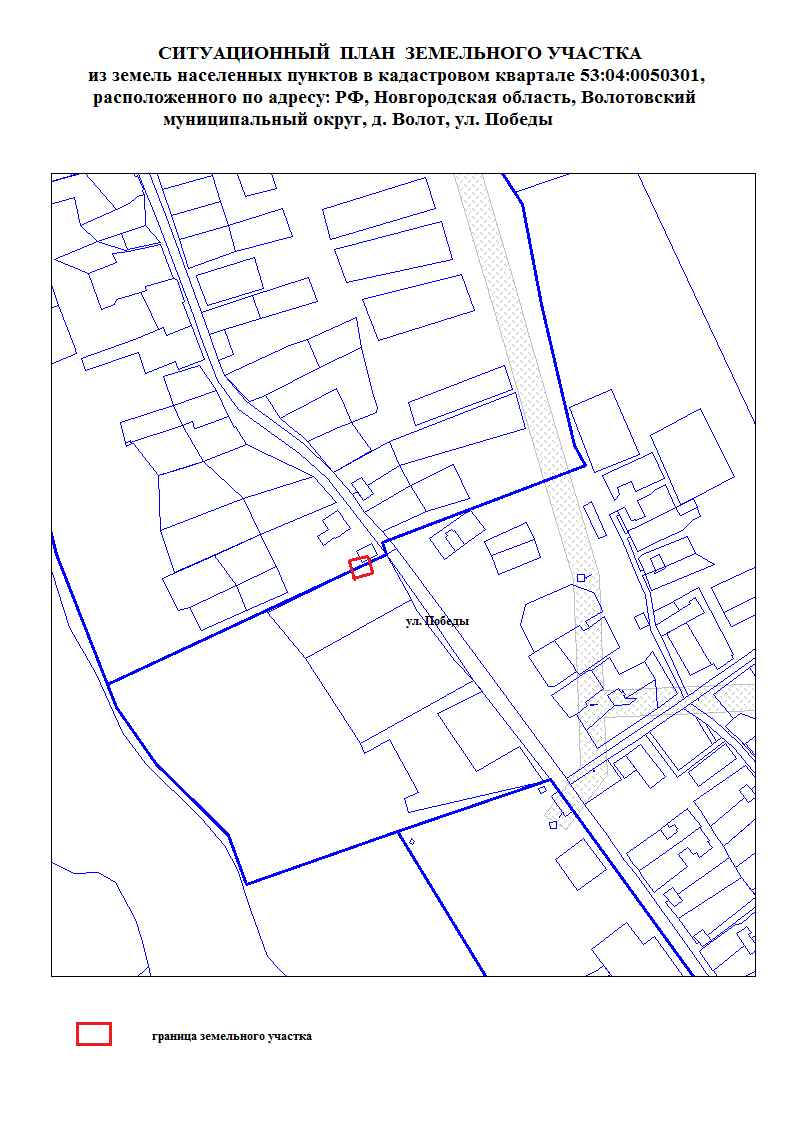 Оповещение о начале общественных обсуждений по предоставлению разрешения на условно разрешенный вид использования земельного участка от 10 ноября 2021 годаПроект, подлежащий рассмотрению на общественных обсуждениях «Постановление Администрации Волотовского муниципального округа «О предоставлении разрешения на условно разрешенный вид использования земельного участка или объекта капитального строительства»»Информация о земельном участке, подлежащем рассмотрению на общественных обсуждениях или публичных слушаниях:Земельный участок в кадастровом квартале 53:04:0030201, расположенный по адресу: РФ, Новгородская область, Волотовский муниципальный округ, д. Язвино.Порядок и срок проведения общественных обсуждений по проекту, подлежащему рассмотрению на общественных обсуждениях:инициатор проведения общественных обсуждений: Администрация Волотовского муниципального округа;дата оповещения жителей муниципального района: 10.11.2021 г.срок проведения общественных обсуждений: с 17.11.2021 по 17.12.2021 г.;участники общественных обсуждений: граждане, постоянно проживающие на территории Волотовского муниципального округа.Место, дата открытия экспозиции проекта, подлежащего рассмотрению на общественных обсуждениях, о сроках проведения экспозиции, о днях и часах, в которые возможно посещение указанных экспозиции:экспозиция организована в помещении Администрации Волотовского муниципального округа по адресу: Новгородская область, Волотовский район, п. Волот, ул. Комсомольская, д. 38;дата и время открытия экспозиций: с 8-30 17 ноября 2021 года;срок проведения экспозиций: с 17.11.2021 по 17.12.2021г.дни и часы, в которые возможно посещение указанных экспозиций: в период проведения общественных обсуждений, в рабочие дни (пн.-пт.), с 8-30 до 17-00.В ходе работы экспозиции организовано консультирование посетителей экспозиции, распространение информационных материалов о проектах, подлежащих рассмотрению на общественных обсужденияхПорядок, срок и форма внесения участниками общественных обсуждений или публичных слушаний предложений и замечаний, касающихся проекта, подлежащего рассмотрению на общественных обсуждениях или публичных слушаниях:Предложения и замечания по проекту принимаются в срок до 17.00 часов 16.12.2021 года1) посредством официального сайта http://волотовский.рф, по адресу: http://волотовский.рф/?page_id=102) в письменной форме в адрес организатора общественных обсуждений (Администрация Волотовского муниципального округа), по почтовому адресу: 175100, Новгородская область, Волотовский район, п. Волот, ул. Комсомольская, д. 38 (форма прилагается). 3) посредством записи в книге (журнале) учета посетителей экспозиции проекта, подлежащего рассмотрению на общественных обсуждениях.Информация об официальном сайте, на котором будут размещены проект, подлежащий рассмотрению на общественных обсуждениях, и информационные материалы к нему: http://волотовский.рф/?cat=228 (Главная - «Администрация района» - «Информация о градостроительной деятельности» - «Информационное обеспечение градостроительной деятельности» - «Нормативные документы, регламентирующие ИСОГД»).Председатель комиссии, Первый заместитель Главы Администрации          С.В. ФедоровПриложение: Предложение (или: замечание), касающееся вопроса о предоставлении разрешения на условно разрешенный вид использования земельного участка или объекта капитального строительства, для включения в протокол общественных обсуждений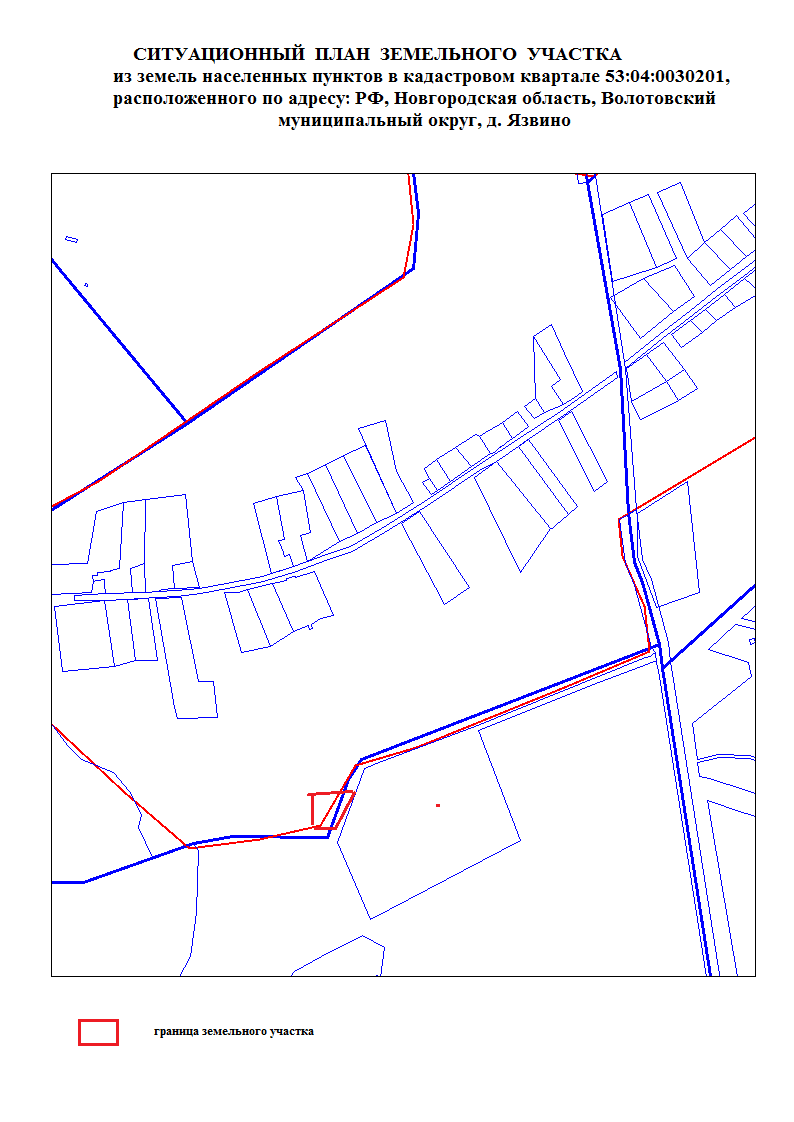 АДМИНИСТРАЦИЯ ВОЛОТОВСКОГО МУНИЦИПАЛЬНОГО ОКРУГАП О С Т А Н О В Л Е Н И Еот 02.11.2021 № 819В соответствии с Федеральным законом от 06.10.2003 № 131 – ФЗ «Об общих принципах организации местного самоуправления в Российской Федерации», Уставом Волотовского муниципального округа,ПОСТАНОВЛЯЮ:1. Внести в муниципальную программу «Развитие культуры Волотовского муниципального округа», утверждённую постановлением Администрации Волотовского муниципального округа от 24.12.2020 № 20 (далее Программа) следующие изменения:1.1. Раздел 2 «Обеспечение развития и укрепления материально-технической базы муниципальных домов культуры сельской местности» мероприятий подпрограммы «Сохранение и развитие традиционной народной культуры Волотовского муниципального округа» изложить в следующей редакции:2. Опубликовать постановление в муниципальной газете «Волотовские ведомости» и разместить на официальном сайте в информационно – телекоммуникационной сети «Интернет».Заместитель Главы Администрации		    В.И. ПыталеваАДМИНИСТРАЦИЯ ВОЛОТОВСКОГО МУНИЦИПАЛЬНОГО ОКРУГАП О С Т А Н О В Л Е Н И Еот 08.11.2021 № 822В соответствии с Федеральным законом от 05.04.2013 № 44-ФЗ «О контрактной системе в сфере закупок товаров, работ, услуг для обеспечения государственных и муниципальных нужд»,ПОСТАНОВЛЯЮ:1. Внести в состав единой комиссии по осуществлению закупок для обеспечения нужд Волотовского муниципального округа, утвержденный постановлением Администрации Волотовского муниципального округа от 22.01.2021 № 18 «О единой комиссии по осуществлению закупок для обеспечения нужд Волотовского муниципального округа», следующие изменения:слова «Тиханова Светлана Александровна – главный служащий комитета по сельскому хозяйству и экономике Администрации Волотовского муниципального округа, член комиссии» заменить словами «Семенова Светлана Федоровна – председатель комитета по жилищно – коммунальному хозяйству, строительству и дорожной деятельности Администрации муниципального округа, член комиссии». 2. Опубликовать постановление в муниципальной газете «Волотовские ведомости» и разместить на официальном сайте в информационно-телекоммуникационной сети «Интернет».Первый заместитель Главы Администрации	         С.В. ФедоровАДМИНИСТРАЦИЯ ВОЛОТОВСКОГО МУНИЦИПАЛЬНОГО ОКРУГАП О С Т А Н О В Л Е Н И Еот 09.11.2021 № 824Во исполнение Федерального закона от 06.10.2003 № 131-ФЗ «Об общих принципах организации местного самоуправления в Российской Федерации», Федерального закона от 27.07.2010 № 210-ФЗ «Об организации предоставления государственных и муниципальных услуг», постановления Правительства Российской Федерации от 16.05.2011 № 373 «О разработке и утверждении административных регламентов исполнения государственных функций и административных регламентов предоставления государственных услуг», в соответствии с решением Думы Волотовского муниципального округа от 23.09.2020 № 4 «О правопреемстве органов местного самоуправления Волотовского муниципального округа», Уставом Волотовского муниципального округа, постановлением Администрации Волотовского муниципального округа от 03.06.2021 № 432 «Об утверждении порядков разработки и утверждения административных регламентов исполнения муниципальных функций, разработки и утверждения административных регламентов предоставления муниципальных услуг, проведения экспертизы проектов административных регламентов предоставления муниципальных услуг»,ПОСТАНОВЛЯЮ:1. Утвердить прилагаемый административный регламент по предоставлению муниципальной услуги «Предоставление разрешения на ввод объекта в эксплуатацию».2. Признать утратившими силу постановления Администрации Волотовского муниципального района:от 23.08.2017 № 707 «Об утверждении административного регламента по предоставлению муниципальной услуги «Выдача разрешений на ввод объекта в эксплуатацию при осуществлении строительства, реконструкции объектов капитального строительства»;от 10.01.2018 № 13 «О внесении изменений в административный регламент «Выдача разрешений на ввод объекта в эксплуатацию при осуществлении строительства, реконструкции объектов капитального строительства»;от 02.04.2018 № 291 «О внесении изменений в административный регламент по предоставлению муниципальной услуги «Выдача разрешений на ввод объекта в эксплуатацию при осуществлении строительства, реконструкции объектов капитального строительства»;от 08.10.2018 № 771 «О внесении изменений в административный регламент по предоставлению муниципальной услуги «Выдача разрешений на ввод объекта в эксплуатацию при осуществлении строительства, реконструкции объектов капитального строительства»;от 29.12.2018 № 1050 «О внесении изменений в административный регламент по предоставлению муниципальной услуги «Выдача разрешений на ввод объекта в эксплуатацию при осуществлении строительства, реконструкции объектов капитального строительства»;от 22.07.2019 № 456 «О внесении изменений в административный регламент по предоставлению муниципальной услуги «Выдача разрешений на ввод объекта в эксплуатацию при осуществлении строительства, реконструкции объектов капитального строительства»;3. Признать утратившими силу постановления Администрации Волотовского муниципального округа:от 19.02.2021 № 102 «О внесении изменений в административный регламент по предоставлению муниципальной услуги «Предоставление разрешения на ввод объекта в эксплуатацию»;от 19.07.2021 № 528 «О внесении изменений в административный регламент по предоставлению муниципальной услуги «Предоставление разрешения на ввод объекта в эксплуатацию».4.Опубликовать постановление в муниципальной газете «Волотовские ведомости» и разместить на официальном сайте в информационно-телекоммуникационной сети «Интернет».Первый заместитель Главы Администрации	      С.В. ФедоровУтвержден постановлением АдминистрацииВолотовского муниципального округа от 09.11.2021 № 824Административный регламент предоставления муниципальной услуги «Предоставление разрешения на ввод объекта в эксплуатацию»1. Общие положения1.1. Предмет регулирования регламента1.1.1. Административный регламент по предоставлению муниципальной услуги «Предоставление разрешения на ввод объекта в эксплуатацию» (далее Административный регламент) устанавливает сроки, состав и последовательность административных процедур (действий) Администрации Волотовского муниципального округа (по предоставлению разрешения на ввод объекта в эксплуатацию (далее – муниципальная услуга).1.1.2. Административный регламент также устанавливает порядок взаимодействия между структурными подразделениями Администрации Волотовского муниципального округа (далее – Администрации), их должностными лицами, взаимодействия Администрации в лице комитета по управлению муниципальным имуществом, земельным вопросам и градостроительной деятельности (далее – комитет) с физическими и юридическими лицами, с заявителями при предоставлении муниципальной услуги.1.1.3. Понятия и термины, используемые в настоящем административном регламенте, применяются в тех же значениях, что и в Градостроительном кодексе Российской Федерации.1.2. Круг заявителей1.2.1. Заявителями на предоставление муниципальной услуги являются юридические и физические лица, в том числе индивидуальные предприниматели, являющиеся застройщиками (техническими заказчиками), обратившиеся за предоставлением муниципальной услуги с заявлением в письменной или электронной формах.1.2.2. От имени заявителей муниципальной услуги могут выступать лица, имеющие такое право в соответствии с законодательством Российской Федерации либо в силу наделения их заявителями в порядке, установленном законодательством Российской Федерации, соответствующими полномочиями.1.3. Требования к порядку информирования о предоставлении муниципальной услуги1.3.1. Сведения о месте нахождения и номерах телефонов комитета, осуществляющего предоставление муниципальной услуги: 175100 Новгородская область, Волотовский район, п. Волот, ул. Комсомольская, д.38, каб.206 телефон 8(81662)61-061.Сведения о графике (режиме) работы исполнителя муниципальной услуги сообщаются по телефону: 8(81662)61-061.1.3.2. График (режим) приема заинтересованных лиц по вопросам предоставления муниципальной услуги должностными лицами комитета (далее – специалистами комитета).Муниципальная услуга может предоставляться в Многофункциональном центре предоставления государственных и муниципальных услуг (далее - МФЦ), расположенном по адресу: 175100, Новгородская область, Волотовский район, п. Волот, ул. Комсомольская, д. 17 лит. Б.График приема граждан специалистами МФЦ:Без перерыва на обед.1.3.3. Справочные телефоны:Телефон председателя комитета: 8 (81662) 61-341Телефон специалистов комитета: 8 (81662) 61-061.телефоны специалистов МФЦ: 8 (8162) 608806 (доб. 5441).1.3.4. Официальный адрес интернет-сайта Администрации: http://волотовский.рф/1.3.5. Адрес электронной почты Администрации: adm.volot@mail.ru;адрес электронной почты МФЦ: мfc.volot@ mail.ru.1.3.6. Информацию о месте нахождения и графике работы государственных органов, структурных подразделений территориальных органов, организаций, участвующих в предоставлении муниципальной услуги можно получить на личном приеме у специалистов комитета или в информационно-телекоммуникационной сети «Интернет» (далее - сети Интернет). 1.3.7. Информация о порядке предоставления муниципальной услуги представляется:1) непосредственно специалистами комитета при личном обращении либо письменном обращении заинтересованного лица;2) с использованием средств почтовой, телефонной связи и электронной почты;3) посредством размещения в сети Интернет и публикации в средствах массовой информации;4) посредством размещения сведений на информационных стендах;5) специалистами МФЦ.1.3.8. Основными требованиями к информированию заявителей являются:1) достоверность предоставляемой информации;2) четкость изложения информации;3) полнота информирования;4) наглядность форм предоставляемой информации;5) удобство и доступность получения информации;6) оперативность предоставления информации.1.3.9. Консультации предоставляются по следующим вопросам:1) месту нахождения, графику работы, Интернет-сайтах, адресу электронной почты и номерах телефонов комитета, принимающего документы на предоставление муниципальной услуги;2) перечню документов, необходимых для принятия решения о предоставлении муниципальной услуги, комплектности (достаточности) представленных документов;3) времени приема и выдачи документов;4) срокам предоставления муниципальной услуги;5) процессу выполнения административных процедур по предоставлению муниципальной услуги (на каком этапе в процессе выполнения какой административной процедуры находится представленный заявителем пакет документов). Заявителем указываются (называются) дата и входящий номер, указанные в полученном заявителем отрывном талоне заявления; 6) порядку обжалования действий (бездействия) и решений, осуществляемых и принимаемых в ходе предоставления муниципальной услуги.1.3.10. По письменным обращениям гражданина, ответ направляется почтой в адрес гражданина в срок, не превышающий тридцати дней со дня регистрации письменного обращения.1.3.11. При обращении гражданина посредством электронной почты, ответ направляется гражданину в форме электронного документа по адресу электронной почты, указанному в обращении, или в письменной форме по почтовому адресу, указанному в обращении (если ответ в соответствии с обращением гражданина должен быть направлен ему в письменной форме по почте). Информирование по электронной почте осуществляется при наличии в обращении адреса, фамилии и инициалов заявителя.1.3.12. При ответах на телефонные звонки и устные обращения специалисты комитета подробно и в вежливой (корректной) форме информируют обратившихся граждан по интересующим их вопросам. Ответ на телефонный звонок должен начинаться с информации о наименовании органа, в который позвонил гражданин, фамилии, имени, отчестве и должности специалиста комитета, принявшего телефонный звонок.При невозможности специалиста комитета, принявшего звонок, самостоятельно ответить на поставленные вопросы, телефонный звонок переадресовывается (переводится) на другого специалиста комитета или обратившемуся гражданину сообщается номер телефона, по которому можно получить необходимую информацию.1.3.13.Публичное устное консультирование по вопросам предоставления муниципальной услуги осуществляется с привлечением средств массовой информации (далее СМИ): печати. 1.3.14. В рамках информирования заявителей о порядке предоставления муниципальной услуги функционирует информационные порталы:1) региональная государственная информационная система «Портал государственных и муниципальных услуг (функций) Новгородской области» (далее – Региональный портал Новгородской области);2) федеральная государственная информационная система «Единый портал государственных и муниципальных услуг (функций)» (далее – Единый портал).3.1.15. На Едином портале, Региональном портале Новгородской области (далее - Порталы) размещается следующая информация:- исчерпывающий перечень документов, необходимых для предоставления муниципальной услуги;- исчерпывающий перечень документов, которые заявитель вправе предоставить по собственной инициативе;- требования к оформлению исчерпывающего перечня документов, необходимого для предоставления государственной (муниципальной) услуги;- круг заявителей;- срок предоставления муниципальной услуги;- результаты предоставления муниципальной услуги, порядок предоставления документа, являющегося результатом предоставления муниципальной услуги;- размер государственной пошлины, взимаемой за предоставление муниципальной услуги;- исчерпывающий перечень оснований для приостановления или отказа в предоставлении муниципальной услуги;- о праве заявителя на досудебное (внесудебное) обжалование действий (бездействия) и решений, принятых (осуществляемых) в ходе предоставления муниципальной услуги;- формы заявлений (уведомлений, сообщений), используемые при предоставлении муниципальной услуги.1.3.16. Консультации осуществляются в соответствии с режимом работы комитета.1.3.17. Консультирование по вопросам предоставления услуги предоставляется специалистами в устной и письменной форме бесплатно.2. Стандарт предоставления муниципальной услуги2.1. Наименование муниципальной услугиНаименование муниципальной услуги – Предоставление разрешения на ввод объекта в эксплуатацию.2.2. Наименование органа местного самоуправления, предоставляющего муниципальную услугу2.2.1. Муниципальная услуга предоставляется:Администрацией в лице комитета по управлению муниципальным имуществом, земельным вопросам и градостроительной деятельности.МФЦ по месту жительства или пребывания заявителя - в части приема и выдачи документов на предоставление муниципальной услуги.При предоставлении муниципальной услуги осуществляется взаимодействие с федеральными органами исполнительной власти, органами исполнительной власти субъектов Российской Федерации, органами местного самоуправления и иными организациями.2.2.2. Не допускается требовать от заявителя осуществления действий, в том числе согласований, необходимых для получения муниципальной услуги и связанных с обращением в иные органы и организации, не предусмотренных настоящим административным регламентом.2.2.3. При наступлении событий, являющихся основанием для предоставления муниципальной услуги комитет вправе:- проводить мероприятия, направленные на подготовку результатов предоставления муниципальных услуг, в том числе направлять межведомственные запросы, получать на них ответы, после чего уведомлять заявителя о возможности подать запрос о предоставлении соответствующей услуги для немедленного получения результата предоставления такой услуги;- при условии наличия запроса заявителя о предоставлении муниципальной услуги, в отношении которых у заявителя могут появиться основания для их предоставления ему в будущем, проводить мероприятия, направленные на формирование результата предоставления соответствующей услуги, в том числе направлять межведомственные запросы, получать на них ответы, формировать результат предоставления соответствующей услуги, а также предоставлять его заявителю с использованием портала государственных и муниципальных услуг и уведомлять заявителя о проведенных мероприятиях.2.3. Описание результатов предоставления муниципальной услуги:2.3.1. Конечными результатами предоставления муниципальной услуги являются:- выдача разрешения на ввод объекта в эксплуатацию;- отказ в выдаче разрешения на ввод объекта в эксплуатацию.2.4. Срок предоставления муниципальной услуги2.4.1. Время принятия документов, необходимых для предоставления муниципальной услуги - 15 минут.2.4.2. Максимальный срок предоставления муниципальной услуги составляет 5 (пять) рабочих дней со дня поступления заявления о выдаче разрешения на ввод объекта в эксплуатацию. 2.4.3. Результат предоставления муниципальной услуги выдается (направляется) заявителю способом, указанным в заявлении в течение 1 (одного) рабочего дня со дня принятия решения, но не позднее срока, указанного в подпункте 2.4.2. настоящего административного регламента:- в форме электронного документа, подписанного уполномоченным должностным лицом с использованием усиленной квалифицированной электронной подписи;- в форме документа на бумажном носителе, подтверждающего содержание электронного документа, подписанного Администрацией, посредством выдачи заявителю лично под расписку либо направления документа посредством почтового отправления по указанному в заявлении почтовому адресу.При наличии в заявлении указания о выдаче результата предоставления муниципальной услуги через МФЦ по месту представления заявления комитет обеспечивает в срок не позднее одного рабочего дня со дня принятия комитетом решения об утверждении либо об отказе в утверждении, но не позднее срока, указанного в подпункте 2.4.2 настоящего административного регламента, передачу документа в МФЦ для выдачи заявителю.При наличии технической возможности электронного взаимодействия при выдаче результата услуги с использованием АИС МФЦ, должностное лицо комитета направляет результат предоставления муниципальной услуги в электронном виде. Специалист МФЦ составляет на бумажном носителе документ, подтверждающий содержание направленного комитетом электронного документа, заверяет его подписью и печатью МФЦ и выдает заявителю.2.4.4. В случае если в заявлении, представленном непосредственно или в электронной форме, отсутствует информация о способе получения документа, являющегося результатом предоставления муниципальной услуги, указанный документ направляется заявителю посредством почтового отправления по указанному в заявлении почтовому адресу.2.5. Нормативные правовые акты, регулирующие предоставление муниципальной услуги2.5.1.Отношения, возникающие в связи с предоставлением муниципальной услуги, регулируются следующими нормативными правовыми актами:Конституцией Российской Федерации («Российская газета», № 237, 25.12.1993);Градостроительным кодексом Российской Федерации («Российская газета», 30.12.2004, № 290, Собрание законодательства Российской Федерации, 03.01.2005 № 1, ст.16, «Парламентская газета», 14.01.2005, №№ 5-6);Федеральным законом от 29.12.2004 № 191-ФЗ «О введении в действие Градостроительного кодекса Российской Федерации» («Российская газета», 30.12.2004, № 290, Собрание законодательства Российской Федерации, 03.01.2005, № 1 (часть 1), «Парламентская газета», 14.01.2005, №№ 5-6);Федеральным законом от 23.06.2016 № 198-ФЗ «О внесении изменений в статью 55 Градостроительного кодекса Российской Федерации»(Официальный интернет-портал правовой информации http://www.pravo.qov.ru, 23.06.2016, «Собрание законодательства РФ», 27.06.20165, № 26 (Часть I), ст. 3867, Российская газета», № 139, 28.06.2016);Федеральным законом от 19.12.2016 № 445-ФЗ «О внесении изменений в статьи 51 и 55 Градостроительного кодекса Российской Федерации» (Официальный интернет-портал правовой информации http://www.pravo.qov.ru, 20.12.2016, «Российская газета», № 292, 23.12.2016, «Собрание законодательства РФ», 26.12.2016, № 52 (Часть V). ст. 7494);Федеральным законом от 24.11.1995 № 181-ФЗ «О социальной защите инвалидов в Российской Федерации» (Собрание законодательства Российской Федерации, 27.11.1995, № 48, ст.4563, «Российская газета», 02.12.1995, № 234);Федеральным законом от 27.07.2006 № 152-ФЗ «О персональных данных» (Собрание законодательства Российской Федерации, 2006, № 31 (1 часть), ст.3451);Федеральным законом от 25.06.2002 № 73-ФЗ «Об объектах культурного наследия (памятниках истории и культуры) народов Российской Федерации»;Федеральным законом от 02.05.2006 № 59-ФЗ «О порядке рассмотрения обращений граждан Российской Федерации» (Собрание законодательства Российской Федерации, 2006, № 19, ст. 2060);Федеральным законом от 27.07.2006 № 152-ФЗ «О персональных данных» (Собрание законодательства Российской Федерации, 2006, № 31, статья 3451);Федеральным законом от 27.07.2010 № 210-ФЗ «Об организации предоставления государственных и муниципальных услуг» (Российская газета, 2010, 30 июля);приказом Министерства строительства и жилищно-коммунального хозяйства Российской Федерации от 19.02.2015 № 117/пр «Об утверждении формы разрешения на строительство и формы разрешения на ввод объекта в эксплуатацию»;иными федеральными законами, соглашениями федеральных органов исполнительной власти и органов государственной власти Новгородской области, другими областными законами, а также иными нормативными правовыми актами Российской Федерации, органов государственной власти Новгородской области, муниципальными правовыми актами Волотовского муниципального округа.2.6. Исчерпывающий перечень документов, необходимых в соответствии с нормативными правовыми актами для предоставления муниципальной услуги и услуг, которые являются необходимыми и обязательными для предоставления муниципальной услуги, подлежащих представлению заявителем, способы их получения заявителем, в том числе в электронной форме, порядок их предоставления2.6.1. Для предоставления услуги претендент должен подать в комитет лично, либо с использованием порталов, либо посредством почтовой связи, либо через должностных лиц МФЦ, с которыми у Администрации заключены соглашения о взаимодействии, следующие документы:1) заявление, подписанное заявителем и оформленное согласно приложению, к настоящему регламенту;2) документ, подтверждающий личность заявителя, а в случае обращения представителя юридического или физического лица - документ, подтверждающий полномочия представителя юридического или физического лица в соответствии с законодательством Российской Федерации;3) заверенный перевод на русский язык документов о государственной регистрации юридического лица в соответствии с законодательством иностранного государства в случае, если заявителем является иностранное юридическое лицо;4) правоустанавливающие документы на земельный участок, в том числе соглашение об установлении сервитута, решение об установлении публичного сервитута;5) акт приемки объекта капитального строительства (в случае осуществления строительства, реконструкции на основании договора строительного подряда);6) акт, подтверждающий соответствие параметров построенного, реконструированного объекта капитального строительства проектной документации (в части соответствия проектной документации требованиям, указанным в пункте 1 части 5 статьи 49 Градостроительного кодекса Российской Федерации), в том числе требованиям энергетической эффективности и требованиям оснащенности объекта капитального строительства приборами учета используемых энергетических ресурсов, и подписанный лицом, осуществляющим строительство (лицом, осуществляющим строительство, и застройщиком или техническим заказчиком в случае осуществления строительства, реконструкции на основании договора строительного подряда, а также лицом, осуществляющим строительный контроль, в случае осуществления строительного контроля на основании договора);7) акт о подключении (технологическом присоединении) построенного, реконструированного объекта капитального строительства к сетям инженерно-технического обеспечения (в случае, если такое подключение (технологическое присоединение) этого объекта предусмотрено проектной документацией);8) схема, отображающая расположение построенного, реконструированного объекта капитального строительства, расположение сетей инженерно-технического обеспечения в границах земельного участка и планировочную организацию земельного участка и подписанная лицом, осуществляющим строительство (лицом, осуществляющим строительство, и застройщиком или техническим заказчиком в случае осуществления строительства, реконструкции на основании договора строительного подряда), за исключением случаев строительства, реконструкции линейного объекта;9) документ, подтверждающий заключение договора обязательного страхования гражданской ответственности владельца опасного объекта за причинение вреда в результате аварии на опасном объекте в соответствии с законодательством Российской Федерации об обязательном страховании гражданской ответственности владельца опасного объекта за причинение вреда в результате аварии на опасном объекте (при наличии);10) акт приемки выполненных работ по сохранению объекта культурного наследия, утвержденный соответствующим органом охраны объектов культурного наследия, определенным Федеральным законом от 25.06.2002 № 73-ФЗ «Об объектах культурного наследия (памятниках истории и культуры) народов Российской Федерации», при проведении реставрации, консервации, ремонта этого объекта и его приспособления для современного использования (при наличии);11) технический план объекта капитального строительства, подготовленный в соответствии с Федеральным законом от 13.07.2015 № 218-ФЗ «О государственной регистрации недвижимости»;2.6.2. По своему желанию заявитель может представить иные документы, которые, по его мнению, имеют значение при предоставлении муниципальной услуги.Для получения муниципальной услуги в электронном виде заявителям предоставляется возможность направить заявление и документы через Порталы, путем заполнения специальной интерактивной формы, которая обеспечивает идентификацию заявителя.На Порталах применяется автоматическая идентификация (нумерация) обращений, используется подсистема «Личный кабинет» для обеспечения однозначной и конфиденциальной доставки промежуточных сообщений и ответа заявителю в электронном виде.2.6.3. Прилагаемые к заявлению документы должны быть оформлены надлежащим образом и содержать все необходимые для них реквизиты: наименование и адрес организации, выдавшей документ, подпись комитета, печать организации, выдавшей документ, дату выдачи документа, номер документа. 2.6.4. Копии документов, за исключением заявления, представляются вместе с оригиналами. Копии документов могут быть заверены нотариально или заверяются при приеме документов в порядке, установленном законодательством Российской Федерации, либо специалистом комитета или специалистом МФЦ, осуществляющим прием документов при наличии оригиналов. После сличения оригинала документа и его копии к делу приобщается копия документа, а оригинал возвращается заявителю.Ответственность за достоверность и полноту представленных сведений и документов возлагается на заявителя.2.6.5. Заявление может быть оформлено как заявителем, так и по его просьбе специалистом комитета, ответственным за предоставление муниципальной услуги или специалистами МФЦ.2.6.6. Представление заявления и документов (сведений), необходимых для предоставления муниципальной услуги, приравнивается к согласию заявителя с обработкой его персональных данных в целях и объеме, необходимых для назначения муниципальной услуги.2.6.6.1. В целях предоставления муниципальной услуги установление личности заявителя может осуществляться в ходе личного приема посредством предъявления паспорта гражданина Российской Федерации либо иного документа, удостоверяющего личность, в соответствии с законодательством Российской Федерации или посредством идентификации и аутентификации в Администрации, МФЦ с использованием информационных технологий, предусмотренных частью 18 статьи 14.1 Федерального закона от 27.07.2006 № 149-ФЗ «Об информации, информационных технологиях и о защите информации» (после их разработки и принятия соответствующих нормативных правовых актов).2.6.7. В полном объеме услуга может быть предоставлена на портале, если активна кнопка «Получить услугу». В противном случае, на указанных порталах размещена информация о порядке получения услуги.При обращении в электронной форме за получением муниципальной услуги заявление и каждый прилагаемый к нему документ в электронном виде подписывается квалифицированной электронной подписью заявителя при заполнении экранной формы на Порталах.2.6.7.1. При предоставлении муниципальной услуги в электронной форме идентификация и аутентификация могут осуществляться посредством:1) единой системы идентификации и аутентификации или иных государственных информационных систем, если такие государственные информационные системы в установленном Правительством Российской Федерации порядке обеспечивают взаимодействие с единой системой идентификации и аутентификации, при условии совпадения сведений о физическом лице в указанных информационных системах;2) единой системы идентификации и аутентификации и единой информационной системы персональных данных, обеспечивающей обработку, включая сбор и хранение, биометрических персональных данных, их проверку и передачу информации о степени их соответствия предоставленным биометрическим персональным данным физического лица2.7. Исчерпывающий перечень документов, необходимых в соответствии с нормативными правовыми актами для предоставления муниципальной услуги, которые находятся в распоряжении государственных органов, органов местного самоуправления и иных органов и которые заявитель вправе предоставить, а также способы их получения заявителями, в том числе в электронной форме, порядок их представления2.7.1. Документы, которые запрашиваются комитетом посредством информационного межведомственного взаимодействия
в случае, если заявитель не представил указанные документы по собственной инициативе:1) правоустанавливающие документы на земельный участок, в том числе соглашение об установлении сервитута, решение об установлении публичного сервитута;2) градостроительный план земельного участка, представленный для получения разрешения на строительство, или в случае строительства, реконструкции линейного объекта проект планировки территории и проект межевания территории (за исключением случаев, при которых для строительства, реконструкции линейного объекта не требуется подготовка документации по планировке территории), проект планировки территории в случае выдачи разрешения на ввод в эксплуатацию линейного объекта, для размещения которого не требуется образование земельного участка;3) разрешение на строительство;4) заключение органа государственного строительного надзора (в случае, если предусмотрено осуществление государственного строительного надзора в соответствии с частью 1 статьи 54 Градостроительного кодекса Российской Федерации) о соответствии построенного, реконструированного объекта капитального строительства указанным в пункте 1 части 5 статьи 49 Градостроительного кодекса Российской Федерации требованиям проектной документации (в том числе с учетом изменений, внесенных в рабочую документацию и являющихся в соответствии с частью 1.3 статьи 52 Градостроительного кодекса Российской Федерации частью такой проектной документации), заключение уполномоченного на осуществление федерального государственного экологического надзора федерального органа исполнительной власти (далее - орган федерального государственного экологического надзора), выдаваемое в случаях, предусмотренных частью 5 статьи 54 Градостроительного кодекса Российской Федерации (при наличии).2.7.2. Непредставление заявителем документов, находящихся в распоряжении государственных органов, органов местного самоуправления и иных органов не является основанием для отказа в предоставлении муниципальной услуги.2.8. Указание на запрет требовать от заявителя 2.8.1.Запрещено требовать от заявителя:1) представления документов и информации или осуществления действий, представление или осуществление которых не предусмотрено нормативными правовыми актами, регулирующими отношения, возникающие в связи с предоставлением муниципальной услуги;2) представления документов и информации, которые находятся в распоряжении органов, предоставляющих муниципальную услугу, иных государственных органов, органов местного самоуправления и организаций, в соответствии с нормативными правовыми актами Российской Федерации, нормативными правовыми актами субъектов Российской Федерации и муниципальными правовыми актами;3) представления документов и информации, отсутствие и (или) недостоверность которых не указывались при первоначальном отказе в приеме документов, необходимых для предоставления муниципальной услуги, либо в предоставлении муниципальной услуги, за исключением случаев, предусмотренных пунктом 4 части 1 статьи 7 Федерального закона от 27.07.2010 № 210-ФЗ «Об организации предоставления государственных и муниципальных услуг»:- изменение требований нормативных правовых актов, касающихся предоставления муниципальной услуги, после первоначальной подачи заявления о предоставлении муниципальной услуги;- наличие ошибок в заявлении о предоставлении муниципальной услуги и документах, поданных заявителем после первоначального отказа в приеме документов, необходимых для предоставления муниципальной услуги, либо в предоставлении муниципальной услуги и не включенных в представленный ранее комплект документов;- истечение срока действия документов или изменение информации после первоначального отказа в приеме документов, необходимых для предоставления муниципальной услуги, либо в предоставлении муниципальной услуги;- выявление документально подтвержденного факта (признаков) ошибочного или противоправного действия (бездействия) должностного лица органа, предоставляющего муниципальную услугу, муниципального служащего, работника МФЦ при первоначальном отказе в приеме документов, необходимых для предоставления муниципальной услуги, либо в предоставлении муниципальной услуги, о чем в письменном виде за подписью руководителя органа, предоставляющего муниципальную услугу, руководителя МФЦ при первоначальном отказе в приеме документов, необходимых для предоставления муниципальной услуги, уведомляется заявитель, а также приносятся извинения за доставленные неудобства.- предоставления на бумажном носителе документов и информации, электронные образы которых ранее были заверены в соответствии с пунктом 7.2 части 1 статьи 16 Федерального закона № 210-ФЗ, за исключением случаев, если нанесение отметок на такие документы либо их изъятие является необходимым условием предоставления государственной или муниципальной услуги, и иных случаев, установленных федеральными законами2.9. Исчерпывающий перечень оснований для отказа в приеме документов, необходимых для предоставления муниципальной услугиОснования для отказа в приеме документов отсутствуют.2.10. Исчерпывающий перечень оснований для приостановления или отказа в предоставлении муниципальной услуги2.10.1. Основания для приостановления предоставления муниципальной услуги отсутствуют.2.10.2. Основанием для отказа в выдаче разрешения на ввод объекта в эксплуатацию является:1) отсутствие документов, указанных в частях 3 и 4 статьи 55 Градостроительного кодекса Российской Федерации;2) несоответствие объекта капитального строительства требованиям к строительству, реконструкции объекта капитального строительства, установленным на дату выдачи представленного для получения разрешения на строительство градостроительного плана земельного участка, или в случае строительства, реконструкции, капитального ремонта линейного объекта требованиям проекта планировки территории и проекта межевания территории (за исключением случаев, при которых для строительства, реконструкции линейного объекта не требуется подготовка документации по планировке территории), требованиям, установленным проектом планировки территории, в случае выдачи разрешения на ввод в эксплуатацию линейного объекта, для размещения которого не требуется образование земельного участка;3) несоответствие объекта капитального строительства требованиям, установленным в разрешении на строительство, за исключением случаев изменения площади объекта капитального строительства в соответствии с частью 6.2 статьи 55 Градостроительного кодекса Российской Федерации;4) несоответствие параметров построенного, реконструированного объекта капитального строительства проектной документации, за исключением случаев изменения площади объекта капитального строительства в соответствии с частью 6.2 статьи 55 Градостроительного кодекса Российской Федерации;5) несоответствие объекта капитального строительства разрешенному использованию земельного участка и (или) ограничениям, установленным в соответствии с земельным и иным законодательством Российской Федерации на дату выдачи разрешения на ввод объекта в эксплуатацию, за исключением случаев, если указанные ограничения предусмотрены решением об установлении или изменении зоны с особыми условиями использования территории, принятым в случаях, предусмотренных пунктом 9 части 7 статьи 51 Градостроительного кодекса Российской Федерации, и строящийся, реконструируемый объект капитального строительства, в связи с размещением которого установлена или изменена зона с особыми условиями использования территории, не введен в эксплуатацию.2.10.3. Заявители имеют право повторно обратиться за получением муниципальной услуги после устранения предусмотренных настоящим пунктом оснований для отказа в предоставлении муниципальной услуги.2.11. Перечень услуг, которые являются необходимыми и обязательными для предоставления муниципальной услуги, в том числе сведения о документе (документах), выдаваемом (выдаваемых) организациями, участвующими в предоставлении муниципальной услугиУслуги, которые являются необходимыми и обязательными для предоставления муниципальной услуги, отсутствуют.2.12. Порядок, размер и основания взимания государственной пошлины и иной платы, взимаемой за предоставление муниципальной услугиМуниципальная услуга предоставляется бесплатно.2.13. Порядок, размер и основания взимания платы за предоставление услуг, которые являются необходимыми и обязательными для предоставления муниципальной услугиПлата за предоставление услуг, которые являются необходимыми и обязательными для предоставления муниципальной услуги, не взимается в связи с отсутствием таких услуг.2.14. Максимальный срок ожидания в очереди при подаче запроса о предоставлении муниципальной услуги, услуги, предоставляемой организацией, участвующей в предоставлении муниципальной услуги, и при получении результата предоставления таких услугВремя ожидания в очереди при подаче заявления о предоставлении муниципальной услуги, услуги, предоставляемой организацией, участвующей в предоставлении муниципальной услуги, и при получении результата предоставления такой услуги не должно превышать 15 минут.2.15. Срок регистрации запроса заявителя о предоставлении муниципальной услуги и услуги, предоставляемой организацией, участвующей в предоставлении услуги, в том числе в электронной форме.Заявление о предоставлении муниципальной услуги, в том числе поступившее в электронной форме с использованием единого портала, регионального портала либо через МФЦ, регистрируется в течение 1 рабочего дня со дня поступления заявления в структурном подразделении Администрации, ответственном за ведение делопроизводства.2.16. Требования к помещениям, в которых предоставляется муниципальная услуга, к месту ожидания и приема заявителей, размещению и оформлению визуальной, текстовой и мультимедийной информации о порядке предоставления муниципальной услугиМеста, предназначенные для ознакомления заявителей с информационными материалами и заполнения документов, оборудуются информационными стендами, стульями, столами (стойками) и обеспечиваются образцами заполнения документов, бумагой и канцелярскими принадлежностями для обеспечения возможности оформления документов.В местах для заполнения документов должен обеспечиваться доступ к нормативным правовым актам, регулирующим предоставление муниципальной услуги.Места для ожидания оборудуются стульями, кресельными секциями или скамьями (банкетками). Количество мест для ожидания определяется исходя из фактической нагрузки и возможностей для их размещения в здании.Помещения для непосредственного взаимодействия с заявителями могут быть организованы в виде отдельных кабинетов либо в виде отдельных рабочих мест.Кабинеты, предназначенные для приема заявителей, должны быть оборудованы информационными табличками (вывесками) с указанием номера кабинета, фамилии, имени, отчества (при наличии) и должности муниципального служащего, графика приема заявителей для личного представления документов и консультирования.Каждое рабочее место должно быть оборудовано персональным компьютером с возможностью доступа к необходимым информационным базам, печатающим и сканирующим устройствам.Вход в здание Администрации должен быть оборудован информационной табличкой (вывеской), содержащей следующую информацию:наименование;место нахождения;режим работы;адрес официального сайта;телефонный номер и адрес электронной почты.В целях организации беспрепятственного доступа инвалидов (включая инвалидов, использующих кресла-коляски и собак-проводников) к месту предоставления муниципальной услуги им обеспечиваются:условия беспрепятственного доступа к объекту (зданию, помещению), в котором предоставляется муниципальная услуга, а также для беспрепятственного пользования транспортом, средствами связи и информации;возможность самостоятельного передвижения по территории, на которой расположены объекты (здания, помещения), в которых предоставляется муниципальная услуга, а также входа на такие объекты и выхода из них, посадки в транспортное средство и высадки из него, в том числе с использованием кресла-коляски;надлежащее размещение оборудования и носителей информации, необходимых для обеспечения беспрепятственного доступа к объектам (зданиям, помещениям), в которых предоставляется муниципальная услуга, с учетом ограничений жизнедеятельности;дублирование необходимой звуковой и зрительной информации, а также надписей, знаков и иной текстовой и графической информации знаками, выполненными рельефно-точечным шрифтом Брайля;сопровождение инвалидов, имеющих стойкие расстройства функции зрения и самостоятельного передвижения;допуск сурдопереводчика и тифлосурдопереводчика;допуск собаки-проводника на объекты (здания, помещения), в которых предоставляется муниципальная услуга;оказание помощи в преодолении барьеров, мешающих получению муниципальной услуги наравне с другими лицами.В случае невозможности полностью приспособить помещение Администрации с учетом потребности инвалида ему обеспечивается доступ к месту предоставления муниципальной услуги.2.17. Показатели доступности и качества предоставления муниципальной услуги, в том числе количество взаимодействий заявителя с должностными лицами комитета при предоставлении муниципальной услуги и их продолжительность, возможность получения муниципальной услуги в МФЦ, возможность получения информации о ходе предоставления муниципальной услуги, в том числе с использованием информационно-коммуникационных технологий2.17.1. Показателями качества и доступности муниципальной услуги является совокупность количественных и качественных параметров, позволяющих измерять и оценивать процесс и результат предоставления муниципальной услуги.2.17.2. Показателями доступности предоставления муниципальной услуги являются: транспортная доступность к местам предоставления муниципальной услуги, в том числе для лиц с ограниченными физическими возможностями;возможность получения полной, актуальной и достоверной информации о порядке предоставления муниципальной услуги, в том числе в электронной форме;возможность выбора способа обращения за предоставлением муниципальной услуги (лично, через представителя, почтовым отправлением, через МФЦ, посредством единого портала, регионального портала);возможность получения информации о порядке и ходе предоставления муниципальной услуги, в том числе с использованием информационно-коммуникационных технологий.2.17.3. Показателями качества предоставления муниципальной услуги являются:степень удовлетворенности заявителей качеством и доступностью муниципальной услуги;соответствие предоставляемой муниципальной услуги требованиям настоящего административного регламента;соблюдение сроков предоставления муниципальной услуги;количество обоснованных жалоб.2.17.4. При получении муниципальной услуги заявитель осуществляет не более двух взаимодействий с должностными лицами комитета.Продолжительность каждого взаимодействия не должна превышать 15 минут.2.18. Иные требования, в том числе учитывающие особенности предоставления муниципальной услуги в МФЦ и особенности предоставления муниципальной услуги в электронной форме2.18.1. Заявителям обеспечивается возможность получения информации о порядке предоставления муниципальной услуги, в том числе с использованием единого портала, регионального портала, а также возможность копирования форм заявлений и иных документов, необходимых для получения муниципальной услуги.2.18.2. Прием документов и выдача результата муниципальной услуги может осуществляться в МФЦ по принципу экстерриториальности при наличии заключенного соглашения о взаимодействии между Администрацией и МФЦ.2.18.3. При направлении заявления о предоставлении муниципальной услуги в электронной форме заявитель формирует заявление на предоставление муниципальной услуги в форме электронного документа и подписывает его электронной подписью в соответствии с требованиями Федерального закона от 06.04.2011 № 63-ФЗ, Федерального закона от 27.07.2010 № 210-ФЗ и Правил определения видов электронной подписи, использование которых  допускается при обращении за получением государственных и муниципальных услуг, утвержденных постановлением Правительства Российской Федерации от 25.06.2012 № 634.3. Состав, последовательность и сроки выполнения административных процедур (действий), требования к порядку их выполнения, в том числе особенности выполнения административных процедур в электронной форме, а также особенности выполнения административных процедур в МФЦ3.1. Исчерпывающий перечень административных процедур (действий):1) приём и регистрация заявления о предоставлении муниципальной услуги и иных документов;2) направление межведомственных запросов;3) рассмотрение документов и осмотр объекта в случае, если не осуществляется государственный строительный надзор при строительстве, реконструкции объекта капитального строительства Рассмотрение документов и осмотр объекта в случае, если не осуществляется государственный строительный надзор при строительстве, реконструкции объекта капитального строительства;4) выдача (направление) результата предоставления муниципальной услуги заявителю.3.2. Прием и регистрация заявления о предоставлении муниципальной услуги и иных документов 3.2.1. Основанием для начала административной процедуры является поступление от заявителя заявления о предоставлении муниципальной услуги и иных документов:на бумажном носителе непосредственно в Администрацию, МФЦ;на бумажном носителе в Администрацию посредством почтового отправления;в форме электронного документа с использованием единого портала, регионального портала.При личной форме подачи документов в Администрацию, МФЦ подача заявления и иных документов осуществляется в порядке общей очереди в приемные часы или по предварительной записи. При личной форме подачи документов заявитель подает заявление и иные документы, указанные в пунктах 2.6, 2.7 настоящего административного регламента (в случае если заявитель представляет документы, указанные в пункте 2.7 настоящего административного регламента, по собственной инициативе) на бумажном носителе.При личной форме подачи документов заявление о предоставлении муниципальной услуги может быть оформлено заявителем в ходе приема в Администрации, МФЦ либо оформлено заранее.По просьбе обратившегося лица заявление может быть оформлено ответственным за предоставление муниципальной услуги специалистом комитета (далее также ответственный специалист), специалистом МФЦ, ответственными за прием документов, с использованием программных средств. В этом случае заявитель собственноручно вписывает в заявление свою фамилию, имя и отчество, ставит дату и подпись.Должностное лицо Администрации, ответственное за прием документов, осуществляет следующие действия в ходе приема заявителя:устанавливает предмет обращения; устанавливает личность заявителя, в том числе проверяет наличие документа, удостоверяющего личность;проверяет полномочия заявителя;проверяет наличие и содержание всех документов, необходимых для предоставления муниципальной услуги, которые заявитель обязан предоставить самостоятельно в соответствии с пунктом 2.6 настоящего административного регламента;принимает решение о приеме у заявителя представленных документов и регистрирует заявление и представленные документы под индивидуальным порядковым номером в день их поступления;выдает заявителю расписку с описью представленных документов и указанием даты их принятия, подтверждающую принятие документов.Специалист МФЦ, ответственный за прием документов, осуществляет следующие действия в ходе приема заявителя:устанавливает предмет обращения; устанавливает личность заявителя, в том числе проверяет наличие документа, удостоверяющего личность;проверяет полномочия заявителя;проверяет наличие всех документов, необходимых для предоставления муниципальной услуги, которые заявитель обязан предоставить самостоятельно в соответствии с пунктом 2.6 настоящего административного регламента;принимает решение о приеме у заявителя представленных документов, формирует заявление о предоставлении услуги посредством информационной системы МФЦ, регистрирует заявление и пакет документов в информационной системе МФЦ, выдает заявителю расписку о получении документов с информацией о сроках рассмотрения заявления.Передача в комитет пакета документов, принятых специалистами МФЦ, осуществляется посредством информационной системы МФЦ не позднее следующего рабочего дня со дня приема документов от заявителя в МФЦ.Соответствие сведений, содержащихся в электронном образе документа, сведениям, содержащимся в документе на бумажном носителе, заверяется усиленной квалифицированной электронной подписью должностного лица МФЦ.При необходимости должностное лицо комитета, специалист МФЦ изготавливают копии представленных заявителем документов, выполняют на них надпись об их соответствии подлинным экземплярам, заверяют своей подписью с указанием фамилии и инициалов.Длительность осуществления всех необходимых действий не может превышать 15 минут.Документы для предоставления муниципальной услуги могут быть представлены в комитет посредством направления заявления о предоставлении муниципальной услуги и иных документов почтовым отправлением, через единый портал, региональный портал (заочная форма подачи документов):- в виде оригинала заявления и копий документов на бумажном носителе посредством почтового отправления. В данном случае удостоверение верности копий документов осуществляется в порядке, установленном федеральным законодательством.Днем регистрации заявления является день его поступления в Администрацию:- в электронном виде посредством заполнения интерактивной формы заявления, подписанного электронной подписью, через личный кабинет единого портала, регионального портала, без необходимости дополнительной подачи заявления в иной форме.Форматно-логическая проверка сформированного заявления осуществляется автоматически после заполнения заявителем каждого из полей электронной формы заявления. При выявлении некорректно заполненного поля электронной формы заявления заявитель уведомляется о характере выявленной ошибки и порядке ее устранения посредством информационного сообщения непосредственно в электронной форме заявления.При формировании заявления обеспечивается:возможность копирования и сохранения заявления и иных документов, указанных в пунктах 2.6, 2.7 настоящего административного регламента, необходимых для предоставления муниципальной услуги;возможность печати на бумажном носителе копии электронной формы заявления;в любой момент по желанию пользователя сохранение ранее введенных в электронную форму заявления значений, в том числе при возникновении ошибок ввода и возврате для повторного ввода значений в электронную форму заявления;заполнение полей электронной формы заявления до начала ввода сведений заявителем с использованием сведений, размещенных в федеральной государственной информационной системе «Единая система идентификации и аутентификации в инфраструктуре, обеспечивающей информационно-технологическое взаимодействие информационных систем, используемых для предоставления государственных и муниципальных услуг в электронной форме» (далее - ЕСИА), и сведений, опубликованных на едином портале, в части, касающейся сведений, отсутствующих в ЕСИА;возможность вернуться на любой из этапов заполнения электронной формы заявления без потери ранее введенной информации;возможность доступа заявителя на едином портале, региональном портале к ранее поданным им заявлениям в течение не менее одного года, а также частично сформированным заявлениям - в течение не менее 3 месяцев.Сформированное и подписанное заявление и иные документы, указанные в пунктах 2.6, 2.7 настоящего административного регламента, необходимые для предоставления муниципальной услуги, направляются в комитет посредством единого портала, регионального портала.Заявителям предоставляется возможность предварительной записи на представление заявления о предоставлении муниципальной услуги и необходимых документов.Предварительная запись может осуществляться следующими способами по выбору заявителя:при личном обращении заявителя в комитет;по телефону комитета;При осуществлении записи заявитель сообщает следующие данные:фамилию, имя, отчество (последнее - при наличии);номер контактного телефона;адрес электронной почты (по желанию);желаемые дату и время представления заявления и необходимых документов.В случае несоответствия сведений, которые сообщил заявитель при записи, документам, представленным заявителем при личном приеме, предварительная запись аннулируется.При осуществлении записи заявитель в обязательном порядке информируется о том, что предварительная запись аннулируется в случае его неявки по истечении 5 минут с назначенного времени приема.Комитет обеспечивает прием документов, запись на прием в комитет для подачи заявления с использованием единого портала, регионального портала, официальных сайтов в сети «Интернет», не осуществляется.При поступлении документов в форме электронных документов с использованием информационно-телекоммуникационных сетей общего пользования, в случае принятия решения о принятии заявления и документов расписка в получении документов в течение рабочего дня, следующего за днем поступления документов, направляется в форме электронного документа по адресу электронной почты, указанному заявителем.При поступлении заявления о предоставлении муниципальной услуги в электронной форме через единый портал, региональный портал в комитет, заявлению присваивается статус «отправлено в ведомство». Информирование заявителя осуществляется через личный кабинет указанных порталов.Идентификация заявителя обеспечивается электронным идентификационным приложением с использованием соответствующего сервиса ЕСИА.При направлении документов через единый портал, региональный портал днем получения заявления о предоставлении муниципальной услуги является дата присвоения заявлению статуса «отправлено в ведомство».Если заявитель обратился заочно, должностное лицо Администрации, ответственное за прием документов:- регистрирует заявление под индивидуальным порядковым номером в день поступления документов;- проверяет правильность оформления заявления и правильность оформления иных документов, поступивших от заявителя;- проверяет представленные документы на предмет комплектности;- отправляет заявителю уведомление с описью принятых документов и указанием даты их принятия, подтверждающее принятие документов;Уведомление о приеме документов направляется заявителю не позднее рабочего дня, следующего за днем поступления запроса и документов, способом, который использовал (указал) заявитель при заочном обращении.По итогам исполнения административной процедуры по приему документов в Администрации, должностное лицо Администрации, ответственное за прием документов формирует документы (дело) и передает их должностному лицу комитета, ответственному за принятие решения.По итогам исполнения административной процедуры по приему документов в МФЦ специалист МФЦ, ответственный за прием документов, формирует документы (дело) и передает их специалисту МФЦ, ответственному за межведомственное взаимодействие, который в свою очередь в сроки, установленные соглашением о взаимодействии, передает документы в комитет.3.2.2. Критерием принятия решения о приеме документов является наличие заявления и прилагаемых документов.3.2.3. Максимальный срок исполнения административной процедуры составляет 1 рабочий день со дня поступления от заявителя заявления о предоставлении муниципальной услуги.3.2.4. Результатом административной процедуры является регистрация в Администрации заявления и документов, представленных заявителем, их передача ответственному специалисту.Результат административной процедуры фиксируется в системе электронного документооборота Администрации.Результат административной процедуры в отношении заявления, поступившего в электронной форме с использованием единого портала, регионального портала, подтверждается присвоением статуса заявке «принято в работу ведомством». Действие изменения статуса заявления, поступившего в электронной форме с использованием единого портала, регионального портала, производит ответственный специалист.3.3. Направление межведомственных запросов 3.3.1. Основанием для начала административной процедуры является непредставление заявителем документов, указанных в пункте 2.7 настоящего административного регламента.3.3.2. Должностное лицо комитета, ответственное за предоставление муниципальной услуги, не позднее дня, следующего за днем поступления заявления, формирует и направляет межведомственные запросы в соответствующий орган (организацию), в распоряжении которого находятся необходимые сведения.3.3.3. Критерием принятия решения о направлении межведомственного запроса является отсутствие документов, необходимых для предоставления муниципальной услуги, указанных в пункте 2.7. настоящего административного регламента.3.3.4. Максимальный срок исполнения административной процедуры составляет 1 рабочий день со дня поступления в комитет заявления о предоставлении муниципальной услуги.3.3.5. Результатом исполнения административной процедуры является получение документов, необходимых для принятия решения о предоставлении муниципальной услуги.Способом фиксации результата административной процедуры является регистрация полученных ответов на межведомственные запросы. 3.4. Рассмотрение документов и осмотр объекта в случае, если не осуществляется государственный строительный надзор при строительстве, реконструкции объекта капитального строительства3.4.1. Основанием для начала административной процедуры является наличие полного пакета документов, необходимых для предоставления муниципальной услуги, или получение последнего ответа на направленный в соответствии с пунктом 3.3 настоящего административного регламента межведомственный запрос.3.4.2. Специалист комитета производит осмотр объекта капитального строительства.В ходе осмотра построенного, реконструированного объекта капитального строительства осуществляется проверка соответствия такого объекта требованиям, установленным в разрешении на строительство, градостроительном плане земельного участка или в случае строительства, реконструкции линейного объекта проекте планировки территории и проекте межевания территории, а также требованиям проектной документации, в том числе требованиям энергетической эффективности и требованиям оснащенности объекта капитального строительства приборами учета используемых энергетических ресурсов, за исключением случаев осуществления строительства, реконструкции объекта индивидуального жилищного строительства.3.4.3.В случае наличия оснований для отказа в предоставлении муниципальной услуги, указанных в подпункте 2.10.2 настоящего административного регламента, после проверки заявления и прилагаемых к нему документов должностное лицо комитета готовит проект решения об отказе в предоставлении муниципальной услуги и согласовывает его в установленном порядке.3.4.4. В случае отсутствия оснований для отказа в предоставлении муниципальной услуги, указанных в подпункте 2.10.2 настоящего административного регламента, после проверки заявления и прилагаемых к нему документов должностное лицо комитета:выдает разрешение на ввод объекта в эксплуатацию.3.4.4. Время выполнения административной процедуры не должно превышать 1 (один) рабочий день.3.5. Выдача (направление) результата предоставления муниципальной услуги заявителю3.5.1. Основанием для начала административной процедуры по выдаче документов, либо уведомления об отказе в предоставлении муниципальной услуги является принятие соответствующего решения комитетом.3.5.2. В качестве результата предоставления муниципальной услуги заявитель по его выбору вправе получить:- в форме электронного документа, подписанного уполномоченным должностным лицом с использованием усиленной квалифицированной электронной подписи;- на бумажном носителе, подтверждающего содержание электронного документа, направленного комитетом, МФЦ.Заявитель вправе получить результат предоставления муниципальной услуги в форме электронного документа или документа на бумажном носителе.Заявитель вправе оценить качество и доступность предоставления муниципальной услуги на Порталах.3.5.3. В случае принятия решения о предоставлении муниципальной услуги ответ заявителю направляется письменно в соответствии с реквизитами, указанными в обращении, либо выдается на руки заявителю или его представителю в комитете в соответствии с графиком приема граждан, указанным в подпункте 1.3.1. настоящего административного регламента. В случае подачи заявления через МФЦ принятое решение направляется заявителям, подавшим заявление, через МФЦ, если иной способ получения не указан заявителем.3.5.4. Уведомление об отказе в предоставлении муниципальной услуги направляется заявителю в письменной или электронной форме в пятидневный срок со дня его вынесения с использованием услуг почтовой связи, курьера, либо через информационную систему межведомственного взаимодействия в подсистеме «Личный кабинет» заявителя на Порталах.3.5.5. Результат административной процедуры – выдача разрешения на ввод в эксплуатацию объекта капитального строительства либо решение об отказе в предоставлении муниципальной услуги.3.5.6. Время выполнения административной процедуры не должно превышать 1 (один) рабочий день.3.6.Порядок выполнения административных процедур МФЦПредоставление муниципальной услуги в МФЦ осуществляется в порядке, установленном настоящим административным регламентом с учетом особенностей, определенных соглашением о взаимодействии между Администрацией и МФЦ. МФЦ не осуществляет:формирование и направление межведомственного запроса в органы, предоставляющие услуги, в органы государственной власти, иные органы местного самоуправления и организации, участвующие в предоставлении муниципальных услуг;иные действия, необходимые для предоставления муниципальной услуги, в том числе связанные с проверкой действительности усиленной квалифицированной электронной подписи заявителя, использованной при обращении за получением муниципальной услуги.Предварительная запись на прием в МФЦ для подачи заявления осуществляется посредством самозаписи на официальном сайте ГОАУ «МФЦ» (https://mfc53.№ov.ru/), по телефону call-центра:88002501053, а также при личном обращении в структурное подразделение ГОАУ «МФЦ».3.7. Порядок исправления допущенных опечаток и ошибок в выданных в результате предоставления муниципальной услуги документахВ случае выявления заявителем в документах, являющихся результатом предоставления муниципальной услуги, опечаток и (или) ошибок заявитель представляет (направляет) на имя председателя комитета заявление об исправлении таких опечаток и (или) ошибок посредством личного обращения или почтовым отправлением.К заявлению прилагается документ, в котором допущена опечатка и (или) ошибка. Также заявитель вправе приобщить документы, обосновывающие доводы, изложенные в заявлении.Регистрация заявления осуществляется в день его поступления либо на следующий рабочий день в случае поступления заявления по окончании рабочего времени. В случае поступления заявления в выходные или нерабочие праздничные дни его регистрация осуществляется в первый рабочий день, следующий за выходным или нерабочим праздничным днем.Должностное лицо комитета проводит проверку указанных в заявлении сведений.В случае выявления допущенных опечаток и (или) ошибок в выданных в результате предоставления муниципальной услуги документах должностное лицо комитета подготавливает документ, являющийся результатом предоставления муниципальной услуги, с учетом исправления допущенных опечаток и (или) ошибок в срок, не превышающий 5 рабочих дней со дня регистрации соответствующего заявления.В случае отсутствия опечаток и (или) ошибок в документах, выданных в результате предоставления муниципальной услуги, должностное лицо комитета подготавливает уведомление об отсутствии таких опечаток и (или) ошибок за подписью уполномоченного на подписание такого документа должностного лица в срок, не превышающий 5 рабочих дней со дня регистрации соответствующего заявления.Выдача (направление) результата рассмотрения заявления об исправлении опечаток и (или) ошибок осуществляется в соответствии со способом, указанным в заявлении.4. ФОРМЫ КОНТРОЛЯ ЗА ИСПОЛНЕНИЕМ АДМИНИСТРАТИВНОГО РЕГЛАМЕНТА4.1. Порядок осуществления текущего контроля за соблюдением и исполнением должностными лицами комитета положений регламента и иных нормативных правовых актов, устанавливающих требования к предоставлению муниципальной услуги, а также принятием ими решений4.1.1. Текущий контроль осуществляется постоянно должностными лицами по каждой административной процедуре в соответствии с утвержденным регламентом, а также путем проведения председателем комитета или лицом, его замещающим, проверок исполнения должностными лицами положений регламента.Для текущего контроля используются сведения, содержащиеся в разрешительных делах, реестре выданных разрешений, устной и письменной информации должностных лиц, осуществляющих регламентируемые действия.О случаях и причинах нарушения сроков, содержания административных процедур и действий должностные лица немедленно информируют председателя комитета или лицо, его замещающее, а также принимают срочные меры по устранению нарушений.4.1.2. Текущий контроль за соблюдением и исполнением работниками МФЦ, предоставляющими государственную и (или) муниципальную услугу, указанную в комплексном запросе, положений административного регламента и иных нормативных правовых актов, устанавливающих требования к предоставлению государственной и (или) муниципальной услуги, а также принятием ими решений, осуществляется руководителем МФЦ.4.2. Порядок и периодичность осуществления плановых и внеплановых проверок полноты и качества предоставления муниципальной услуги, в том числе порядок и формы контроля за полнотой и качеством предоставления муниципальной услуги4.2.1. Контроль за полнотой и качеством предоставления муниципальной услуги включает в себя проведение плановых и внеплановых проверок, выявление и устранение нарушений прав заявителей, положений административного регламента и других нормативных правовых актов, рассмотрение, принятие решений и подготовку ответов на обращение заявителей, содержащих жалобы на решения, действия (бездействие) должностных лиц.4.2.2. Проверки могут быть плановыми и внеплановыми.Плановые проверки полноты и качества предоставления муниципальной услуги проводятся не реже одного раза в год на основании планов.Внеплановые проверки проводятся по поручению председателя комитета или лица, его замещающего, по конкретному обращению заинтересованных лиц.4.2.3. Для проведения проверки полноты и качества предоставляемой муниципальной услуги формируется комиссия, в состав которой включаются муниципальные служащие комитета. Результаты проверки оформляются в виде акта, в котором отмечаются выявленные недостатки и предложения по их устранению, акт подписывается членами комиссии. С актом знакомятся должностные лица комитета.4.3. Порядок привлечения к ответственности должностных лиц комитета, предоставляющего муниципальную услугу, специалистов МФЦ, предоставляющих государственную и (или) муниципальную услугу, указанную в комплексном запросе, за решения и действия (бездействие), принимаемые (осуществляемые) ими в ходе предоставления муниципальной услуги4.3.1. Должностное лицо несет персональную ответственность за:-  соблюдение установленного порядка приема документов; -  принятие надлежащих мер по полной и всесторонней проверке представленных документов; -  соблюдение сроков рассмотрения документов, соблюдение порядка выдачи документов;-  учет выданных документов; - своевременное формирование, ведение и надлежащее хранение документов. По результатам проведенных проверок в случае выявления нарушений прав заявителей и иных нарушений к виновным лицам применяются меры ответственности, установленные законодательством Российской Федерации.4.3.2. Специалисты МФЦ несут ответственность, установленную законодательством Российской Федерации:- за полноту передаваемых органу, предоставляющему государственную и (или) муниципальную услугу, запросов о предоставлении государственных или муниципальных услуг и их соответствие передаваемым заявителем в МФЦ сведениям, иных документов, принятых от заявителя;- за полноту и соответствие комплексному запросу передаваемых органу, предоставляющему государственную или муниципальную услугу, заявлений, составленных на основании комплексного запроса, иных документов, информации и (или) сведений, необходимых для предоставления государственных и (или) муниципальных услуг, указанных в комплексном запросе;- за своевременную передачу органу, предоставляющему государственную или муниципальную услугу, запросов о предоставлении государственных или муниципальных услуг, заявлений, составленных на основании комплексных запросов, иных сведений, документов и (или) информации, принятых от заявителя, а также за своевременную выдачу заявителю документов, переданных в этих целях МФЦ органом, предоставляющим государственную или муниципальную услугу;- за соблюдение прав субъектов персональных данных, за соблюдение законодательства Российской Федерации, устанавливающего особенности обращения с информацией, доступ к которой ограничен федеральным законом.Специалисты МФЦ при неисполнении либо при ненадлежащем исполнении своих служебных обязанностей в рамках реализации функций МФЦ, привлекаются к ответственности, в том числе установленной Уголовным кодексом Российской Федерации и Кодексом Российской Федерации об административных правонарушениях для должностных лиц.4.4. Положения, характеризующие требования к порядку и формам контроля за предоставлением муниципальной услуги, в том числе со стороны граждан, их объединений и организацийГраждане, их объединения и организации в случае выявления фактов нарушения порядка предоставления муниципальной услуги или ненадлежащего исполнения административного регламента вправе обратиться с жалобой в Администрацию.5. ДОСУДЕБНЫЙ (ВНЕСУДЕБНЫЙ) ПОРЯДОК ОБЖАЛОВАНИЯ РЕШЕНИЙ И ДЕЙСТВИЙ (БЕЗДЕЙСТВИЯ) КОМИТЕТА, ЕГО ДОЛЖНОСТНЫХ ЛИЦ, МФЦ, СПЕЦИАЛИСТОВ МФЦ 5.1. Информация для заявителя о его праве подать жалобу на решение и (или) действие (бездействие) комитета и (или) его должностных лиц, муниципальных служащих, МФЦ, специалиста МФЦ, а также организаций, осуществляющих функции по предоставлению муниципальных услуг, или их работников при предоставлении муниципальной услуги (далее - жалоба)5.1.1. Заявитель имеет право на досудебное (внесудебное) обжалование, оспаривание решений, действий (бездействия), принятых (осуществленных) при предоставлении муниципальной услуги.5.1.2. Обжалование заявителями решений, действий (бездействия), принятых (осуществленных) в ходе предоставления муниципальной услуги в досудебном (внесудебном) порядке, не лишает их права на обжалование указанных решений, действий (бездействия) в судебном порядке.5.2. Предмет жалобы5.2.1. Предметом досудебного (внесудебного) обжалования могут быть решения (действия, бездействие), принятые (осуществленные) при предоставлении муниципальной услуги. Заявитель может обратиться с жалобой, в том числе в следующих случаях:- нарушение срока регистрации заявления о предоставлении муниципальной услуги, комплексного запроса;- нарушение срока предоставления муниципальной услуги. В указанном случае досудебное (внесудебное) обжалование заявителем решений и действий (бездействия) МФЦ, специалиста МФЦ возможно в случае, если на МФЦ, решения и действия (бездействие) которого обжалуются, возложена функция по предоставлению соответствующих государственных или муниципальных услуг в полном объеме в порядке, определенном частью 1.3 статьи 16 Федерального закона от 27.07.2010 № 210-ФЗ «Об организации предоставления государственных и муниципальных услуг»;- требование у заявителя документов или информации либо осуществления действий, представление или осуществление которых не предусмотрено нормативными правовыми актами Российской Федерации, нормативными правовыми актами Новгородской области, муниципальными правовыми актами для предоставления муниципальной услуги;- отказ заявителю в приеме документов, предоставление которых предусмотрено нормативными правовыми актами Российской Федерации, нормативными правовыми актами Новгородской области, муниципальными правовыми актами для предоставления муниципальной услуги;- отказ в предоставлении муниципальной услуги, если основания отказа не предусмотрены федеральными законами и принятыми в соответствии с ними иными нормативными правовыми актами Российской Федерации, нормативными правовыми актами Новгородской области, муниципальными правовыми актами. В указанном случае досудебное (внесудебное) обжалование заявителем решений и действий (бездействия) МФЦ, специалиста МФЦ возможно в случае, если на МФЦ, решения и действия (бездействие) которого обжалуются, возложена функция по предоставлению соответствующих государственных или муниципальных услуг в полном объеме в порядке, определенном частью 1.3 статьи 16 Федерального закона от 27.07.2010 № 210-ФЗ;- затребование с заявителя при предоставлении муниципальной услуги платы, не предусмотренной нормативными правовыми актами Российской Федерации, нормативными правовыми актами Новгородской области, муниципальными правовыми актами;- отказ органа, предоставляющего муниципальную услугу, муниципального служащего либо должностного лица органа, предоставляющего муниципальную услугу, МФЦ, специалиста МФЦ, в исправлении допущенных опечаток и ошибок в выданных в результате предоставления муниципальной услуги документах либо нарушение установленного срока таких исправлений. В указанном случае досудебное (внесудебное) обжалование заявителем решений и действий (бездействия) МФЦ, специалиста МФЦ возможно в случае, если на МФЦ, решения и действия (бездействие) которого обжалуются, возложена функция по предоставлению соответствующих государственных или муниципальных услуг в полном объеме в порядке, определенном частью 1.3 статьи 16 Федерального закона от 27.07.2010 № 210-ФЗ;- нарушение срока или порядка выдачи документов по результатам предоставления муниципальной услуги;- приостановление предоставления муниципальной услуги, если основания приостановления не предусмотрены федеральными законами и принятыми в соответствии с ними иными нормативными правовыми актами Российской Федерации, законами и иными правовыми актами Новгородской области, муниципальными правовыми актами. В указанном случае досудебное (внесудебное) обжалование заявителем решений и действий (бездействия) МФЦ, специалиста МФЦ возможно в случае, если на МФЦ, решения и действия (бездействие) которого обжалуются, возложена функция по предоставлению соответствующих государственных или муниципальных услуг в полном объеме в порядке, определенном частью 1.3 статьи 16 Федерального закона от 27.07.2010 № 210-ФЗ.- требование у заявителя при предоставлении муниципальной услуги документов или информации, отсутствие и (или) недостоверность которых не указывались при первоначальном отказе в приеме документов, необходимых для предоставления муниципальной услуги, либо в предоставлении муниципальной услуги, за исключением случаев, предусмотренных подпунктом 3 пункта 2.8 раздела 2 настоящего административного регламента. В указанном случае досудебное (внесудебное) обжалование заявителем решений и действий (бездействия) МФЦ, специалиста МФЦ возможно в случае, если на МФЦ, решения и действия (бездействие) которого обжалуются, возложена функция по предоставлению соответствующих муниципальных услуг в полном объеме в порядке, определенном частью 1.3 статьи 16 Федерального закона № 210-ФЗ.5.2.2. В случаях, указанных в абзацах 2), 5), 7), 9) подпункта 5.2.1. настоящего административного регламента досудебное (внесудебное) обжалование заявителем решений и действий (бездействия) МФЦ, работника МФЦ возможно в случае, если на МФЦ, решения и действия (бездействие) которого обжалуются, возложена функция по предоставлению соответствующих государственных и муниципальных услуг в полном объеме и порядке, определенном частью 1.3. статьи 16 Федерального закона от 27.07.2010 № 210-ФЗ.  5.3. Органы местного самоуправления и уполномоченные на рассмотрение жалобы должностные лица, которым может быть направлена жалоба5.3.1. Жалобы на должностное лицо (муниципального служащего) комитета, решения и действия (бездействие) которого обжалуются, подаются председателю комитета.5.3.2. Жалобы на решения, принятые председателем комитета при предоставлении муниципальной услуги, подаются заместителю Главы Администрации муниципального округа, курирующему деятельность комитета.5.3.3. Жалобы на решения, принятые заместителем Главы Администрации муниципального округа, курирующего деятельность комитета, подаются Главе муниципального округа.5.3.4. В случае установления в ходе или по результатам рассмотрения жалобы признаков состава административного правонарушения или преступления должностное лицо, наделенное полномочиями по рассмотрению жалоб, незамедлительно направляет имеющиеся материалы в органы прокуратуры.5.3.5. Жалобы на решения и действия (бездействие) специалиста МФЦ подаются руководителю этого МФЦ. Жалобы на решения и действия (бездействие) руководителя МФЦ подаются учредителю МФЦ или должностному лицу, уполномоченному нормативным правовым актом Новгородской области.5.4. Порядок подачи и рассмотрения жалобы5.4.1. Основанием для начала процедуры досудебного (внесудебного) обжалования является поступление жалобы заявителя в комитет.Жалоба подается в письменной форме на бумажном носителе, в электронной форме. Жалоба на решения и действия (бездействие) комитета, должностного лица комитета, муниципального служащего, председателя комитета, может быть направлена по почте, через МФЦ, с использованием информационно-телекоммуникационной сети «Интернет», официального сайта Администрации, единого портала государственных и муниципальных услуг либо регионального портала государственных и муниципальных услуг, а также может быть принята при личном приеме заявителя.Жалоба на решения и действия (бездействие) руководителя МФЦ, специалиста МФЦ может быть направлена по почте, с использованием сети Интернет, официального сайта МФЦ, единого портала государственных и муниципальных услуг Новгородской области, а также может быть принята на личном приеме заявителя.5.4.2. В электронном виде жалоба может быть подана заявителем посредством:1) региональной информационной системы «Портал государственных и муниципальных услуг (функций) Новгородской области» (https://uslugi.№ovreg.ru);2) федеральной государственной информационной системы «Единый портал государственных и муниципальных услуг (функций)» (https:// gosuslugi.ru);3) федеральной государственной информационной системы «Досудебное обжалование» (https://do.gosuslugi.ru).5.4.3. Жалоба должна содержать:- наименование органа, предоставляющего муниципальную услугу, должностного лица органа, предоставляющего муниципальную услугу, либо муниципального служащего, руководителя и (или) специалиста МФЦ, решения и действия (бездействие) которых обжалуется;- фамилию, имя, отчество (последнее – при наличии), сведения о месте жительства заявителя-физического лица либо наименование, сведения о месте нахождения заявителя-юридического лица, а также номер (номера) контактного телефона, адрес (адреса) электронной почты (при наличии) и почтовый адрес, по которому должен быть направлен ответ заявителю;- сведения об обжалуемых решениях и действиях (бездействии) органа, предоставляющего муниципальную услугу, должностного лица органа, предоставляющего муниципальную услугу либо муниципального служащего, руководителя МФЦ, специалиста МФЦ;- доводы, на основании которых заявитель не согласен с решением и действиями (бездействием) органа, предоставляющего муниципальную услугу, должностного лица органа, предоставляющего муниципальную услугу либо муниципального служащего, МФЦ, специалиста МФЦ. Заявителем могут быть представлены документы (при наличии), подтверждающие доводы заявителя, либо их копии.5.5. Сроки рассмотрения жалобы5.5.1. Жалоба, поступившая в Администрацию, комитет, МФЦ, учредителю МФЦ, рассматривается в течение 15 рабочих дней со дня ее регистрации, а в случае обжалования отказа должностного лица (муниципального служащего) комитета, руководителя и (или) специалиста МФЦ, в приеме документов у заявителя либо в исправлении допущенных опечаток и ошибок или в случае обжалования нарушения установленного срока таких исправлений - в течение 5 рабочих дней со дня ее регистрации. При этом, в случае внесения изменений в выданный по результатам предоставления муниципальной услуги документ, направленных на исправление ошибок, допущенных по вине отдела и (или) должностного лица, взимание платы с заявителя не допускается.5.6. Результат рассмотрения жалобы5.6.1. По результатам рассмотрения жалобы принимается одно из следующих решений:- жалоба удовлетворяется, в том числе в форме отмены принятого решения, исправления допущенных опечаток и ошибок в выданных в результате предоставления муниципальной услуги документах, возврата заявителю денежных средств, взимание которых не предусмотрено нормативными правовыми актами Российской Федерации, нормативными правовыми актами Новгородской области, муниципальными правовыми актами;- в удовлетворении жалобы отказывается.5.7. Порядок информирования заявителя о результатах рассмотрения жалобы5.7.1. Не позднее дня, следующего за днем принятия решения, указанного в пункте 5.6 настоящего административного регламента, заявителю в письменной форме и по желанию заявителя в электронной форме направляется мотивированный ответ о результатах рассмотрения жалобы.5.7.2. В случае признания жалобы подлежащей удовлетворению в ответе заявителю, указанном в подпункте 5.7.1 пункта 5.7 раздела 5 настоящего административного регламента, дается информация о действиях, осуществляемых органом, предоставляющим муниципальную услугу, МФЦ либо организацией, предусмотренной частью 1.1 статьи 16 Федерального закона от 27.07.2010 № 210-ФЗ, в целях незамедлительного устранения выявленных нарушений при оказании муниципальной услуги, а также приносятся извинения за доставленные неудобства и указывается информация о дальнейших действиях, которые необходимо совершить заявителю в целях получения муниципальной услуги.5.7.3. В случае признания жалобы не подлежащей удовлетворению в ответе заявителю, указанном в подпункте 5.7.1 пункта 5.7 раздела 5 настоящего административного регламента, даются аргументированные разъяснения о причинах принятого решения, а также информация о порядке обжалования принятого решения.5.8. Порядок обжалования решения по жалобе5.8.1. В досудебном порядке могут быть обжалованы действия (бездействие) и решения должностных лиц (муниципальных служащих) комитета – Главе муниципального округа.   5.9. Право заявителя на получение информации и документов, необходимых для обоснования и рассмотрения жалобы5.9.1. На стадии досудебного обжалования действий (бездействия) должностного лица (муниципального служащего) комитета, а также решений, принятых в ходе предоставления муниципальной услуги, заявитель имеет право на получение информации и документов, необходимых для обоснования и рассмотрения жалобы, а также на представление дополнительных материалов в срок не более 5 дней с момента обращения.5.10. Способы информирования заявителей о порядке подачи и рассмотрения жалобы5.10.1. Комитет, МФЦ обеспечивают:информирование заявителей о порядке обжалования решений и действий (бездействия) комитета, его должностных лиц, муниципальных служащих, МФЦ, должностных лиц и специалистов МФЦ, посредством размещения информации на стендах в местах предоставления муниципальной услуги, на официальных сайтах Администрации, МФЦ в сети «Интернет», в региональной государственной информационной системе «Портал государственных и муниципальных услуг (функций) Новгородской области» и федеральной государственной информационной системе «Единый портал государственных и муниципальных услуг (функций)»;консультирование заявителей о порядке обжалования решений и действий (бездействия) комитета, его должностных лиц, муниципальных служащих, МФЦ, должностных лиц и специалистов МФЦ, в том числе по телефону, электронной почте, при личном приеме;заключение соглашений о взаимодействии в части осуществления МФЦ приема жалоб и выдачи заявителям результатов рассмотрения жалоб.Приложение №1 к административному регламентуВ Администрацию Волотовского муниципального округа (городского округа)от_____________________________________________(наименование организации-застройщика, номер и дата выдачи_______________________________________________свидетельства о его государственной регистрации, ИНН, почтовые_______________________________________________реквизиты, код ОКПО, тел./факс; ФИО гражданина-застройщика,_______________________________________________его паспортные данные, место проживания, тел./факс)ЗаявлениеПрошу выдать разрешение на ввод в эксплуатацию объекта: _______________________________________________________________________наименование объекта (секции жилого дома, пускового комплекса, очереди), его вид и функциональное назначение)по адресу: ___________________________________________________________________________________________________________________________ (почтовый (строительный) адрес объекта)При этом прилагаю:________________________________________________________________________________________________Ответственность за достоверность представленных сведений и документов несет заявитель.Застройщик: ________________________                                ______________________                                  (ФИО, наименование организации)                                                      (подпись с расшифровкой)Даю согласие на обработку своих персональных данных в соответствии с Федеральным законом от 26.06.2006 № 152-ФЗ «О персональных данных».Приложение № 2 к Административному регламенту Примерная формаАКТ ПРИЕМКИзаконченного строительством, реконструированного объекта капитального строительства(в случае осуществления строительства, реконструкции на основании договора)_______________________                                                                                                                                                                            «__» ___________ 20____ г.(место составления)Застройщик (технический заказчик) в лице_____________________________________________________________________________________________(должность, фамилия, имя, отчество законного представителя юр. лица наименование застройщика или технического заказчика, ____________________________________________________________________________________________________________________________________номер и дата выдачи свидетельства о государственной регистрации, ОГРН, ИНН, почтовые реквизиты, телефон/факс - для юридических лиц;_________________________________________________________________________________________________________________________________________________________________________________ фамилия, имя, отчество застройщика, паспортные данные, место проживания, телефон/факс - для физических лиц)Функции застройщика или технического заказчика выполнялись на основании ________________________________________________________________(номер и дата выдачи, кем выдано, срок действия разрешения на строительство, ____________________________________________________________________________________________________________________________________
договора на функцию технического заказчика)с одной стороны, и исполнитель работ (лицо, осуществляющее строительство) в лице_________________________________________________________должность, фамилия, имя, отчество законного представителя юридического лица____________________________________________________________________________________________________________________________________наименование лица, осуществляющего строительство, номер и дата выдачи свидетельства о государственной регистрации, ОГРН, ИНН, почтовые реквизиты телефон/факс - для юридических лиц;____________________________________________________________________________________________________________________________________фамилия, имя, отчество лица, осуществляющего строительство, паспортные данные место проживания, телефон/факс - для физических лиц)Строительные работы проводились в соответствии с требованиями ч. 2 ст. 52 Градостроительного кодекса РФ на основании свидетельства о допуске №___________________________________________________________________________________________________________________________________(номер и дата выдачи, кем выдано, срок действия)с другой стороны, и руководствуясь Градостроительным кодексом Российской Федерации, и статьей 753 Гражданского кодекса Российской Федерации, составили настоящий акт о нижеследующем:Исполнителем работ предъявлен застройщику (техническому заказчику) к приемке законченный строительством, реконструированный объект капитального строительства________________________________________________________________________________________________________________________________________________________________________________________________________________________________________________________(наименование объекта капитального строительства, основные проектные характеристики объекта капитального строительства) Адрес объекта капитального строительства _____________________________________________________________________________________________                                                                                                                                (почтовый или строительный) Разрешение на строительство объекта капитального строительства___________________________________________________________________________                                                                                       (номер и дата выдачи, кем выдано, срок действия)1.Стоимость строительстваСтоимость строительства объекта, всего___________________тыс. рублей в том числе стоимость строительно-монтажных работ ____________тыс. рублей2. Начало строительства, реконструкции______________________________________________________(дата начала работ)3. Окончание строительства, реконструкции___________________________________________________(дата окончания работ)Работы выполнены в полном объеме согласно смете № ____ и условиям договора № ___ от «__» __________ 20___ г. на сумму ____________________________________________________________________________________________________________________________________(сумма по объектам, финансируемых за счет средств соответствующих бюджетов(Статья 720. Гражданского кодекса Российской Федерации 1. Заказчик обязан в сроки и в порядке, которые предусмотрены договором подряда, с участием подрядчика осмотреть и принять выполненную работу (ее результат), а при обнаружении отступлений от договора, ухудшающих результат работы, или иных недостатков в работе немедленно заявить об этом подрядчику.2. Заказчик, обнаруживший недостатки в работе при ее приемке, вправе ссылаться на них в случаях, если в акте либо в ином документе, удостоверяющем приемку, были оговорены эти недостатки либо возможность последующего предъявления требования об их устранении.3. Если иное не предусмотрено договором подряда, заказчик, принявший работу без проверки, лишается права ссылаться на недостатки работы, которые могли быть установлены при обычном способе ее приемки (явные недостатки).4. Заказчик, обнаруживший после приемки работы отступления в ней от договора подряда или иные недостатки, которые не могли быть установлены при обычном способе приемки (скрытые недостатки), в том числе такие, которые были умышленно скрыты подрядчиком, обязан известить об этом подрядчика в разумный срок по их обнаружении.)Застройщик (технический заказчик) установил, что конструкции, оборудование, внутридомовые сети находятся в следующем состоянии:1.Территория___________________________________________________________2.Фундаменты___________________________________________________________3.Подвальные помещения_________________________________________________4. Сети в подвальных помещениях:- тепловые____________________________________________________________- тепловой узел _______________________________________________________- холодной воды _____________________________________________________- горячей воды ________________________________________________________- канализации __________________________________________________________- электрические _______________________________________________________5. Перекрытия______________________________________________________6. Крыша______________________________________________________________7. Чердачное помещение _________________________________________________8. Сети в чердачном перекрытии:- тепловые _____________________________________________________________ - холодной воды ________________________________________________________- горячей воды _________________________________________________________- электрические________________________________________________________9. Оконные и дверные заполнения _________________________________________10. Перегородки ________________________________________________________11. Лестницы, балконы, крыльца, (зонты-козырьки) над входами в подъезды, подвалы, над балконами верхних этажей_______________________12. Полы______________________________________________________________13. Внутренняя отделка __________________________________________________14. Вентиляция ________________________________________________________15. Внутридомовые системы:- центральное отопление __________________________________________________- водопровод_____________________________________________________- горячее водоснабжение __________________________________________- канализация ____________________________________________________- электрические сети и оборудование ______________________________________16. Лифтовое хозяйство __________________________________________________17. Мусоропроводы и оборудование _______________________________________18. Общее состояние в целом по объекту ___________________________________19. На объекте установлено предусмотренное проектом оборудование в количестве согласно актам о его приемке после индивидуального испытания и комплексного опробования (перечень указанных актов приведен в приложении № к настоящему акту).20. Мероприятия по охране труда, условия жизнедеятельности маломобильных групп населения (доступа инвалидов к объекту), обеспечению взрывобезопасности, пожаробезопасности, охране окружающей природной среды и антисейсмические мероприятия, предусмотренные проектом____________________________________ _____________________________________________________________________________________________(указать шифр проекта и №№ листов)_____________________________________________________________________________________________________________________________(сведения о выполнении)Характеристика мероприятий приведена в приложении № к акту. 21. Внешние наружные коммуникации холодного и горячего водоснабжения, канализации, теплоснабжения, газоснабжения, энергоснабжения и связи обеспечивают нормальную эксплуатацию объекта и приняты городскими эксплуатационными организациями. Перечень справок городских эксплуатационных организаций приведен в приложении № к акту.22. Все предписания и замечания, полученные от регионального государственного строительного надзора, устранены.Общие замечания _______________________________________________________23. Неотъемлемой составной частью настоящего акта является документация:а) перечень организаций, участвовавших в производстве строительно-монтажных работ, с указанием реквизитов этих организаций, лицензий, видов выполненных ими работ, должности и фамилий инженерно-технических работников, непосредственно ответственных за выполнение этих работ;б) комплект рабочих чертежей на строительство предъявляемого к приемке объекта, разработанных проектными организациями, с надписями о соответствии выполненных в натуре работ этим чертежам или внесенным в них изменениям, сделанными лицами, ответственными за производство строительно-монтажных работ. Указанный комплект рабочих чертежей является исполнительной документацией;в) сертификаты, технические паспорта или другие документы, удостоверяющие качество материалов, конструкций и деталей, примененных при производстве строительно-монтажных работ;г) акты об освидетельствовании скрытых работ и акты о промежуточной приемке отдельных ответственных конструкций (опор и пролетных строений мостов, арок, сводов, подпорных стен, несущих металлических и сборных железобетонных конструкций);д) акты об индивидуальных испытаниях смонтированного оборудования; акты об испытаниях технологических трубопроводов, внутренних систем холодного и горячего водоснабжения, канализации, газоснабжения, отопления и вентиляции, наружных сетей водоснабжения, канализации, теплоснабжения, газоснабжения и дренажных устройств; акты о выполнении уплотнения (герметизации) вводов и выпусков инженерных коммуникаций в местах прохода их через подземную часть наружных стен зданий в соответствии с проектом (рабочим проектом);е) акты об испытаниях внутренних и наружных электроустановок и электросетей;ж) акты об испытаниях устройств телефонизации, радиофикации, телевидения, сигнализации и автоматизации;з) акты об испытаниях устройств, обеспечивающих взрывобезопасность, пожаробезопасность и молниезащиту;и) акты об испытаниях прочности сцепления в кладке несущих стен каменных зданий, расположенных в сейсмических районах;к) журналы производства работ и авторского надзора проектных организаций, материалы обследований и проверок в процессе строительства органами государственного и другого надзора.л) документ, утверждающий проектно-сметную документацию, положительное заключение государственной экспертизы проектной документации, а также справку об основных параметрах объекта капитального строительства (паспорт БТИ), принимаемого в эксплуатацию;м) перечень проектных, научно-исследовательских и изыскательских организаций, участвовавших в проектировании объекта, принимаемого в эксплуатацию; с указанием реквизитов этих организаций, лицензий, видов выполненных ими работ, фамилии ГИПов, ГАПов непосредственно ответственных за выполнение этих работ;н) правоустанавливающие документы на земельный участок, разрешение органов местного самоуправления на строительство.о) документы на геодезическую разбивочную основу для строительства, а также на геодезические работы в процессе строительства;п) документы о геологии и гидрогеологии строительной площадки, о результатах испытания грунта и анализах грунтовых вод, положительное заключение государственной экспертизы инженерных изысканий;р) паспорта на оборудование и механизмы;с) справку об обеспечении принимаемого объекта санитарно-бытовыми помещениями, пунктами питания;т) справки городских эксплуатационных организаций о том, что внешние наружные коммуникации холодного и горячего водоснабжения, канализации, теплоснабжения, газоснабжения, энергоснабжения и связи обеспечат нормальную эксплуатацию объекта и приняты ими на обслуживание;э) справку о фактической стоимости строительства, подписанную заказчиком и подрядчиком - на строительство объектов капитального строительства, финансируемых за счет средств соответствующих бюджетов;ю) документы о разрешении на эксплуатацию объектов и оборудования, подконтрольных Управлению по технологическому и экологическому надзору Федеральной службы по экологическому, технологическому и атомному надзору.я) документы о соответствии параметров построенного объекта санитарно-эпидемиологическим нормам, правилам, гигиеническим нормативам подконтрольных Управлению Федеральной службы по надзору в сфере защиты прав потребителей и благополучия человека24. Все документы, указанные в пункте 23 настоящего АКТА приняты от исполнителя работ и находятся на хранении у застройщика.Согласно статье 22 Федерального закона от 22.10.2004 № 125-ФЗ «Об архивном деле в Российской Федерации» до поступления в государственные и муниципальные архивы срок хранения документации по капитальному строительству составляет 20 лет.Объект сдал:____________         __________________              _____________________________________________________________(подпись)                              (расшифровка подписи)                         (должность - для лица, осуществляющего строительство, являющегося юридическим лицом)               М.П.(для лица, осуществляющего строительство, являющегося юридическим лицом)Объект принял:(застройщик, технический заказчик)_______________   _____________________         _______________________________________________________________(подпись)                                  (расшифровка подписи)                        (должность - для застройщика или технического заказчика, являющегося юридическим лицом)              М.П.(для застройщика  или технического заказчика, являющегося юридическим лицом)Приложение № 3 к административному регламентуПримерная формаДОКУМЕНТо соответствии построенного, реконструированного, объекта капитального строительства требованиям технических регламентов.___________________________                                                                                                                                                                     «__» ___________ 20___ г.(место составления)1. Лицо, осуществляющее строительство__________________________________________________________________________________________________(наименование лица, осуществляющего строительство, номер и дата выдачи свидетельства о государственной регистрации, ОГРН, ИНН,____________________________________________________________________________________________________________________________________почтовые реквизиты, телефон/факс - для юридических лиц; фамилия, имя, отчество лица, осуществляющего строительство, паспортные данные место проживания, телефон/факс - для физических лиц)2. Объект капитального строительства ___________________________________________________________________________________________________(наименование объекта капитального строительства, краткие проектные характеристики объекта капитального строительства)3. Адрес объекта капитального строительства _____________________________________________________________________________________________(почтовый или строительный)4. Разрешение на строительство, реконструкцию___________________________________________________________________________________________ (номер и дата выдачи, кем выдано, срок действия)5. Строительные работы проводились по проектной документации___________________________________________________________________________                                                                                                                                              (номер и дата утверждения проектной документации, выдачи в производство, кем утверждена и выдана)6 . Начало строительства, реконструкции _________________________________________________________________________________________________(дата начала работ)7. Окончание строительства, реконструкции ______________________________________________________________________________________________(дата окончания работ)8. Строительные работы проводились в соответствии с требованиями ч.2 ст.52 ГрК РФ на основании свидетельства о допуске СРО ____________________________________________________________________________________________________________________________________(номер и дата выдачи, кем выдано, срок действия)9. Наименование и дата завершения работ, которые проводились в соответствии с требованиями:Геодезические работы, выполняемые на строительных площадках____________________________________________________________________________Подготовительные работы _____________________________________________________________________________________________________________Земляные работы _____________________________________________________________________________________________________________________Каменные работы _____________________________________________________________________________________________________________________Устройство бетонных и железобетонных конструкций______________________________________________________________________________________Монтаж бетонных и железобетонных конструкций_________________________________________________________________________________________Монтаж деревянных конструкций_______________________________________________________________________________________________________Монтаж легких ограждающих конструкций_______________________________________________________________________________________________Изоляционные работы_________________________________________________________________________________________________________________Кровельные работы___________________________________________________________________________________________________________________Благоустройство территории____________________________________________________________________________________________________________Отделочные работы___________________________________________________________________________________________________________________Устройство полов_____________________________________________________________________________________________________________________Работы по устройству наружных инженерных сетей и коммуникаций ________________________________________________________________________Работы по устройству внутренних инженерных систем и оборудования ______________________________________________________________________Свайные работы______________________________________________________________________________________________________________________Монтаж стальных конструкций_________________________________________________________________________________________________________Защита конструкций, технологического оборудования и трубопроводов______________________________________________________________________Прокладка сетей электроснабжения______________________________________________________________________________________________________Прокладка линий связи, радио, телевидения (магистральных кабельных внутризоновых магистральных соединительных; местных кабелей линий связи) ___________________________________________________________________________________________________________________________________Устройство газовых систем и установка оборудования____________________________________________________________________________________Устройство технологических трубопроводов_____________________________________________________________________________________________Устройство электроснабжения до 1000 В_________________________________________________________________________________________________Устройство электроосвещения__________________________________________________________________________________________________________Устройство систем связи, радио, телевидения_____________________________________________________________________________________________Устройство охранной сигнализации и систем видеонаблюдения_____________________________________________________________________________Монтаж лифтов______________________________________________________________________________________________________________________10. В соответствии со статьей 53 ГрК РФ в процессе строительства осуществлялся строительный контроль _______________________________________________________________________________________________________________________________________________________________________(фамилия, имя, отчество лица, осуществляющего строительный контроль, номер и дата документа о назначении строительного контроля)11. Неотъемлемой составной частью настоящего документа является документация, указанная в прилагаемых и заверенных перечнях, описях, реестрах:11.1. Приложение № ___ исполнительной геодезической документации в соответствии, с действующими нормативными документами. 11.2. Приложение № __ сертификатов, паспортов, заключений и других документов, подтверждающих соответствие материалов, изделий, конструкций и оборудования требованиям проекта и нормативных документов.11.3.Приложение № __ - актов освидетельствования скрытых работ и актов промежуточной приемки отдельных ответственных конструкций и узлов 11.4. Приложение № __ актов индивидуальных испытаний смонтированного оборудования. Актов о проведении пусконаладочных работ и результаты замеров эффективности работы вентиляции.11.5. Приложение № __ актов испытаний технологических трубопроводов, внутренних систем холодного и горячего водоснабжения, канализации, газоснабжения, отопления и вентиляции, наружных сетей и сооружений водоснабжения, канализации, теплоснабжения, газоснабжения, дренажных устройств, а также испытаний сварных соединений и заключений неразрушающего контроля сварных соединений ответственных конструкций и протоколы аттестации сварщиков в аттестационных центрах.11.6. Приложение № __ актов о выполнении уплотнения (герметизации) вводов и выпусков инженерных коммуникаций в местах их прохода через подземную часть наружных стен зданий в соответствии с проектом.11.8. Приложение № __ актов испытаний внутренних и наружных электроустановок и электросетей. 11.9. Приложение № __ актов испытаний устройств телефонизации, радиофикации, телевидения, сигнализации и автоматизации.11.10. Приложение № __ актов испытаний устройств, обеспечивающих взрывную, пожарную безопасность, молниезащиту, и систем противопожарной защиты.11.11. Приложение № __ общий и специальный журнал производства работ.11.12. Приложение № __ материалы проверок, проведенных в процессе строительства лицами, осуществляющими технический надзор и авторский надзор (при заключении договора).12. Предъявленный к вводу объект капитального строительства _____________________________________________________________________________(наименование объекта капитального строительства, краткие проектные характеристики объекта капитального строительства)выполнен в полном объёме и соответствует требованиям статьи 7 Федерального закона «О техническом регулировании» от 27.12.2002 года № 184-ФЗ, а именно отвечает требованиям санитарно-эпидемиологическим, экологическим, пожарным, строительным нормам и правилам, и государственным стандартам._________________ ______________________ ____________________ (подпись) (расшифровка подписи фамилия, имя, отчество) (должность - для лица, осуществлявшего строительство, являющегося юридическим лицом)               М.П.(для лица, осуществлявшего строительство, являющегося юридическим лицом)Приложение № 4 к административному регламентуПримерная формаА К То соответствии параметров построенного, реконструированного объекта капитального строительства проектной документации, в том числе требованиям энергетической эффективности и требованиям оснащенности объекта капитального строительства приборами учета используемых энергетических ресурсов1. Руководствуясь статьей 39 Федерального закона от 30 декабря 2009 года № 384-ФЗ «Технический регламент о безопасности зданий и сооружений», подтверждаем, что параметры построенного / реконструированного объекта капитального строительства _________________________________________                                                                                                          (ненужное зачеркнуть)                                                                                                      (наименование объекта капитального строительстварасположенного по адресу: _____________________________________________________________________________________________________________(строительный адрес или адрес согласно адресной справке) СООТВЕТСТВУЮТ проектной документации.2. Проектная документация на строительство объекта разработана ___________________________________________________________________________(наименование проектной организации, юридический и почтовый адреса, ФИО руководителя)имеющей право на выполнение проектных работ, закрепленное ____________________________________________________________________________(наименование документа и уполномоченной организации, его выдавшей)от «___» _______________ 20 ___ г. № __________3. Положительное заключение экспертизы (государственной экспертизы) проектной документации от «____» ______________г. №______ подготовлено ____________________________________________________________________________________________________________________________________.(наименование аккредитованной организации)4. Строительно-монтажные работы осуществлены в сроки: начало работ _______________________, окончание работ ______________________.5. Для определения соответствия объекта предъявлена исполнительная документация в соответствии с приказом Ростехнадзора от 26.12.2006 № 1128 «Об утверждении и введении в действие Требований к составу и порядку ведения исполнительной документации при строительстве, реконструкции, капитальном ремонте объектов капитального строительства и требований, предъявляемых к актам освидетельствования работ, конструкций, участков сетей инженерно-технического обеспечения» (РД-11-02-2006), перечисленная в приложении № ______ к настоящему акту.6. Предъявленный к приемке в эксплуатацию объект имеет следующие основные показатели:Нежилые объектыОбъекты непроизводственного назначения (школы, больницы, детские сады, объекты культуры, спорта и т.д.):Объекты производственного назначения:Объекты жилищного строительства:Линейные объекты:7. На объекте установлено предусмотренное проектом оборудование в количестве согласно актам о его приемке после индивидуального испытания и комплексного опробования. Перечень указанных актов приведен в приложении № ______ к настоящему акту.8. Внешние наружные коммуникации холодного и горячего водоснабжения, канализации, теплоснабжения, газоснабжения, энергоснабжения и связи обеспечивают нормальную эксплуатацию объекта и приняты городскими эксплуатирующими организациями.9. Работы по озеленению, устройству верхнего покрытия подъездных дорог к зданию, тротуаров, хозяйственных, игровых и спортивных площадок, а также отделки элементов фасадов зданий должны быть выполнены (при переносе сроков выполнения работ):10. Требования энергетической эффективности и требования оснащенности объектов капитального строительства приборами учета используемых энергетических ресурсов, предусмотренные проектом, выполнены.Объект имеет следующие показатели энергетической эффективности (обязательно для заполнения):13. Дополнительные условия _______________________________________________________.Лицо, осуществляющее строительство:_____________________________________           _____________     _____________________(должность руководителя, наименование организации)                            (подпись)                            (расшифровка подписи)М.П. «_____» ________________ 20____г. Застройщик (или технический заказчик в случае осуществления строительства, реконструкции на основании договора):_______________________________         _______________      ____________________ (должность руководителя,   наименование организации)       (подпись)                                  (расшифровка подписи)М.П. «_____» ________________ 20____г. Лицо, осуществляющее строительный контроль (в случае осуществления строительного контроля на основании договора):________________________________________                   _______________      _____________________(должность руководителя, наименование организации)                                                 (подпись)                                  (расшифровка подписи)М.П.  «_____» ________________ 20____г. Приложение № 5 к Административному регламенту ОБРАЗЕЦ ЖАЛОБЫ НА ДЕЙСТВИЕ (БЕЗДЕЙСТВИЕ) КОМИТЕТА _________________________________ИЛИ ЕГО ДОЛЖНОСТНОГО ЛИЦАИсх. от _____________ № ____                                                     Наименование ____________Жалоба* Полное наименование юридического лица, Ф.И.О. физического лица ______________________________________________________________________* Местонахождение юридического лица, физического лица ________________________________________________________________________________(фактический адрес)Телефон_____________________________________________________________________________________________________________________________Адрес электронной почты: _____________________________________________________________________________________________________________Код учета: ИНН ______________________________________________________________________________________________________________________* Ф.И.О. руководителя юридического лица _______________________________________________________________________________________________* на действия (бездействие):____________________________________________________________________________________________________________(наименование органа или должность, ФИО должностного лица органа)* существо жалобы:_______________________________________________________________________________________________________________________________________________________________________________________________________________________________________________________ (краткое изложение обжалуемых действий (бездействия), указать основания, по которым лицо, подающее жалобу, не согласно с действием (бездействием) со ссылками на пункты регламента)поля, отмеченные звездочкой (*), обязательны для заполнения.Перечень прилагаемой документацииМП(подпись руководителя юридического лица, физического лица)Приложение № 6 к Административному регламентуОБРАЗЕЦ РЕШЕНИЯ ________________________________________(наименование ОМСУ) ПО ЖАЛОБЕ НА ДЕЙСТВИЕ (БЕЗДЕЙСТВИЕ) КОМИТЕТА ИЛИ ЕГО ДОЛЖНОСТНОГО ЛИЦАИсх. от _______ № _________РЕШЕНИЕпо жалобе на решение, действие (бездействие) органа или его должностного лицаНаименование органа или должность, фамилия и инициалы должностного лица органа, принявшего решение по жалобе: _____________________________________________________________________________________________________________________________Наименование юридического лица или Ф.И.О. физического лица, обратившегося с жалобой_____________________________________________________Номер жалобы, дата и место принятия решения: __________________________________________________________________________________________Изложение жалобы по существу: _______________________________________________________________________________________________________Изложение возражений, объяснений заявителя: ___________________________________________________________________________________________УСТАНОВЛЕНО:Фактические и иные обстоятельства дела, установленные органом или должностным лицом, рассматривающим жалобу: __________________________________________________________________________________________________________________________Доказательства, на которых основаны выводы по результатам рассмотрения жалобы: ____________________________________________________________________________________________________________________________________Законы и иные нормативные правовые акты, которыми руководствовался орган или должностное лицо при принятии решения, и мотивы, по которым орган или должностное лицо не применил законы и иные нормативные правовые акты, на которые ссылался заявитель -_____________________________________________________________________________На основании изложенногоРЕШЕНО:1. _________________________________________________________________________________________________________________________________(решение, принятое в отношении обжалованного действия (бездействия), признано правомерным или неправомерным полностью или частично или отменено полностью, или частично)2. __________________________________________________________________________________________________________________________________(решение принято по существу жалобы, - удовлетворена или не удовлетворена полностью или частично)3. __________________________________________________________________________________________________________________________________(решение либо меры, которые необходимо принять в целях устранения допущенных нарушений, если они не были приняты до вынесения решения по жалобе)Настоящее решение может быть обжаловано в суде, арбитражном суде.Копия настоящего решения направлена по адресу: __________________________________ _______________________      _________________   ______________________________________(должность лица, уполномоченного                  (подпись)                          (инициалы, фамилия) принявшего решение по жалобе)АДМИНИСТРАЦИЯ ВОЛОТОВСКОГО МУНИЦИПАЛЬНОГО ОКРУГАП О С Т А Н О В Л Е Н И Еот 09.11.2021 № 825В соответствии со статьей 179 Бюджетного кодекса Российской Федерации, постановлением Администрации Волотовского муниципального округа от 27.05.2021 № 418 «Об утверждении порядка принятия Решений о разработке муниципальных программ Волотовского муниципального округа, их формирования и реализации»,ПОСТАНОВЛЯЮ:1. Внести изменения в муниципальную программу «Управление муниципальными финансами Волотовского муниципального округа», утвержденную постановлением Администрации Волотовского муниципального округа от 26.12.2020 № 27 (далее - программа):1.1. В паспорте программы раздел 6 «Объемы и источники финансирования муниципальной программы в целом и по годам реализации (тыс. рублей)» изложить в следующей редакции:1.2. В мероприятиях муниципальной программы строки 1.1 и 2.1 изложить в следующей редакции: 1.3. В паспорте подпрограммы «Организация и обеспечение осуществления бюджетного процесса, управление муниципальным долгом Волотовского муниципального округа» муниципальной программы раздел 4 «Объемы и источники финансирования подпрограммы в целом и по годам реализации (тыс. рублей)» изложить в следующей редакции:1.4. В мероприятиях подпрограммы «Организация и обеспечение осуществления бюджетного процесса, управление муниципальным долгом Волотовского муниципального округа» строки 1.2, 1.2.2 и 5.1 изложить в следующей редакции:1.5. В паспорте подпрограммы «Повышение эффективности бюджетных расходов Волотовского муниципального округа» муниципальной программы раздел 4 «Объемы и источники финансирования подпрограммы в целом и по годам реализации (тыс. рублей)» изложить в следующей редакции:2. Опубликовать постановление в муниципальной газете «Волотовские ведомости» и разместить на официальном сайте в информационно-телекоммуникационной сети «Интернет».Первый заместитель Главы Администрации 	С.В. ФедоровАДМИНИСТРАЦИЯ ВОЛОТОВСКОГО МУНИЦИПАЛЬНОГО ОКРУГАП О С Т А Н О В Л Е Н И Еот 10.11.2021 № 827В соответствии со статьями 5.1 и 39 Градостроительного кодекса Российской Федерации, Федеральным законом от 06.10.2003 № 131-ФЗ «Об общих принципах организации местного самоуправления в Российской Федерации», Уставом Волотовского муниципального округа, Решением Думы Волотовского муниципального округа от 23.09.2020 № 4 «О правопреемстве органов местного самоуправления Волотовского муниципального округа Новгородской области», Положением о проведении общественных обсуждений или публичных слушаний по вопросам градостроительной деятельности на территории Волотовского муниципального района, утвержденным решением Думы Волотовского муниципального района от 22.03.2018 № 214, в целях соблюдения прав человека на благоприятные условия жизнедеятельности, с учетом решения Комиссии по вопросам градостроительной деятельности на территории Волотовского муниципального округа (далее – Комиссия),ПОСТАНОВЛЯЮ:1. Администрации Волотовского муниципального округа в лице Комиссии организовать и провести общественные обсуждения по вопросу предоставления разрешения на условно разрешенный вид использования «Коммунальное обслуживание» земельного участка или объекта капитального строительства в кадастровом квартале 53:04:0050301, расположенного по адресу: РФ, Новгородская область, Волотовский муниципальный округ, д. Волот, ул. Победы, находящегося в территориальной зоне «Зона застройки индивидуальными жилыми домами».2. Определить срок проведения общественных обсуждений по предоставлению разрешения на условно разрешенный вид использования земельного участка или объекта капитального строительства с 17.11.2021г. по 17.12.2021г.3. Организовать экспозицию в помещении Администрации Волотовского муниципального округа по адресу: п. Волот, ул. Комсомольская, д. 38.4. Заинтересованные лица вправе в срок до 17.00 часов 16.11.2021 года представить предложения по теме общественных обсуждений.5. Опубликовать настоящее постановление в муниципальной газете «Волотовские ведомости» и разместить на официальном сайте в информационно-телекоммуникационной сети «Интернет».Глава муниципального округа		А.И. ЛыжовАДМИНИСТРАЦИЯ ВОЛОТОВСКОГО МУНИЦИПАЛЬНОГО ОКРУГАП О С Т А Н О В Л Е Н И Еот 10.11.2021 № 828В соответствии со статьями 5.1 и 39 Градостроительного кодекса Российской Федерации, Федеральным законом от 06.10.2003 № 131-ФЗ «Об общих принципах организации местного самоуправления в Российской Федерации», Уставом Волотовского муниципального округа, Решением Думы Волотовского муниципального округа от 23.09.2020 № 4 «О правопреемстве органов местного самоуправления Волотовского муниципального округа Новгородской области», Положением о проведении общественных обсуждений или публичных слушаний по вопросам градостроительной деятельности на территории Волотовского муниципального района, утвержденным решением Думы Волотовского муниципального района от 22.03.2018 № 214, в целях соблюдения прав человека на благоприятные условия жизнедеятельности, с учетом решения Комиссии по вопросам градостроительной деятельности на территории Волотовского муниципального округа (далее – Комиссия),ПОСТАНОВЛЯЮ:1. Администрации Волотовского муниципального округа в лице Комиссии организовать и провести общественные обсуждения по вопросу предоставления разрешения на условно разрешенный вид использования «Коммунальное обслуживание» земельного участка или объекта капитального строительства в кадастровом квартале 53:04:0030201, расположенного по адресу: РФ, Новгородская область, Волотовский муниципальный округ, д. Язвино, находящегося в территориальной зоне «Зона застройки индивидуальными жилыми домами».2. Определить срок проведения общественных обсуждений по предоставлению разрешения на условно разрешенный вид использования земельного участка или объекта капитального строительства с 17.11.2021г. по 17.12.2021г.3. Организовать экспозицию в помещении Администрации Волотовского муниципального округа по адресу: п. Волот, ул. Комсомольская, д. 38.4. Заинтересованные лица вправе в срок до 17.00 часов 16.11.2021 года представить предложения по теме общественных обсуждений.5. Опубликовать настоящее постановление в муниципальной газете «Волотовские ведомости» и разместить на официальном сайте в информационно-телекоммуникационной сети «Интернет».Глава муниципального округа		А.И. ЛыжовАДМИНИСТРАЦИЯ ВОЛОТОВСКОГО МУНИЦИПАЛЬНОГО ОКРУГАР А С П О Р Я Ж Е Н И Еот 26.10.2021 № 316-ргО назначении публичных слушанийВ соответствии с Федеральным законом от 06.10.2003 № 131-ФЗ «Об общих принципах организации местного самоуправления в Российской Федерации», Уставом Волотовского муниципального округа1. Назначить публичные слушания по проекту решения «О внесении изменений и дополнений в Устав Волотовского муниципального округа» на 23 ноября 2021 года в 10.00 в здании Администрации Волотовского муниципального округа.2. Предложения, замечания, дополнения на проект решения «О принятии Устава Волотовского муниципального округа в новой редакции» принимаются Администрацией муниципального округа с 10 ноября 2021 года по 22 ноября 2021 года с 9 час.00 мин. до 17 час.00 мин. в комитете правовой и организационной работы Администрации по тел. 8(81662) 61-086. 3. Назначить ответственного за проведение публичных слушаний по вышеуказанному проекту Управляющего делами Морозову Л.Е.4. Опубликовать настоящее распоряжение в муниципальной газете «Волотовские ведомости» и разместить на официальном сайте в информационно-телекоммуникационной сети «Интернет».Глава муниципального округа			А.И. ЛыжовДУМА ВОЛОТОВСКОГО МУНИЦИПАЛЬНОГО ОКРУГАР Е Ш Е Н И Еот 28.10.2021 № 152В соответствии с Федеральным законом от 06.10.2003 № 131-ФЗ «Об общих принципах организации местного самоуправления в Российской Федерации», Уставом Волотовского муниципального округаДума Волотовского муниципального округа РЕШИЛА:1. Внести в решение Думы Волотовского муниципального округа от 18.12.2020 № 65 «О бюджете муниципального округа на 2021 год и на плановый период 2022 и 2023 годов» (газета «Волотовские ведомости» № 39 от 30.12.2020; № 20 от 10.02.21; №3 от 17.02.21; № 5 от 05.03.21; № 8 от 01.04.21; № 12 от 26.04.21; № 17 от 04.06.2021; № 21 от 07.07.2021; № 24 от 30.07.2021; № 27 от 26.08.2021; № 32 от 07.10.2021) следующие изменения:1.1. В пункте 1 подпункты 2) 3)изложить в следующей редакции:«2) общий объем расходов бюджета муниципального округа в сумме 173 454,50540 тыс. рублей.3) прогнозируемый дефицит бюджета муниципального округа в сумме 2 623,25781 тыс. рублей или в размере 11,42 процента (без учета утвержденного объема безвозмездных поступлений и поступлений налоговых доходов по дополнительным нормативам отчислений)»;1.2. Пункт 18 изложить в следующей редакции: «18. Утвердить объем бюджетных ассигнований дорожного фонда Волотовского муниципального округа на 2021 год в сумме 15 124,03388 тыс.руб. и на плановый период 2022 год- 4 374,62000 тыс. руб., на 2023 год в сумме 4 416,65000 тыс.руб.»1.3. В приложение 2 цифры «2625,59781» заменить цифрами «2623,25781», цифры «3305,99781» заменить цифрами «3303,65781».1.4. Приложение 6 изложить в следующей редакции:« тыс.руб.1.5. Приложение 7 изложить в следующей редакции: «тыс.руб.1.6. Приложение 8 изложить в следующей редакции:«тыс. руб.2. Настоящее решение опубликовать в муниципальной газете «Волотовские ведомости» и разместить на официальном сайте в информационно-телекоммуникационной сети «Интернет».ДУМА ВОЛОТОВСКОГО МУНИЦИПАЛЬНОГО ОКРУГАРЕШЕНИЕот 28.10.2021 № 153В соответствии с Федеральным законом от 06.10.2003 № 131-ФЗ «Об общих принципах организации местного самоуправления в Российской Федерации», Уставом Волотовского муниципального округа,Дума Волотовского муниципального округаРЕШИЛА:1. Утвердить Положение о платных услугах муниципального бюджетного учреждения «Физкультурно-спортивный комплекс имени Якова Иванова».2. Утвердить прилагаемый Перечень платных услуг и прейскурант цен (тарифов) на платные услуги, оказываемые муниципальным бюджетным учреждением «Физкультурно-спортивный комплекс имени Якова Иванова».3. Утвердить Перечень категорий потребителей, имеющих право на получение льгот, предоставляемых при оказании платных услуг муниципальным бюджетным учреждением «Физкультурно-спортивный комплекс имени Якова Иванова».4. Признать утратившими силу решения Думы Волотовского муниципального района:от 26.06.2015 № 399 «Об утверждении Положения об оказании платных услуг муниципального бюджетного Учреждения «Физкультурно-спортивный комплекс имени Якова Иванова», перечня платных услуг, прейскуранте цен (тарифов) на оказываемые платные услуги»;от 12.12.2018 № 257 «О внесении изменений в перечень платных услуг, прейскурант цен (тарифов) на оказываемые платные услуги»;от 24.10.2019 № 313 «О внесении изменений в перечень платных услуг, прейскурант цен (тарифов) на оказываемые платные услуги».4. Признать утратившим силу решение Думы Волотовского муниципального округа:от 27.05.2021 № 114 «О внесении изменений в положение о платных услугах муниципального бюджетного учреждения «Физкультурно-спортивный комплекс имени Якова Иванова».5. Настоящее решение опубликовать в муниципальной газете «Волотовские ведомости» и разместить на официальном сайте в информационно-телекоммуникационной сети «Интернет». Утверждено решением Думы Волотовскогомуниципального округа от 28.10.2021 № 153ПОЛОЖЕНИЕ О ПЛАТНЫХ УСЛУГАХмуниципального бюджетного учреждения «Физкультурно-спортивный комплекс имени Якова Иванова»1. Общие положения1.1. Настоящее Положение об оказании платных услуг, предоставляемых муниципальным бюджетным учреждением «Физкультурно-спортивный комплекс имени Якова Иванова» (далее - Положение) определяет цели, задачи, правила и порядок оказания платных услуг, порядок формирования доходов и осуществления расходов по приносящей доход деятельности.1.2. Настоящее Положение вводится в целях упорядочения деятельности муниципального бюджетного учреждения «Физкультурно-спортивный комплекс имени Якова Иванова» в части оказания платных услуг.1.3. Настоящее Положение разработано в соответствии с Бюджетным кодексом Российской Федерации, Законом Российской Федерации от 07.02.1992 № 2300-1 «О защите прав потребителей», Федеральным законом Российской Федерации от 12.01.1996 № 7-ФЗ «О некоммерческих организациях», Федеральным законом от 04.12.2007 № 329-ФЗ «О физической культуре и спорте в Российской Федерации», Уставом муниципального бюджетного учреждения «Физкультурно-спортивный комплекс имени Якова Иванова» (далее - Устав  и другими нормативными актами, регулирующими отношения между потребителем и исполнителем при оказании платных услуг в сфере физической культуры и спорта.1.4. Основные понятия и определения, используемые в Положении:- Исполнитель услуги - муниципальное бюджетное учреждение «Физкультурно-спортивный комплекс имени Якова Иванова» (далее - Учреждение).- Потребитель услуги - физическое или юридическое лицо, имеющее намерение заказать или приобрести, либо заказывающее и приобретающее услуги для себя или несовершеннолетних граждан, законными представителями которых они являются, либо получающее услуги лично.- Платная услуга - услуга, оказываемая муниципальным бюджетным учреждением в рамках основной деятельности.1.5. Исполнитель оказывает платные услуги в соответствии с настоящим Положением и Уставом Учреждения.1.6. Информацию о внесенных изменениях и дополнениях в Положение потребитель получает через средства массовой информации или непосредственно от Учреждения.1.7. В Учреждении оформляется стенд с Положением и всей необходимой информацией о видах услуг, предоставляемых на платной основе, об условиях предоставления платных услуг и ценах на них, о льготах для отдельных категорий граждан, о квалификации специалистов, оказывающих услуги, об адресах и телефонах вышестоящей организации.1.8. Предоставление платных услуг для несовершеннолетних потребителей осуществляется с согласия родителей на добровольной основе с учетом соблюдений требований СанПиН.2. Цели и задачи оказания платных услуг2.1. Целью оказания платных услуг является организация в области физкультуры и спорта, досуга, повышение эффективности работы, улучшение качества услуг, привлечение дополнительных финансовых средств для обеспечения, развития и совершенствования услуг, расширение материально-технической базы и т.д.2.2. Задачами оказания платных услуг является:- создание условий для массового оздоровления, проведение спортивно-оздоровительных мероприятий и активного отдыха населения;- пропаганда физической культуры и спорта, здорового образа жизни.2.3. Режим работы (занятий) по оказанию платных услуг устанавливается Учреждением самостоятельно.2.4. Оказание платных услуг осуществляется в часы в соответствии с режимом работы и расписанием, утвержденным директором Учреждения.3. Виды платных услуг3.1. Виды платных услуг определяются с учетом имеющихся условий для предоставления данных услуг.3.2. Исполнителем в соответствии с Уставом учреждения могут оказываться следующие виды платных услуг:- организация работы секций, групп;- прокат спортивного оборудования;- проведение физкультурно-оздоровительных и спортивных мероприятий;- предоставление организациям и физическим лицам помещений Учреждения для занятий физической культурой и спортом, проведения спортивных мероприятий, с согласия собственника имущества.3.3. Перечень оказываемых Учреждением платных услуг и порядок их предоставления обязательно приводится в Уставе учреждения. 4. Порядок оказания платных услуг4.1. Платные услуги, оказываемые Исполнителем физическим лицам (далее Потребителю) за разовые посещения и по абонементу осуществляются по квитанциям, форма которых утверждена действующим законодательством Российской Федерации, как бланк строгой отчетности.4.2. Платные услуги, оказываемые Исполнителем организациям, юридическим лицам (далее Потребителю) осуществляются на основании Договора.При оформлении Договора на оказание платных услуг используется форма типового Договора. Договор составляется в двух экземплярах, один из которых находится у Исполнителя, второй - у Потребителя.4.2.1. Договор должен содержать следующие сведения:- наименование муниципального учреждения-исполнителя и место его нахождения (юридический адрес), ОКПО, ОГРН, ИНН, КПП, бюджетный и лицевой счет;- наименование и реквизиты Потребителя - юридического лица, либо индивидуального предпринимателя;- срок и порядок оказания услуги;- стоимость услуги и порядок её оплаты;- требования к качеству оказываемой услуги;- другие необходимые сведения, связанные со спецификой оказываемых услуг;- должность, фамилию, имя, отчество лица, подписывающего договор от имени Исполнителя, его подпись, а также подпись Потребителя.4.2.2. Исполнитель обязан до заключения договора предоставить Потребителю достоверную информацию об Исполнителе и оказываемых услугах, обеспечивающую возможность их правильного выбора, в том числе на бесплатной основе, а также довести до Потребителя (в том числе путем размещения в удобном для обозрения месте) информацию, содержащую следующие сведения:- Место нахождения (юридический адрес) Исполнителя.- Уровень и направленность реализуемых основных и дополнительных программ, формы и сроки их освоения.- Прейскурант цен (тарифов), перечень платных услуг с указанием стоимости;- Перечень категорий потребителей, имеющих право на получение льгот, предоставляемых при оказании платных услуг.4.3. Исполнитель предоставляет для ознакомления Потребителю следующие документы: - Устав муниципального учреждения, и другие документы, регламентирующие организацию процесса.- Адрес и телефон органа управления учреждения.- Образец Договора на оказание платных услуг.4.4. Исполнитель обязан сообщать Потребителю по его просьбе другие относящиеся к договору и соответствующей платной услуге сведения.4.5. При заключении Договоров на оказание платных услуг Исполнитель не вправе оказывать предпочтение одному Потребителю перед другими в отношении заключения договора, кроме случаев, предусмотренных законодательством Российской Федерации.4.6. При предоставлении платных услуг сохраняется установленный режим работы Учреждения. Режим работы по перечню платных услуг устанавливается Учреждением. 4.7. Платные услуги осуществляются штатными работниками Учреждений либо привлеченными квалифицированными специалистами.4.9. При предоставлении платных услуг Учреждение обязано иметь следующие документы:- договоры с Потребителями на оказание платных услуг;- документы, подтверждающие оплату услуг;- перечень платных услуг;- график предоставления платных услуг;4.10. Руководство деятельностью Учреждения по оказанию платных услуг осуществляет директор Учреждения, который в установленном порядке несет ответственность за качество оказания платных услуг, осуществляет административное руководство, контролирует и несет ответственность за финансово-хозяйственную деятельность, соблюдение сметной, финансовой и трудовой дисциплины, сохранность собственности, материальных и других ценностей.4.11. Деятельность Учреждений по оказанию платных услуг согласно Устава не относится к предпринимательской.При необходимости Исполнитель размещает свою рекламу в средствах массовой информации с целью информирования населения района об оказываемых платных услугах.4.12. Специалисты, непосредственно оказывающие платную услугу, несут персональную ответственность за полноту и качество ее выполнения.4.13. Потребители платных услуг обязаны:- оплатить стоимость предоставляемой услуги;- выполнять требования, обеспечивающие качественное предоставление платной услуги, включая сообщение необходимых для этого сведений;- соблюдать правила пользования услугами Учреждения.Разовые посещения, а также оплата за абонемент осуществляются по квитанциям, форма которых утверждена действующим законодательством Российской Федерации, как бланк строгой отчетности.4.14. При обнаружении несоответствия оказанных платных услуг условиям Договора на оказание услуг Потребитель вправе по своему выбору потребовать:- предоставление услуг в полном объеме в соответствии с заключенным Договором;- назначения нового срока оказания услуг;- расторжения Договора и полного возмещения убытков, если в установленный договором срок недостатки в оказании платных услуг не устранены Исполнителем, либо имеют существенный характер.4.15. Средства от платных услуг, поступающие по безналичному расчету, перечисляются Потребителем в установленном порядке на лицевой счет Исполнителя. Потребители платных услуг обязаны оплатить их в порядке и в сроки, которые указаны в Договоре, и согласно законодательству Российской Федерации, получить документ, подтверждающий оплату услуг (банковскую квитанцию с отметкой об оплате). Моментом оплаты услуг считается дата фактической уплаты средств потребителями платных услуг.5. Порядок формирования и расходования средств, полученных от оказания платных услуг5.1. Цены на платные услуги рассчитываются на основе экономически обоснованной себестоимости услуг с учетом необходимости уплаты налогов и сборов, а также с учетом развития материальной базы Учреждения.5.2. Утвержденный Прейскурант цен на все виды оказываемых Учреждением платных услуг, должен находиться в доступном для Потребителей месте.5.3. Доходы от оказания платных услуг и иной приносящей доход деятельности распределяются следующим образом:- на выплаты стимулирующего характера;- на укрепление развитие материально-технической базы Учреждения, на содержания здания, оплату коммунальных услуг, при превышении лимитов потребительских ресурсов, приобретение инвентаря, призов, предметов хозяйственного назначения, ремонтные работы, затраты на транспортные услуги и т.д.5.4. Доходы, поступающие от оказания платных услуг и иной приносящей доход деятельности, расходуются Учреждением в соответствии с утвержденной сметой.5.5. Остаток внебюджетных средств предшествующего года подлежит учету в текущем финансовом году как остаток на 01 января текущего года и учитывается в плане финансово-хозяйственной деятельности муниципального бюджетного учреждения. Использование средств прошлых лет производится по целевому назначению в соответствии с утвержденным планом финансово-хозяйственной деятельности.6. Ответственность сторон6.1. Ответственность за организацию и качество платных услуг возлагается на руководителя Учреждения.6.2. Исполнитель оказывает платные услуги в соответствии с настоящим Положением.6.3. За неисполнение или ненадлежащее исполнение обязательств по настоящему Положению стороны несут ответственность, предусмотренную действующим законодательством Российской Федерации.6.4. Исполнитель освобождается от ответственности за неисполнение или ненадлежащее исполнение услуг, если будет доказано, что это произошло вследствие обстоятельств непреодолимой силы, а также по иным основаниям, предусмотренным законодательством Российской Федерации.Утвержден решением Думы Волотовскогомуниципального округа от 28.10.2021 № 153Перечень платных услуг и прейскурант цен (тарифов) на оказываемые платные услуги муниципальным бюджетным учреждением «Физкультурно-спортивный комплекс имени Якова Иванова»Утвержден решением Думы Волотовскогомуниципального округа от 28.10.2021 № 153Перечень категорий потребителей, имеющих право на получение льгот, предоставляемых при оказании платных услугПри предъявлении подтверждающих документов, некоторым категориям граждан предоставляются льготы на оплату посещения занятий и спортивных секций:1. В размере 100% от стоимости:участникам ВОВ;участникам войны в Афганистане;участникам контртеррористических операции на территории Чеченской республики;инвалидам I и II групп.2. В размере 50% от стоимости:пенсионерам;инвалидам III группы.3. Для членов Добровольной Народной Дружины 3 посещения занятий в месяц – бесплатно.ДУМА ВОЛОТОВСКОГО МУНИЦИПАЛЬНОГО ОКРУГАРЕШЕНИЕот 28.10.2021 № 154О внесении изменений в Перечень платных услуг и прейскурант цен (тарифов) на оказываемые платные услуги муниципальным автономным учреждением «Сервисный центр» Волотовского муниципального округа»В соответствии с Федеральным законом от 06.10.2003 № 131-ФЗ «Об общих принципах организации местного самоуправления в Российской Федерации», Федеральным законом от 29.12.2017 № 463 ФЗ «О внесении изменений в Федеральный закон «Об общих принципах организации местного самоуправления в Российской Федерации и отдельных законодательных актов Российской Федерации»Дума Волотовского муниципального округа РЕШИЛА:1.Внести в Перечень платных услуг и прейскурант цен (тарифов) на оказываемые платные услуги муниципальным автономным учреждением «Сервисный центр» Волотовского муниципального округа, утвержденный решением Думы Волотовского муниципального района от 28.12.2015 № 36 изменения, изложив вторую строку в следующей редакции:* Для физических лиц увеличение расстояния приводит к увеличению стоимости вывоза ЖБО на стоимость затраченного бензина по текущим ценам.2. Опубликовать решение в муниципальной газете «Волотовские ведомости» и разместить на официальном сайте в информационно-телекоммуникационной сети «Интернет».ДУМА ВОЛОТОВСКОГО МУНИЦИПАЛЬНОГО ОКРУГАРЕШЕНИЕот 28.10.2021 № 155В соответствии с Федеральным законом от 01.07.2021 № 255-ФЗ «О внесении изменений в Федеральный закон «Об общих принципах организации и деятельности контрольно-счетных органов субъектов Российской Федерации и муниципальных образований» и отдельные законодательные акты Российской Федерации», Уставом Волотовского муниципального округаДума Волотовского муниципального округаРЕШИЛА:1. Внести изменения в Положение о Контрольно-счетной палате Волотовского муниципального округа, утвержденного решением Думы Волотовского муниципального округа от 18.12.2020 № 63 (далее - Положение): 1.1. Подпункт 1.1.4 пункта 1.1 раздела 1 Положения изложить в следующей редакции:«1.1.4. Контрольно-счетная палата является органом внешнего муниципального финансового контроля Волотовского муниципального округа, обладает правами юридического лица, имеет гербовую печать и бланки со своим наименованием и с изображением герба Волотовского муниципального округа.»;1.2. Пункт 1.1 раздела 1 Положения дополнить подпунктом 1.1.6 следующего содержания:«1.1.6. Контрольно-счетная палата может учреждать ведомственные награды и знаки отличия, утверждать положения об этих наградах и знаках, их описания и рисунки, порядок награждения.»;1.3. Пункт 1.3 раздела 1 Положения изложить в следующей редакции:«1.3. Деятельность контрольно-счетных органов основывается на принципах законности, объективности, эффективности, независимости, открытости и гласности.»1.4. Подпункт 2.1.2 пункта 2.1 раздела 2 Положения изложить в следующей редакции:«2.1.2. Должности председателя, аудитора Контрольно-счетной палаты относятся к муниципальным должностям.»;1.5. Подпункт 2.1.6 пункта 2.1 раздела 2 Положения после слов «…муниципального округа» дополнить словами «по представлению председателя Контрольно-счетной палаты Волотовского муниципального округа с учетом необходимости выполнения возложенных законодательством полномочий, обеспечения организационной и функциональной независимости Контрольно-счетной палаты.»;1.6. Подпункт 2.2.4. пункта 2.2. раздела 2. Положения дополнить абзацем пятым следующего содержания:«Дума Волотовского муниципального округа вправе обратиться в Счетную палату Новгородской области за заключением о соответствии кандидатур на должность председателя Контрольно-счетной палаты Волотовского муниципального округа квалификационным требованиям, установленными Федеральным законом от 07.02.2011 № 6-ФЗ «Об общих принципах организации и деятельности контрольно-счетных органов субъектов Российской Федерации и муниципальных образований».»; 1.7.  Пункт 3.1 раздела 3 Положения изложить в следующей редакции: «3.1. На должность председателя и аудитора Контрольно-счетной палаты назначаются граждане Российской Федерации, соответствующие следующим квалификационным требованиям, установленными частью 2 статьи 7 Федерального закона от 07.02.2011 № 6-ФЗ «Об общих принципах организации и деятельности контрольно-счетных органов субъектов Российской Федерации и муниципальных образований», а именно:1) наличие высшего образования;2) опыт работы в области государственного, муниципального управления, государственного, муниципального контроля (аудита), экономики, финансов, юриспруденции не менее пяти лет;3) знание Конституции Российской Федерации, федерального законодательства, в том числе бюджетного законодательства Российской Федерации и иных нормативных правовых актов, регулирующих бюджетные правоотношения, законодательства Российской Федерации о противодействии коррупции, конституции (устава), законов соответствующего субъекта Российской Федерации и иных нормативных правовых актов, устава соответствующего муниципального образования и иных муниципальных правовых актов применительно к исполнению должностных обязанностей, а также общих требований к стандартам внешнего государственного и муниципального аудита (контроля) для проведения контрольных и экспертно-аналитических мероприятий контрольно-счетными органами субъектов Российской Федерации и муниципальных образований, утвержденных Счетной палатой Российской Федерации.»;1.8. Пункт 3.1 раздела 3 Положения дополнить подпунктом 3.1.1. следующего содержания:«3.1.1. Порядок проведения проверки соответствия кандидатур на должность председателя Контрольно-счетной палаты Волотовского муниципального округа квалификационным требованиям, указанным в пункте 3.1. раздела 3, в случае, предусмотренном частью 11 статьи 6 Федерального закона от 07.02.2011 № 6-ФЗ «Об общих принципах организации и деятельности контрольно-счетных органов субъектов Российской Федерации и муниципальных образований» устанавливается контрольно-счетным органом Новгородской области.»;1.9. Пункт 3.3 раздела 3 Положения изложить в следующей редакции:«3.3. Председатель, аудитор Контрольно-счетной палаты, замещающие муниципальные должности в Контрольно-счетной палате Волотовского муниципального округа, не могут состоять в близком родстве или свойстве (родители, супруги, дети, братья, сестры, а также братья, сестры, родители, дети супругов и супруги детей) с председателем Думы Волотовского муниципального округа, главой Волотовского муниципального округа, главой администрации Волотовского муниципального округа, руководителями судебных и правоохранительных органов, расположенных на территории Волотовского муниципального округа.»;1.10. В пункте 3.5 раздела 3 Положения после слов «…нормативными правовыми актами Российской Федерации» дополнить словами «Новгородской области, Волотовского муниципального округа.»;1.11. Пункт 5.1 раздела 5 Положения изложить в следующей редакции:«5.1. Полномочия Контрольно-счетной палаты5.1.1. Контрольно-счетная палата осуществляет следующие основные полномочия:1) организация и осуществление контроля за законностью и эффективностью использования средств бюджета Волотовского муниципального округа, а также иных средств в случаях, предусмотренных законодательством Российской Федерации;2) экспертиза проектов бюджета Волотовского муниципального округа, проверка и анализ обоснованности его показателей;3) внешняя проверка годового отчета об исполнении бюджета Волотовского муниципального округа;4) проведение аудита в сфере закупок товаров, работ и услуг в соответствии с Федеральным законом от 05.04.2013 № 44-ФЗ «О контрактной системе в сфере закупок товаров, работ, услуг для обеспечения государственных и муниципальных нужд»;5) оценка эффективности формирования муниципальной собственности Волотовского муниципального округа, управления и распоряжения такой собственностью и контроль за соблюдением установленного порядка формирования такой собственности, управления и распоряжения такой собственностью (включая исключительные права на результаты интеллектуальной деятельности);6) оценка эффективности предоставления налоговых и иных льгот и преимуществ, бюджетных кредитов за счет средств бюджета Волотовского муниципального округа, а также оценка законности предоставления муниципальных гарантий и поручительств или обеспечения исполнения обязательств другими способами по сделкам, совершаемым юридическими лицами и индивидуальными предпринимателями за счет средств бюджета Волотовского муниципального округа и имущества, находящегося в муниципальной собственности Волотовского муниципального округа;7) экспертиза проектов муниципальных правовых актов в части, касающейся расходных обязательств Волотовского муниципального округа, экспертиза проектов муниципальных правовых актов, приводящих к изменению доходов бюджета Волотовского муниципального округа, а также муниципальных программ (проектов муниципальных программ);8) анализ и мониторинг бюджетного процесса в Волотовском муниципальном округе, в том числе подготовка предложений по устранению выявленных отклонений в бюджетном процессе и совершенствованию бюджетного законодательства Российской Федерации;9) проведение оперативного анализа исполнения и контроля за организацией исполнения бюджета Волотовского муниципального округа в текущем финансовом году, ежеквартальное представление информации о ходе исполнения местного бюджета, о результатах проведенных контрольных и экспертно-аналитических мероприятий в Думу Волотовского муниципального округа и Главе Волотовского муниципального округа;10) осуществление контроля за состоянием муниципального внутреннего и внешнего долга;11) оценка реализуемости, рисков и результатов достижения целей социально-экономического развития Волотовского муниципального округа, предусмотренных документами стратегического планирования Волотовского муниципального округа, в пределах компетенции Контрольно-счетной палаты;12) участие в пределах полномочий в мероприятиях, направленных на противодействие коррупции;13) иные полномочия в сфере внешнего муниципального финансового контроля, установленные федеральными законами, законами Новгородской области, уставом Волотовского муниципального округа и нормативными правовыми актами Думы Волотовского муниципального округа.5.1.2. Внешний муниципальный финансовый контроль осуществляется Контрольно-счетной палатой:в отношении органов местного самоуправления и муниципальных органов, муниципальных учреждений и унитарных предприятий Волотовского муниципального округа, а также иных организаций, если они используют имущество, находящееся в муниципальной собственности Волотовского муниципального округа;в отношении иных лиц в случаях, предусмотренных Бюджетным кодексом Российской Федерации и другими федеральными законами.»;1.12. Подпункт 5.3.1 пункта 5.3 раздела 5 Положения изложить в следующей редакции:«5.3.1. Стандарты внешнего муниципального финансового контроля для проведения контрольных и экспертно-аналитических мероприятий утверждаются Контрольно-счетной палатой в соответствии с общими требованиями, утвержденными Счетной палатой Российской Федерации.»;1.13. В подпункте 5.4.1 пункта 5.4 слова «по её запросу» исключить, после слов «финансовый контроль» дополнить словами «или которые обладают информацией, необходимой для осуществления внешнего муниципального финансового контроля»;1.14. В подпункте 5.4.4 пункта 5.4 раздела 5 Положения слова «по её запросу» исключить;1.15. Пункт 5.4 раздела 5 Положения дополнить подпунктом 5.4.5 следующего содержания:«5.4.5. При осуществлении внешнего муниципального финансового контроля Контрольно-счетной палате предоставляется необходимый для реализации её полномочий постоянный доступ к государственным и муниципальным информационным системам в соответствии с законодательством Российской Федерации об информации, информационных технологиях и о защите информации, законодательством Российской Федерации о государственной и иной охраняемой законом тайне.»;1.16. В подпункте 5.5.1. пункта 5.5. раздела 5. Положения слова «их рассмотрения и» исключить, после слова «выявленных» дополнить словами «бюджетных и иных»;1.17. В подпункте 5.5.3. пункта 5.5. раздела 5. Положения слова «в течение одного месяца со дня получения представления» заменить словами «в указанный в представлении срок или, если срок не указан, в течение 30 дней со дня его получения», слово «рассмотрения» заменить словом «выполнения»;1.18. Подпункт 5.5.3 пункта 5.5 раздела 5 Положения дополнить абзацем вторым следующего содержания:«Срок выполнения представления может быть продлен по решению Контрольно-счетной палаты, но не более одного раза.»;1.19. В подпункте 5.5.4 пункта 5.5 раздела 5 Положения после слов «их пресечению и предупреждению,» дополнить словами «невыполнения представлений Контрольно-счетной палаты,»;1.20. Подпункт 5.5.7 пункта 5.5 раздела 5 Положения дополнить вторым абзацем следующего содержания: «Срок выполнения предписания может быть продлен по решению Контрольно-счетной палаты, но не более одного раза.»;1.21. Подпункт 5.5.8 пункта 5.5 раздела 5 Положения изложить в следующей редакции:«5.5.8. Невыполнение представления или предписания Контрольно-счетной палаты влечет за собой ответственность, установленную законодательством Российской Федерации.»;1.22. В подпункте 6.2.1 пункта 6.2 раздела 6 Положения слова «…годовых планов» заменить на слова «годового плана»;1.23. В подпункте 6.2.3 пункта 6.2 раздела 6 Положения слова «и запросов» исключить;1.24. В абзаце четыре пункта 6.4 раздела 6 Положения слово «план» заменить на слова «годовой план»;1.25. абзац восемь пункта 6.4 раздела 6 Положения дополнить словами «уведомления о применении бюджетных мер принуждения;»;1.26. Абзац десятый подпункта 6.5.1 пункта 6.5 раздела 6 Положения изложить в следующей редакции:	«составлять протоколы об административных правонарушениях, в случаях, установленных законодательством Российской Федерации.» 1.27. Подпункт 6.5.1 пункта 6.5 раздела 6 Положения дополнить абзацем одиннадцатым следующего содержания:«Руководители проверяемых органов и организаций обязаны обеспечивать соответствующих должностных лиц Контрольно-счетной палаты, участвующих в контрольных мероприятиях, оборудованным рабочим местом с доступом к справочным правовым системам, информационно-телекоммуникационной сети Интернет.»;1.28. В подпункте 6.5.2 пункта 6.5 раздела 6 Положения слова «в порядке» дополнить словами «и по форме»;1.29. В подпункте 6.7.2 пункта 6.7 раздела 6 Положения после слов «Указанный отчет опубликовывается в средствах массовой информации и» добавить слово «(или)»;1.30. В подпункте 6.8.2 пункта 6.8 раздела 6 Положения слова «в соответствии с классификацией расходов бюджетов Российской Федерации» заменить на слова «в соответствии с бюджетной классификацией Российской Федерации»;1.31. Раздел 6 дополнить пунктом 6.9 следующего содержания:«6.9. Материальное и социальное обеспечение должностных лиц Контрольно-счетной палаты.6.9.1. Должностным лицам Контрольно-счетной палаты гарантируются денежное содержание (вознаграждение), ежегодные оплачиваемые отпуска (основной и дополнительные), профессиональное развитие, в том числе получение дополнительного профессионального образования, а также другие меры материального и социального обеспечения, установленные для лиц, муниципальные должности и должности муниципальной службы Волотовского муниципального округа (в том числе по медицинскому и санаторно-курортному обеспечению, бытовому, транспортному и иным видам обслуживания).6.9.2. Меры по материальному и социальному обеспечению председателя, аудитора, инспекторов и иных работников аппарата Контрольно-счетной палаты Волотовского муниципального округа устанавливаются муниципальными правовыми актами в соответствии с настоящим Положением, другими федеральными законами и законами Новгородской области.».2. Опубликовать настоящее решение в муниципальной газете «Волотовские ведомости» и разместить на официальном сайте в информационно-коммуникационной сети «Интернет».ДУМА ВОЛОТОВСКОГО МУНИЦИПАЛЬНОГО ОКРУГАРЕШЕНИЕот 28.10.2021 № 156В соответствии с Федеральным законом от 06.10.2003 № 131-ФЗ «Об общих принципах организации местного самоуправления в Российской Федерации», частью 8 статьи 4 Федерального закона от 21.07.2005 № 97-ФЗ «О государственной регистрации уставов муниципальных образований», Уставом Волотовского муниципального округа,Дума Волотовского муниципального округаРЕШИЛА:1. Внести следующие изменения и дополнения в Устав Волотовского муниципального округа (далее Устав), принятый решением Думы Волотовского муниципального округа от 12.11.2020 № 35:1.1. Абзац 1 части 13 статьи 6 Устава изложить в следующей редакции:«Проекты муниципальных нормативных правовых актов, устанавливающие новые или изменяющие ранее предусмотренные муниципальными нормативными правовыми актами обязательные требования, которые связаны с осуществлением предпринимательской и иной экономической деятельности и оценка соблюдения которых осуществляется в рамках муниципального контроля, привлечения к административной ответственности, предоставления лицензий и иных разрешений, аккредитации, иных форм оценки и экспертизы (далее – обязательные требования), для субъектов предпринимательской и иной экономической деятельности, обязанности для субъектов  инвестиционной деятельности, подлежат оценке регулирующего воздействия, проводимой органами местного самоуправления Волотовского муниципального округа в порядке, установленном муниципальными нормативными правовыми актами в соответствии с областным законом, за исключением:».1.2. Абзац 5 части 13 статьи 6 Устава изложить в следующей редакции:«Оценка регулирующего воздействия проектов муниципальных нормативных правовых актов проводится в целях выявления положений, вводящих избыточные обязанности, запреты и ограничения для субъектов предпринимательской и иной экономической деятельности или способствующих их введению, а также положений, способствующих возникновению необоснованных расходов субъектов предпринимательской и иной экономической деятельности, и бюджета Волотовского муниципального округа.»1.3. Дополнить статью 13 Устава пунктом 13.1 следующего содержания:«13.1. Порядок установления и оценки применения содержащихся в муниципальных нормативных правовых актах обязательных требований определяется муниципальными нормативными правовыми актами с учетом принципов установления и оценки применения обязательных требований, определенных Федеральным законом от 31.07.2020 № 247-ФЗ «Об обязательных требованиях в Российской Федерации».»1.4. Дополнить статью 8 Устава пунктами 25.1 и 25.2 следующего содержания:«25.1) принятие решений о создании, об упразднении лесничеств, создаваемых в их составе участковых лесничеств, расположенных на землях населенных пунктов муниципального, городского округа, установлении и изменении их границ, а также осуществление разработки и утверждения лесохозяйственных регламентов лесничеств, расположенных на землях населенных пунктов;25.2) осуществление мероприятий по лесоустройству в отношении лесов, расположенных на землях населенных пунктов муниципального, городского округа;»1.5. Статью 11 Устава дополнить частью 2 следующего содержания:«2. Организация и осуществление видов муниципального контроля регулируются Федеральным законом от 31.07.2020 № 248-ФЗ «О государственном контроле (надзоре) и муниципальном контроле в Российской Федерации».»1.6.Часть 8 статьи 36 Устава изложить в следующей редакции:«8. Контрольно-счетная палата Волотовского муниципального округа обладает правами юридического лица и находится по адресу: 175100 Новгородская область п. Волот, ул. Комсомольская, д.23.»1.7. Часть 2 статьи 56 Устава изложить в следующей редакции:«2. Глава Волотовского муниципального округа обязан опубликовать (обнародовать) зарегистрированные Устав Волотовского муниципального округа, решение о внесении изменений и дополнений в Устав Волотовского муниципального округа в течение семи дней со дня поступления из территориального органа уполномоченного федерального органа исполнительной власти в сфере регистрации уставов муниципальных образований уведомления о включении сведений об уставе муниципального образования, муниципальном правовом акте о внесении изменений в устав муниципального образования в государственный реестр уставов муниципальных образований субъекта Российской Федерации, предусмотренного частью 6 статьи 4 Федерального закона от 21 июля 2005 года № 97-ФЗ «О государственной регистрации уставов муниципальных образований».2. Направить изменения в Устав Волотовского муниципального округа на государственную регистрацию в Управление Министерства юстиции Российской Федерации по Новгородской области.3. Настоящее решение вступает в силу после государственной регистрации и официального опубликования в муниципальной газете «Волотовские ведомости», за исключением пункта 1.4 решения, который вступает в силу с 01 января 2022 года.4. Опубликовать решение в муниципальной газете «Волотовские ведомости» после его государственной регистрации Управлением Министерства юстиции Российской Федерации по Новгородской области и разместить на официальном сайте Администрации Волотовского муниципального округа в информационно – телекоммуникационной сети «Интернет».Порядок учета предложений по проекту Устава Волотовского муниципального округа, проекту решения Думы Волотовского муниципального округа о внесении изменений и дополнений в Устав Волотовского муниципального округа1. Предложения в проект Устава Волотовского муниципального округа, в проект решения Думы Волотовского муниципального округа о внесении изменений и дополнений в Устав Волотовского муниципального округа (далее - Проект) направляются в Думу Волотовского муниципального округа в течение 10 календарных дней со дня официального опубликования Проекта. Предложения в Проект направляются в письменной форме почтовым отправлением по адресу: 175100, п. Волот, ул. Комсомольская, д. 38, либо лично по адресу: 175100, п. Волот, ул. Комсомольская, д. 38, каб. № 28. Режим работы: понедельник, вторник, среда, четверг, пятница:начало рабочего дня - 8.30;конец рабочего дня - 17.00;перерыв на обед - с 12.30 до 14.00.2. Все предложения регистрируются в день их поступления.3. В индивидуальных предложениях должны быть указаны фамилия, имя, отчество (последнее - при наличии) гражданина, почтовый адрес на который должен быть направлен ответ, изложена суть предложений, личная подпись, дата.4. Коллективные предложения принимаются с приложением протокола собрания граждан с указанием фамилии, имени, отчества (последнее - при наличии) гражданина, которому доверено представлять вносимые предложения, почтового адреса, на который должен быть направлен ответ, сути предложения, даты.5. Предложения, поступившие в форме электронного документа, подлежат рассмотрению в порядке, установленном настоящим Порядком. Если ответ должен быть направлен в форме электронного документа, гражданин в обязательном порядке указывает адрес электронной почты, на который должен быть направлен ответ, если ответ должен быть направлен в письменной форме - почтовый адрес.6. По мере поступления предложений они передаются Главе Волотовского муниципального округа, который направляет данные предложения в соответствующую комиссию Думы Волотовского муниципального округа, в компетенцию которой входит рассмотрение данного вопроса (далее - комиссия).К рассмотрению комиссии принимаются только предложения к официально опубликованному Проекту.7. Инициаторы предложений вправе принимать участие в обсуждении своих предложений на заседании комиссии, для чего Дума Волотовского муниципального округа заблаговременно их извещает о месте, дате и времени заседания.8. По итогам рассмотрения внесенных предложений комиссия принимает решение, которое содержит одобренные предложения и отклоненные предложения с обоснованием причин отклонения.9. Одобренные комиссией предложения подлежат обсуждению на публичных слушаниях вместе с опубликованным Проектом.10. В течение 7 календарных дней со дня регистрации предложений на них должен быть дан ответ в письменной форме за подписью Главы Волотовского муниципального округа.Порядокучастия граждан в обсуждении проекта Устава Волотовского муниципального округа, проекта решения Думы Волотовского муниципального округа о внесении изменений и дополнений в Устав Волотовского муниципального округа.1. Граждане, проживающие на территории Волотовского муниципального округа, имеют право на непосредственное участие в обсуждении проекта Устава Волотовского муниципального округа, проекта решения Думы Волотовского муниципального округа о внесении изменений и дополнений в Устав Волотовского муниципального округа (далее - Проект).2. Непосредственное участие в обсуждении Проекта реализуется гражданами путем направления письменных предложений к опубликованному Проекту и (или) участия в публичных слушаниях по опубликованному Проекту.3. Письменные предложения направляются в соответствии с Порядком учета предложений по проекту Устава Волотовского муниципального округа, проекту решения Думы Волотовского муниципального округа о внесении изменений и дополнений в Устав Волотовского муниципального округа, утверждаемым решением Думы Волотовского муниципального округа.4. Участие граждан в публичных слушаниях, организация и проведение публичных слушаний осуществляются в порядке, установленном Положением о порядке организации и проведения публичных слушаний в Волотовском муниципальном округе, утверждаемым решением Думы Волотовского муниципального округа.ДУМА ВОЛОТОВСКОГО МУНИЦИПАЛЬНОГО ОКРУГАР Е Ш Е Н И Еот 28.10.2021 № 157В соответствии с Федеральным законом от 06.10.2003 № 131-ФЗ «Об общих принципах организации местного самоуправления в Российской Федерации», Уставом Волотовского муниципального округа,Дума Волотовского муниципального округаРЕШИЛА:1. Внести в Положение о публичных слушаниях в Волотовском муниципальном округе утвержденное решением Думы Волотовского муниципального округа от 23.09.2020 № 7, следующие изменения:1.1. Абзац пятый пункта 2.2 раздела 2 изложить в следующей редакции:«По проектам генеральных планов, проектам правил землепользования и застройки, проектам планировки территории, проектам межевания территории, проектам правил благоустройства территорий, проектам, предусматривающим внесение изменений в один из указанных утвержденных документов, проектам решений о предоставлении разрешения на условно разрешенный вид использования земельного участка или объекта капитального строительства, проектам решений о предоставлении разрешения на отклонение от предельных параметров разрешенного строительства, реконструкции объектов капитального строительства, вопросам изменения одного вида разрешенного использования земельных участков и объектов капитального строительства на другой вид такого использования при отсутствии утвержденных правил землепользования и застройки проводятся общественные обсуждения или публичные слушания, в соответствии с ом о градостроительной деятельности.»1.2. Раздел 6 дополнить пунктом 6.4 следующего содержания:«6.4. Жители Волотовского муниципального округа вправе предоставлять свои замечания и предложения по вынесенному на обсуждение проекту муниципального правового акта, в том числе посредством официального сайта Администрации Волотовского муниципального округа с момента опубликования проекта до дня проведения публичных слушаний.».1.3. Пункт 8.2 раздела 8 изложить в следующей редакции:«8.2. Ответственный за проведение публичных слушаний обеспечивает опубликование (обнародование) результатов публичных слушаний, включая мотивированное обоснование принятых решений, по проектам муниципальных правовых актов в муниципальной газете «Волотовские ведомости», а также на официальном сайте Администрации Волотовского муниципального округа в течение 10 дней после окончания публичных слушаний».2. Опубликовать настоящее решение в муниципальной газете «Волотовские ведомости» и разместить на официальном сайте Администрации Волотовского муниципального округа в информационно-телекоммуникационной сети «Интернет».ДУМА ВОЛОТОВСКОГО МУНИЦИПАЛЬНОГО ОКРУГАР Е Ш Е Н И Е от 28.10.2021 № 159О делегировании кандидата в состав Молодежного парламента при Новгородской областной ДумеВ соответствии с Федеральным законом от 06.10.2003 № 131-ФЗ «Об общих принципах организации местного самоуправления в Российской Федерации», Уставом Волотовского муниципального округаДума Волотовского муниципального округаРЕШИЛА:1. Делегировать в состав Молодежного парламента при Новгородской областной Думе Малышеву Дарью Николаевну. 2. Признать утратившим силу решение Думы Волотовского муниципального района от 26.10.2018 № 241«О делегировании кандидата в состав Молодежного парламента при Новгородской областной Думе».3. Опубликовать решение в муниципальной газете «Волотовские ведомости» и разместить на официальном сайте в информационно – телекоммуникационной сети «Интернет».ДУМА ВОЛОТОВСКОГО МУНИЦИПАЛЬНОГО ОКРУГАР Е Ш Е Н И Еот 28.10.2021 № 160В целях выявления и устранения в принимаемых Думой Волотовского муниципального округа к рассмотрению проектах нормативных правовых актов и в принятых Думой Волотовского муниципального округа нормативных правовых актах положений, способствующих созданию условий для проявления коррупции в Волотовском муниципальном округе, Дума Волотовского муниципального округаРЕШИЛА:1. Утвердить прилагаемое Положение о комиссии Думы Волотовского муниципального округа по проведению антикоррупционной экспертизы.2. Утвердить состав комиссии Думы Волотовского муниципального округа по проведению антикоррупционной экспертизы в прилагаемом составе.3. Избрать председателем комиссии Думы Волотовского муниципального округа по проведению антикоррупционной экспертизы депутата Думы Волотовского муниципального округа Корныльеву Надежду Алексеевну.4. Признать утратившими силу решения Думы Волотовского муниципального района:от 26.06.2015 № 398 «О комиссии Думы Волотовского муниципального района по проведению антикоррупционной экспертизы»;от 26.10.2015 № 15 «О внесении изменений в состав комиссии Думы Волотовского муниципального района по проведению антикоррупционной экспертизы»;от 27.12.2018 № 261 «О внесении изменений в состав комиссии Думы Волотовского муниципального района по проведению экспертизы». 5. Опубликовать настоящее решение в муниципальной газете «Волотовские ведомости» и разместить на официальном сайте в информационно-телекоммуникационной сети «Интернет».Утверждено решением Думы Волотовскогомуниципального округа от 28.10.2021 № 160Положение о комиссии Думы Волотовского муниципального округа по проведению антикоррупционной экспертизы1. Общие положения1.1. Комиссия Думы Волотовского муниципального округа по проведению антикоррупционной экспертизы (далее - Комиссия) образуется для проведения антикоррупционной экспертизы проектов нормативных правовых актов, внесенных на рассмотрение Думы Волотовского муниципального округа (далее - Дума), и принятых Думой нормативных правовых актов при проведении их правовой экспертизы и мониторинге их применения.Комиссия является коллегиальным органом и образуется на срок полномочий Думы. Комиссия работает на общественных началах.1.2. В своей деятельности Комиссия руководствуется Конституцией Российской Федерации, федеральным законодательством, областными законами, Уставом Волотовского муниципального округа, муниципальными нормативными правовыми актами, а также настоящим Положением.Антикоррупционная экспертиза проектов нормативных правовых актов, внесенных на рассмотрение Думы, и принятых Думой нормативных правовых актов проводится согласно методике проведения антикоррупционной экспертизы нормативных правовых актов и проектов нормативных правовых актов, утвержденной Постановлением Правительства Российской Федерации от 26.02.2010 № 96.2. Порядок и принципы образования Комиссии2.1. В состав Комиссии входят депутаты Думы.2.2. Комиссия формируется Думой в составе председателя Комиссии, секретаря Комиссии, а также не менее 2 членов Комиссии.3. Основные направления деятельности Комиссии3.1.Основными направлениями деятельности Комиссии являются:- проведение антикоррупционной экспертизы проектов нормативных правовых актов, внесенных на рассмотрение Думы, и принятых Думой нормативных правовых актов при проведении их правовой экспертизы и мониторинге их применения на предмет выявления в них положений, способствующих созданию условий для проявления коррупции;- подготовка заключений по результатам антикоррупционной экспертизы проектов нормативных правовых актов, внесенных на рассмотрение Думы, и принятых Думой нормативных правовых актов.4. Организация и порядок работы Комиссии4.1. Заседания Комиссии проводятся за три календарных дня до дня заседания Думы. В случае необходимости могут проводиться внеочередные заседания Комиссии.4.2. Председатель Комиссии руководит ее работой, созывает заседания Комиссии, председательствует на заседаниях Комиссии. 4.3. Заседание Комиссии правомочно, если на нем присутствует более половины от общего числа членов Комиссии.4.4. Поступивший в Думу проект нормативного правового акта направляется председателем Думы в Комиссию.Председатель Комиссии поручает секретарю Комиссии разослать копии представленных материалов на бумажном носителе или в электронном виде членам Комиссии для ознакомления.4.5. Председатель Комиссии возлагает на одного из членов Комиссии подготовку проекта заключения по результатам проведенной антикоррупционной экспертизы проекта нормативного правового акта и устанавливает срок представления проекта заключения в Комиссию.Члены Комиссии не позднее установленного председателем Комиссии срока могут направить секретарю Комиссии свои замечания по представленным материалам.4.6. Председатель Комиссии формирует повестку, которая утверждается на заседании Комиссии.4.7. По итогам обсуждения каждого проекта нормативного правового акта и рассмотрения представленного по нему проекта заключения, замечаний членов Комиссии, мнения специалистов, если они привлекались к проведению экспертизы, на заседании Комиссии путем открытого голосования принимается решение об утверждении заключения по результатам антикоррупционной экспертизы проекта нормативного правового акта, содержащее выводы о наличии либо отсутствии в нем положений, способствующих созданию условий для проявления коррупции. Решение считается принятым, если за него проголосовало большинство членов Комиссии, присутствующих на заседании. В случае равенства голосов решающим является голос председательствующего на заседании Комиссии.Решение Комиссии и протоколы заседания Комиссии подписываются председателем Комиссии. Ведение протокола заседания Комиссии осуществляется секретарем Комиссии.4.8. Решения Комиссии носят рекомендательный характер и направляются в Думу.4.9. Комиссия может привлекать специалистов в целях выявления коррупциогенных факторов, специфичных для определенной сферы правового регулирования.4.10. Проведение последующей антикоррупционной экспертизы при проведении мониторинга применения принятых Думой нормативных правовых актов осуществляется Комиссией по поручению председателя Думы в том же порядке, установленном для проведения антикоррупционной экспертизы проектов нормативных правовых актов, принимаемых Думой к рассмотрению.5. Антикоррупционная экспертиза нормативных правовых актов5.1. Антикоррупционная экспертиза нормативных правовых актов проводится в случае поступления в адрес Думы, комиссии по противодействию коррупции в Волотовском муниципальном округе письменных обращений органов государственной власти, иных государственных органов, органов местного самоуправления, граждан и организаций (далее - заявитель) о возможной коррупциогенности указанного нормативного правового акта, полученной по результатам анализа практики его правоприменения.5.2. Антикоррупционная экспертиза нормативных правовых актов проводится Комиссией по результатам мониторинга применения нормативного правового акта на основании поручения председателя Думы.5.3. Антикоррупционная экспертиза решения проводится в определенный поручением решением Комиссии по противодействию коррупции в Волотовском муниципальном округе срок, но не более чем в течение 30 рабочих дней со дня поступления указанного решения Комиссии.5.4. Комиссия по результатам проведения антикоррупционной экспертизы решения дает письменное заключение. В заключении указываются выявленные в нормативном правовом акте коррупциогенные факторы согласно методике проведения экспертизы и предложения о способах их устранения либо сведения об отсутствии указанных факторов.Заключение не позднее 5 рабочих дней с момента его подписания направляется заявителю, а в случае выявления коррупциогенных факторов - дополнительно в структурное подразделение, должностному лицу Администрации Волотовского муниципального округа, предусмотренное пунктом 7.1 настоящего Порядка.6. Антикоррупционная экспертиза проекта 6.1. Антикоррупционная экспертиза проекта осуществляется в форме анализа норм проекта на наличие коррупциогенных факторов.6.2. Антикоррупционная экспертиза проекта проводится:при разработке проекта - его разработчиком;при проведении правовой экспертизы проекта – Комиссией.6.3. Представление проекта для проведения правовой экспертизы в Комиссию осуществляется при условии указания в пояснительной записке к проекту сведений об отсутствии в нем коррупциогенных факторов по результатам антикоррупционной экспертизы, проведенной его разработчиком.6.4. Антикоррупционная экспертиза проекта проводится Комиссией в рамках осуществления правовой экспертизы на этапе его согласования в течение 10 календарных дней со дня его представления на правовую экспертизу.6.5. В случае необходимости анализа нормативных правовых актов, использованных при разработке проекта, а также материалов судебной или административной практики Комиссия запрашивает у разработчика проекта дополнительные материалы или информацию. В указанном случае срок проведения антикоррупционной экспертизы проекта продлевается до 20 календарных дней.6.6. По результатам антикоррупционной экспертизы Комиссия:- При выявлении коррупциогенных факторов отражает в заключении положения проекта, способствующие созданию условий для проявления коррупции, с указанием структурных единиц проекта (разделы, главы, статьи, части, пункты, подпункты, абзацы) и соответствующих коррупциогенных факторов согласно методике проведения экспертизы. В заключении могут быть отражены возможные негативные последствия при сохранении в проекте коррупциогенных факторов;- При не выявлении коррупциогенных факторов указывает в заключении сведения об их отсутствии.6.7. Положения проекта, способствующие созданию условий для проявления коррупции, выявленные при проведении антикоррупционной экспертизы, устраняются разработчиком на стадии его доработки.6.8. В случае внесения изменений в проект, в отношении которого ранее проводилась антикоррупционная экспертиза, указанный проект подлежит повторной антикоррупционной экспертизе в порядке, установленном настоящим разделом.7. Заключительные положения7.1. Заключение по результатам антикоррупционной экспертизы нормативного правового акта (проекта) в случае выявления коррупциогенных факторов направляется в зависимости от регулируемой нормативным правовым актом (проектом) сферы в соответствующее структурное подразделение, должностному лицу Администрации округа для его рассмотрения в целях устранения положений, которые могут способствовать проявлению коррупции.7.2. В случае несогласия соответствующего структурного подразделения, должностного лица Администрации округа с заключением (такое несогласие оформляется в письменной форме) для урегулирования разногласий рассмотрение нормативного правового акта (проекта нормативного правового акта) вносится на рассмотрение Думой на очередное (внеочередное) заседание комиссии по противодействию коррупции в Волотовском муниципальном округе с обоснованием выраженного несогласия.Утвержден решением Думы Волотовскогомуниципального округа от 28.10.2021 № 160Состав комиссии Думы Волотовского муниципального округа по проведению антикоррупционной экспертизыДУМА ВОЛОТОВСКОГО МУНИЦИПАЛЬНОГО ОКРУГАР Е Ш Е Н И Еот 28.10.2021 № 161О внесении изменений в План работы Думы Волотовского муниципального округа на 2021 годВ соответствии с Федеральным законом от 06.10.2003 № 131-ФЗ «Об общих принципах организации местного самоуправления в Российской Федерации», Уставом Волотовского муниципального округаДума Волотовского муниципального округаРЕШИЛА:1. Внести изменения в План работы Думы Волотовского муниципального округа на 2021 год, утвержденный решением Думы Волотовского муниципального округа № 81 от 28.01.2021, изложив строку 11 Плана в следующей редакции:2. Опубликовать решение в муниципальной газете «Волотовские ведомости» и разместить на официальном сайте в информационно – телекоммуникационной сети «Интернет». «Волотовские ведомости». Муниципальная газета № 37 от 10.11.2021Учредитель: Дума Волотовского муниципального округаУтверждена решением Думы Волотовского муниципального округа 12.11.2020 № 32Главный редактор: Глава муниципального округа А.И.ЛыжовОтпечатано в Администрации Волотовского муниципального округа (Новгородская обл., Волотовский район,п.Волот, ул.Комсомольская, д.38, тел. 881662-61-086, e-mail: adm.volot@mail.ru; веб-сайт: волотовский.рф)Формат А4. Объем 26 п.л. Тираж 25 экз. Распространяется бесплатно.Все выпуски газеты можно найти на официальном сайте Администрации Волотовского муниципального округа. 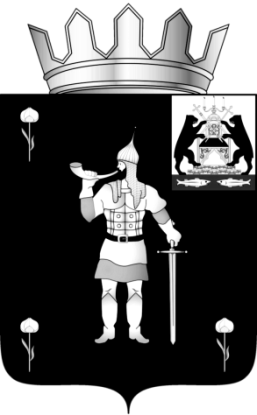 № 37 от 10.11.2021№ 37 от 10.11.2021муниципальная газетамуниципальная газетаО внесении изменений в постановление Администрации муниципального округа от 24.12.2020 № 20«№ п/пНаименование мероприятияИсполнительСроки реализацииЦелевой показательИсточник финансированияОбъем финансирования по годамОбъем финансирования по годамОбъем финансирования по годамОбъем финансирования по годамОбъем финансирования по годамОбъем финансирования по годам«№ п/пНаименование мероприятияИсполнительСроки реализацииЦелевой показательИсточник финансирования2021202220232024202520262. Обеспечение развития и укрепления материально-технической базы муниципальных домов культуры сельской местности2. Обеспечение развития и укрепления материально-технической базы муниципальных домов культуры сельской местности2. Обеспечение развития и укрепления материально-технической базы муниципальных домов культуры сельской местности2. Обеспечение развития и укрепления материально-технической базы муниципальных домов культуры сельской местности2. Обеспечение развития и укрепления материально-технической базы муниципальных домов культуры сельской местности2. Обеспечение развития и укрепления материально-технической базы муниципальных домов культуры сельской местности2. Обеспечение развития и укрепления материально-технической базы муниципальных домов культуры сельской местности2. Обеспечение развития и укрепления материально-технической базы муниципальных домов культуры сельской местности2. Обеспечение развития и укрепления материально-технической базы муниципальных домов культуры сельской местности2. Обеспечение развития и укрепления материально-технической базы муниципальных домов культуры сельской местности2. Обеспечение развития и укрепления материально-технической базы муниципальных домов культуры сельской местности2. Обеспечение развития и укрепления материально-технической базы муниципальных домов культуры сельской местности2.1. Ремонтные работы зданий муниципальных домов культуры сельской местности2.1. Ремонтные работы зданий муниципальных домов культуры сельской местности2.1. Ремонтные работы зданий муниципальных домов культуры сельской местности2.1. Ремонтные работы зданий муниципальных домов культуры сельской местности2.1. Ремонтные работы зданий муниципальных домов культуры сельской местности2.1. Ремонтные работы зданий муниципальных домов культуры сельской местности2.1. Ремонтные работы зданий муниципальных домов культуры сельской местности2.1. Ремонтные работы зданий муниципальных домов культуры сельской местности2.1. Ремонтные работы зданий муниципальных домов культуры сельской местности2.1. Ремонтные работы зданий муниципальных домов культуры сельской местности2.1. Ремонтные работы зданий муниципальных домов культуры сельской местности2.1. Ремонтные работы зданий муниципальных домов культуры сельской местности2.1.1.Проведение ремонтных работМБУК «Волотовский МСКК»2021-20261.1Федеральный бюджет336.8400.0485.020002.1.1.Проведение ремонтных работМБУК «Волотовский МСКК»2021-20261.1Областной бюджет101.5106.1113.770002.1.1.Проведение ремонтных работМБУК «Волотовский МСКК»2021-20261.1Местный бюджет23.120.025.00002.1.2.Проведение капитального ремонта Городецкого СДКМБУК «Волотовский МСКК»2021- 20261.1Федеральный бюджет06163.600002.1.2.Проведение капитального ремонта Городецкого СДКМБУК «Волотовский МСКК»2021- 20261.1Областной бюджет01369.700002.1.2.Проведение капитального ремонта Городецкого СДКМБУК «Волотовский МСКК»2021- 20261.1Местный бюджет076.100002.2. Модернизация материально-технической базы муниципальных домов культуры сельской местности2.2. Модернизация материально-технической базы муниципальных домов культуры сельской местности2.2. Модернизация материально-технической базы муниципальных домов культуры сельской местности2.2. Модернизация материально-технической базы муниципальных домов культуры сельской местности2.2. Модернизация материально-технической базы муниципальных домов культуры сельской местности2.2. Модернизация материально-технической базы муниципальных домов культуры сельской местности2.2. Модернизация материально-технической базы муниципальных домов культуры сельской местности2.2. Модернизация материально-технической базы муниципальных домов культуры сельской местности2.2. Модернизация материально-технической базы муниципальных домов культуры сельской местности2.2. Модернизация материально-технической базы муниципальных домов культуры сельской местности2.2. Модернизация материально-технической базы муниципальных домов культуры сельской местности2.2. Модернизация материально-технической базы муниципальных домов культуры сельской местности2.2.1.Приобретение компьютерной техники, светозвукового оборудования, звукоусилительной аппаратуры, мебели и др.МБУК «Волотовский МСКК»2021-20261.1Федеральный бюджет174.551.700002.2.1.Приобретение компьютерной техники, светозвукового оборудования, звукоусилительной аппаратуры, мебели и др.МБУК «Волотовский МСКК»2021-20261.1Областной бюджет51.230.000002.2.1.Приобретение компьютерной техники, светозвукового оборудования, звукоусилительной аппаратуры, мебели и др.МБУК «Волотовский МСКК»2021-20261.1Местный бюджет10.110.97.00002.2.2.Проведение мероприятий по пожарной безопасностиМБУК «Волотовский МСКК»2021-20261.1Местный бюджет38.438.438.40002.2.2.Проведение мероприятий по пожарной безопасностиМБУК «Волотовский МСКК»2021-20261.1Внебюджетные средства000000»О внесении изменений в постановление Администрации Волотовского муниципального округа от 22.01.2021 № 18Об утверждении административного регламента по предоставлению муниципальной услуги «Предоставление разрешения на ввод объекта в эксплуатацию»Понедельник неприемный день Вторник 10.00 - 17.00, перерыв с 12.45 до 14.00Среда неприемный деньЧетверг 10.00 - 17.00, перерыв с 12.45 до 14.00Пятница неприемный деньСубботавыходнойВоскресеньевыходнойПонедельник 8.30 - 17.00Вторник 8.30 - 17.00Среда 8.30 - 17.00Четверг 10.00 - 17.30 Пятница 8.30 - 17.00СубботавыходнойВоскресенье выходнойНаименование показателяЕдиница измеренияПо проектуФактически (по данным инвентаризации)Строительный объем, всегокуб. мв т. ч. наземной частикуб. мОбщая площадькв. мПлощадь нежилых помещенийкв. мПлощадь встроенно-пристроенных помещенийкв. мКоличество зданийштукНаименование показателяЕдиница измеренияПо проектуФактически(по данным инвентаризации)Количество местКоличество помещенийВместимостьКоличество этажейв том числе подземныхСети и системы инженерно-технического обеспеченияЛифтышт.Эскалаторышт.Инвалидные подъемникишт.Материалы фундаментовМатериалы стенМатериалы перекрытийМатериалы кровлиИные показатели Наименование показателяЕдиница измеренияПо проектуФактически (по данным инвентаризации)Тип объектаМощностьПроизводительностьСети и системы инженерно-технического обеспеченияЛифтышт.Эскалаторышт.Инвалидные подъемникишт.Материалы фундаментовМатериалы стенМатериалы перекрытийМатериалы кровлиИные показатели Наименование показателяЕдиница измеренияПо проектуФактически (по данным инвентаризации)Общая площадь жилых помещений (за исключением балконов, лоджий, веранд и террас)кв. мОбщая площадь нежилых помещений, в том числе площадь общего имущества в многоквартирном домекв. мКоличество этажейшт.в том числе подземныхКоличество секцийсекцийКоличество квартир/общая площадь, всегов том числе:шт./кв. м1-комнатныешт./кв. м2-комнатныешт./кв. м3-комнатныешт./кв. м4-комнатныешт./кв. мболее чем 4-комнатныешт./кв. мОбщая площадь жилых помещений (с учетом балконов, лоджий, веранд и террас)кв. мСети и системы инженерно-технического обеспеченияЛифтышт.Эскалаторышт.Инвалидные подъемникишт.Материалы фундаментовМатериалы стенМатериалы перекрытийМатериалы кровлиИные показатели Наименование показателяЕдиница измеренияПо проектуФактически (по данным инвентаризации)1234Категория (класс)ПротяженностьМощность (пропускная способность, грузооборот, интенсивность движения)Диаметры и количество трубопроводов, характеристики материалов трубТип (КЛ, ВЛ, КВЛ), уровень напряжения линий электропередачиПеречень конструктивных элементов, оказывающих влияние на безопасностьИные показатели Наименование работыЕдиница измеренияОбъем работыСрок выполненияНаименование показателей Единица измеренияНормативные значения показателей по проектуФактические значения показателей по замерамКласс энергоэффективности зданияУдельный расход тепловой энергии на  площадикВт•ч/м2Материалы утепления наружных ограждающих конструкцийЗаполнение световых проемовО внесении изменений в муниципальную программу «Управление муниципальными финансами Волотовского муниципального округа»«ГодИсточник финансированияИсточник финансированияИсточник финансированияИсточник финансированияИсточник финансирования«Годобластной бюджетфедеральный бюджетместные бюджетывнебюджетные средствавсего12345620210,000,002851,870,002851,8720220,000,002885,500,002885,5020230,000,002856,200,002856,2020240,000,002828,740,002828,7420250,000,002716,000,002716,0020260,000,002716,000,002716,00Всего0,000,0016854,310,0016854,31»«1.1Реализация подпрограммы «Организация и обеспечение осуществления бюджетного процесса, управление муниципальным долгом в Волотовском муниципальном округе» Комитет финансов2021-20261.1.1 - 1.1.11бюджет муниципального округа2615, 002635,002605,702658, 742553,402542,902.1Реализация подпрограммы «Повышение эффективности бюджетных расходов Волотовского муниципального округа»Комитет финансов2021-20261.2.1-1.2.12бюджет муниципального округа236, 87250, 50250, 50170, 00190, 00200,50»«ГодИсточник финансированияИсточник финансированияИсточник финансированияИсточник финансированияИсточник финансирования«Годобластной бюджетфедеральный бюджетместный бюджетвнебюджетные средствавсего12345620210,000,002615,000,002615,0020220,000,002635,000,002635,0020230,000,002605,700,002605,7020240,000,002658,740,002658,7420250,000,002553,400,002553,4020260,000,002542,900,002542,90Всего:0,000,0015610,740,0015610,74»«1.2Обслуживание и погашение муниципального долга муниципального округаКомитет финансов2021-2026 годы№ 1.1.4-1.1.5бюджет муниципального округа1,020,010,02,42,42,01.2.2Перечисление денежных средств на обслуживание и погашение муниципального долга (тыс. руб.)Комитет финансов2021-2026 годы№ 1.1.4-1.1.5бюджет муниципального округа1,020,010,02,42,42,05.1Кадровое, материально-техническое и хозяйственное обеспечение деятельности Комитета финансовКомитет финансов2021-2026 годы№ 1.1 – 1.3.13Бюджет муниципального округа2851,872885,502856,202828,742723,232723,23»«Год«ГодИсточник финансированияИсточник финансированияИсточник финансированияИсточник финансированияИсточник финансированияИсточник финансированияИсточник финансированияИсточник финансированияИсточник финансированияИсточник финансированияИсточник финансированияИсточник финансированияИсточник финансированияИсточник финансированияИсточник финансирования«Год«Годобластной бюджетобластной бюджетфедеральный бюджетфедеральный бюджетфедеральный бюджетфедеральный бюджетместные бюджетыместные бюджетыместные бюджетывнебюджетные средствавнебюджетные средствавнебюджетные средствавсеговсеговсего11223333444555666202120210,000,000,000,000,000,00236,87236,87236,870,000,000,00236,87236,87236,87202220220,000,000,000,000,000,00250,50250,50250,500,000,000,00250,50250,50250,50202320230,000,000,000,000,000,00250,50250,50250,500,000,000,00250,50250,50250,50202420240,000,000,000,000,000,00170,00170,00170,000,000,000,00170,00170,00170,00202520250,000,000,000,000,000,00190,00190,00190,000,000,000,00190,00190,00190,00202620260,000,000,000,000,000,00200,50200,50200,500,000,000,00200,50200,50200,50Всего:Всего:0,000,000,000,000,000,001298,371298,371298,370,000,000,001298,37»1298,37»1298,37»1.6. В мероприятиях подпрограммы «Повышение эффективности бюджетных расходов Волотовского муниципального округа» строки 3.1 изложить в следующей редакции:1.6. В мероприятиях подпрограммы «Повышение эффективности бюджетных расходов Волотовского муниципального округа» строки 3.1 изложить в следующей редакции:1.6. В мероприятиях подпрограммы «Повышение эффективности бюджетных расходов Волотовского муниципального округа» строки 3.1 изложить в следующей редакции:1.6. В мероприятиях подпрограммы «Повышение эффективности бюджетных расходов Волотовского муниципального округа» строки 3.1 изложить в следующей редакции:1.6. В мероприятиях подпрограммы «Повышение эффективности бюджетных расходов Волотовского муниципального округа» строки 3.1 изложить в следующей редакции:1.6. В мероприятиях подпрограммы «Повышение эффективности бюджетных расходов Волотовского муниципального округа» строки 3.1 изложить в следующей редакции:1.6. В мероприятиях подпрограммы «Повышение эффективности бюджетных расходов Волотовского муниципального округа» строки 3.1 изложить в следующей редакции:1.6. В мероприятиях подпрограммы «Повышение эффективности бюджетных расходов Волотовского муниципального округа» строки 3.1 изложить в следующей редакции:1.6. В мероприятиях подпрограммы «Повышение эффективности бюджетных расходов Волотовского муниципального округа» строки 3.1 изложить в следующей редакции:1.6. В мероприятиях подпрограммы «Повышение эффективности бюджетных расходов Волотовского муниципального округа» строки 3.1 изложить в следующей редакции:1.6. В мероприятиях подпрограммы «Повышение эффективности бюджетных расходов Волотовского муниципального округа» строки 3.1 изложить в следующей редакции:1.6. В мероприятиях подпрограммы «Повышение эффективности бюджетных расходов Волотовского муниципального округа» строки 3.1 изложить в следующей редакции:1.6. В мероприятиях подпрограммы «Повышение эффективности бюджетных расходов Волотовского муниципального округа» строки 3.1 изложить в следующей редакции:1.6. В мероприятиях подпрограммы «Повышение эффективности бюджетных расходов Волотовского муниципального округа» строки 3.1 изложить в следующей редакции:1.6. В мероприятиях подпрограммы «Повышение эффективности бюджетных расходов Волотовского муниципального округа» строки 3.1 изложить в следующей редакции:1.6. В мероприятиях подпрограммы «Повышение эффективности бюджетных расходов Волотовского муниципального округа» строки 3.1 изложить в следующей редакции:1.6. В мероприятиях подпрограммы «Повышение эффективности бюджетных расходов Волотовского муниципального округа» строки 3.1 изложить в следующей редакции:1.6. В мероприятиях подпрограммы «Повышение эффективности бюджетных расходов Волотовского муниципального округа» строки 3.1 изложить в следующей редакции:«3.1.Лицензионное сопровождение программных продуктов, установленных в комитетеЛицензионное сопровождение программных продуктов, установленных в комитетеКомитет финансовКомитет финансов2021-2026 годы№ 1.3.8Бюджет муниципального округаБюджет муниципального округа146,18165,0165,0170,0170,0170,0190,0200,5»200,5»Об организации и проведении общественных обсуждений по вопросу предоставлении разрешения на условно разрешенный вид использования земельного участка или объекта капитального строительстваОб организации и проведении общественных обсуждений по вопросу предоставлении разрешения на условно разрешенный вид использования земельного участка или объекта капитального строительстваО внесении изменений в решение Думы Волотовского муниципального округа от 18.12.2020 № 65НаименованиеВед.РПЦСРВРСумма на 2021 годСумма на 2022 годСумма на 2023 годВолотовский территориальный отдел Администрации Волотовского муниципального округа Новгородской области3360000000000000000020 790,426078 513,665007 506,29800Общегосударственные вопросы336010000000000000002 647,218662 156,276002 156,27600Функционирование Правительства Российской Федерации, высших исполнительных органов государственной власти субъектов Российской Федерации, местных администраций336010400000000000002 611,218662 120,276002 120,27600Расходы на функционирование органов местного самоуправления Волотовского муниципального округа, не отнесенные к муниципальным программам округа336010491000000000002 611,218662 120,276002 120,27600Обеспечение функций органов местного самоуправления336010491800000000002 611,218662 120,276002 120,27600Расходы на выплаты по оплате труда муниципальных служащих органов местного самоуправления336010491800010000001 577,001971 205,300001 205,30000Расходы на выплаты персоналу государственных (муниципальных) органов336010491800010001201 577,001971 205,300001 205,30000Расходы на обеспечение функций органов местного самоуправления33601049180001040000977,35169864,00000864,00000Расходы на выплаты персоналу государственных (муниципальных) органов33601049180001040120904,35169791,00000791,00000Иные закупки товаров, работ и услуг для обеспечения государственных (муниципальных) нужд3360104918000104024073,0000073,0000073,00000Возмещение затрат по содержанию штатных единиц, осуществляющих отдельные полномочия области3360104918007028000055,8650050,9760050,97600Расходы на выплаты персоналу государственных (муниципальных) органов3360104918007028012055,8650050,9760050,97600Cодержание штатных единиц, осуществляющие отдельные полномочия области по определению перечня должностных лиц уполномоченных составлять протоколы об административных правонарушениях336010491800706500001,000000,000000,00000Иные закупки товаров, работ и услуг для обеспечения государственных (муниципальных) нужд336010491800706502401,000000,000000,00000Другие общегосударственные вопросы3360113000000000000036,0000036,0000036,00000Расходы на функционирование органов местного самоуправления Волотовского муниципального округа, не отнесенные к муниципальным программам округа3360113910000000000036,0000036,0000036,00000Обеспечение функций органов местного самоуправления3360113918000000000036,0000036,0000036,00000Реализация мероприятий связанных с расходами старост деревень3360113918001017000036,0000036,0000036,00000Иные закупки товаров, работ и услуг для обеспечения государственных (муниципальных) нужд3360113918001017024036,0000036,0000036,00000Национальная оборона33602000000000000000122,25000123,58400128,86200Мобилизация и вневойсковая подготовка33602030000000000000122,25000123,58400128,86200Расходы на функционирование органов местного самоуправления Волотовского муниципального округа, не отнесенные к муниципальным программам округа33602039100000000000122,25000123,58400128,86200Обеспечение функций органов местного самоуправления33602039180000000000122,25000123,58400128,86200 Содержание штатных единиц, осуществляющие отдельные полномочия по первичному воинскому учету на территориях, где отсутствуют военные комиссариаты33602039180051180000122,25000123,58400128,86200Расходы на выплаты персоналу государственных (муниципальных) органов33602039180051180120103,97500103,97500103,97500Иные закупки товаров, работ и услуг для обеспечения государственных (муниципальных) нужд3360203918005118024018,2750019,6090024,88700Национальная безопасность и правоохранительная деятельность3360300000000000000050,5000050,5000050,50000Защита населения и территории от чрезвычайных ситуаций природного и техногенного характера, пожарная безопасность3360310000000000000050,5000050,5000050,50000Муниципальная программа "Обеспечение первичных мер пожарной безопасности на территории Волотовского муниципального округа "3360310270000000000050,5000050,5000050,50000Мероприятия по укрепление противопожарного состояния учреждений, жилого фонда, территории округа3360310270009999000050,5000050,5000050,50000Иные закупки товаров, работ и услуг для обеспечения государственных (муниципальных) нужд3360310270009999024050,5000050,5000050,50000Национальная экономика3360400000000000000012 268,263841 900,020001 911,05000Дорожное хозяйство (дорожные фонды)3360409000000000000012 268,263841 900,020001 911,05000Муниципальная программа "Повышение безопасности дорожного движения на территории Волотовского муниципального округа 3360409080000000000012 258,263841 750,020001 761,05000Содержание автомобильных дорог общего пользования населенных пунктов и искусственных сооружений на них33604090800100000000338,00000290,40000251,00000Содержание автомобильных дорог общего пользования населенных пунктов и искусственных сооружений на них33604090800110070000338,00000290,40000251,00000Иные закупки товаров, работ и услуг для обеспечения государственных (муниципальных) нужд33604090800110070240338,00000290,40000251,00000Ремонт автомобильных дорог общего пользования населенных пунктов и искусственных сооружений на них, включая проектно-изыскательские работы.3360409080030000000011 920,263841 379,620001 430,05000Проверка и согласования сметной документации на ремонт автомобильных дорог33604090800310080000171,2000036,0000036,00000Иные закупки товаров, работ и услуг для обеспечения государственных (муниципальных) нужд33604090800310080240171,2000036,0000036,00000Ремонт автомобильных дорог общего пользования населенных пунктов и искусственных сооружений на них, включая проектно-изыскательские работы336040908003715100001 745,00000810,00000810,00000Иные закупки товаров, работ и услуг для обеспечения государственных (муниципальных) нужд336040908003715102401 745,00000810,00000810,00000Расходы по реализации правовых актов Правительства Новгородской области по вопросам проектирования, строительства, реконструкции, капитального ремонта и ремонта автомобильных дорог общего пользования местного значения336040908003715300009 440,000000,000000,00000Иные закупки товаров, работ и услуг для обеспечения государственных (муниципальных) нужд336040908003715302409 440,000000,000000,00000Софинансирование к ремонту автомобильных дорог общего пользования населенных пунктов и искусственных сооружений на них, включая проектно-изыскательские работы336040908003S1510000294,14784533,62000584,05000Иные закупки товаров, работ и услуг для обеспечения государственных (муниципальных) нужд336040908003S1510240294,14784533,62000584,05000Расходы по софинансированию вопросов проектирования, строительства, реконструкции, капитального ремонта и ремонта автомобильных дорог общего пользования местного значения336040908003S1530000269,916000,000000,00000Иные закупки товаров, работ и услуг для обеспечения государственных (муниципальных) нужд336040908003S1530240269,916000,000000,00000Приведение в соответствие с техническими требованиями средств организации движения транспортных средств и пешеходов (дорожные знаки, дорожная разметка, ограждения)336040908005000000000,0000080,0000080,00000Приведение в соответствии техническими требованиями средств организации движения транспортных средств и пешеходов336040908005S15100000,0000080,0000080,00000Иные закупки товаров, работ и услуг для обеспечения государственных (муниципальных) нужд336040908005S15102400,0000080,0000080,00000Муниципальная программа "Комплексное развитие транспортной инфраструктуры в Волотовском муниципальном округе "3360409260000000000010,00000150,00000150,00000Содержание тротуаров и пешеходных дорожек общего пользования населенных пунктов и искусственных сооружений на них336040926001000000000,00000130,00000130,00000Обеспечение безопасного и бесперебойного движения пешеходов по тротуарам и пешеходным дорожкам общего пользования336040926001005200000,00000130,00000130,00000Иные закупки товаров, работ и услуг для обеспечения государственных (муниципальных) нужд336040926001005202400,00000130,00000130,00000Текущий ремонт тротуаров и пешеходных дорожек общего пользования населенных пунктов и искусственных сооружений на них, включая проектно-изыскательские работы.336040926002000000000,0000010,0000010,00000Текущий ремонт тротуаров (восстановление несущей способности, системы водоотвода), пешеходных дорожек и искусственных сооружений на них (мостиков)336040926002005300000,0000010,0000010,00000Иные закупки товаров, работ и услуг для обеспечения государственных (муниципальных) нужд336040926002005302400,0000010,0000010,00000Улучшение оборудования остановок общественного транспорта3360409260030000000010,0000010,0000010,00000Мероприятия по приведению остановочных пунктов в нормативное состояние (установка скамеек; уборка, мойка остановок общественного транспорта, устранение мелких повреждений, окраска, замена урн для сбора мусора и др.)3360409260030054000010,0000010,0000010,00000 Иные закупки товаров, работ и услуг для обеспечения государственных (муниципальных) нужд3360409260030054024010,0000010,0000010,00000Жилищно-коммунальное хозяйство336050000000000000005 702,193574 283,285003 259,61000Жилищное хозяйство33605010000000000000234,76689350,00000350,00000Муниципальная программа Волотовского муниципального округа "Улучшение жилищных условий граждан в Волотовском муниципальном округе "33605010900000000000234,76689350,00000350,00000Подпрограмма "Капитальный ремонт муниципального жилищного фонда" муниципальной Программы Волотовского муниципального округа "Улучшение жилищных условий граждан в Волотовском муниципальном округе"33605010930000000000234,76689350,00000350,00000 Основное мероприятие «Ремонт муниципальных жилых помещений"3360501093010000000079,43750350,00000350,00000Капитальный ремонт муниципального жилищного фонда за счет средств сбора от найма3360501093011028000079,43750350,00000350,00000Иные закупки товаров, работ и услуг для обеспечения государственных (муниципальных) нужд3360501093011028024079,43750350,00000350,00000Основное мероприятие «Участие в региональной программе по капитальному ремонту общего имущества в многоквартирных домах»33605010930300000000155,329390,000000,00000Перечисление платежей оператору фонда капитального ремонта33605010930399990000155,329390,000000,00000Иные закупки товаров, работ и услуг для обеспечения государственных (муниципальных) нужд33605010930399990240155,329390,000000,00000Коммунальное хозяйство336050200000000000001 136,000000,000000,00000Муниципальная программа "Обеспечение населения Волотовского муниципального округа банными услугами "33605021900000000000400,000000,000000,00000Субсидия на финансовое обеспечение затрат33605021900001020000400,000000,000000,00000 Субсидии юридическим лицам (кроме некоммерческих организаций), индивидуальным предпринимателям, физическим лицам - производителям товаров, работ, услуг33605021900001020810400,000000,000000,00000Прочие расходы, не отнесенные к муниципальным программам Волотовского округа33605029200000000000736,000000,000000,00000Предоставление субсидии на уставную деятельность муниципального унитарного предприятия33605029200002500000300,000000,000000,00000Субсидии юридическим лицам (кроме некоммерческих организаций), индивидуальным предпринимателям, физическим лицам - производителям товаров, работ, услуг33605029200002500810300,000000,000000,00000Субсидий из бюджета муниципальным унитарным предприятиям33605029200002600000436,000000,000000,00000Субсидии юридическим лицам (кроме некоммерческих организаций), индивидуальным предпринимателям, физическим лицам - производителям товаров, работ, услуг33605029200002600810436,000000,000000,00000Благоустройство336050300000000000004 331,426683 933,285002 909,61000Муниципальная программа "Комплексное развитие сельских территорий Волотовского муниципального округа "33605030400000000000414,700000,000000,00000На реализацию общественно значимых проектов по благоустройству территорий за счет субсидии336050304000N5764000318,200000,000000,00000Иные закупки товаров, работ и услуг для обеспечения государственных (муниципальных) нужд336050304000N5764240318,200000,000000,00000Софинансирование к реализации общественно значимых проектов по благоустройству территории336050304000S576400096,500000,000000,00000Иные закупки товаров, работ и услуг для обеспечения государственных (муниципальных) нужд336050304000S576424096,500000,000000,00000Муниципальная программа "Благоустройство территорий Волотовского муниципального округа"336050324000000000002 863,900683 175,704002 909,61000Подпрограмма "Повышение энергетической эффективности на территории Волотовского муниципального округа "336050324100000000002 171,372782 406,300001 988,69000Доведение уровня освещённости улиц, проездов, пешеходных дорожек сельского поселения до 85%.336050324100005500002 171,372782 406,300001 988,69000Иные закупки товаров, работ и услуг для обеспечения государственных (муниципальных) нужд336050324100005502402 171,372782 406,300001 988,69000Подпрограмма "Озеленение территории Волотовского муниципального округа, содержание братских захоронений и гражданских кладбищ "33605032420000000000131,50000131,50000131,50000Реализация мероприятий по озеленению территорий, поддержание братских и гражданских33605032420000560000131,50000131,50000131,50000Иные закупки товаров, работ и услуг для обеспечения государственных (муниципальных) нужд33605032420000560240131,50000131,50000131,50000Подпрограмма "Повышение уровня комфортности и чистоты на территории Волотовского муниципального округа "33605032430000000000561,02790637,90400789,42000 Обеспечение санитарной, противопожарной безопасности, безопасности передвижения населения33605032430000570000521,02790637,90400789,42000Иные закупки товаров, работ и услуг для обеспечения государственных (муниципальных) нужд33605032430000570240521,02790637,90400789,42000Строительство (благоустройство ) мест (площадок) накопления твердых бытовых отходов3360503243000058000040,000000,000000,00000Иные закупки товаров, работ и услуг для обеспечения государственных (муниципальных) нужд3360503243000058024040,000000,000000,00000Муниципальная программа "Формирование современной городской среды в п. Волот Волотовского муниципального округа"33605032800000000000973,82600757,581000,00000Основное мероприятие "Благоустройство и содержание дворовых территорий МКД и территорий общего пользования"3360503280F200000000973,82600757,581000,00000на реализацию мероприятий муниципальных программ. направленных на благоустройство дворовых территорий многоквартирных домов и на благоустройство общественных территорий3360503280F255550000973,82600757,581000,00000 Иные закупки товаров, работ и услуг для обеспечения государственных (муниципальных) нужд3360503280F255550240973,82600757,581000,00000Муниципальная программа "Развитие и совершенствование форм местного самоуправления на территории Волотовского муниципального округа"3360503290000000000079,000000,000000,00000Содействие развитию форм непосредственного осуществления населением местного самоуправления и участия населения в осуществлении местного самоуправления3360503290030000000079,000000,000000,00000Реализация проекта территориального общественного самоуправления3360503290037209000059,000000,000000,00000Иные закупки товаров, работ и услуг для обеспечения государственных (муниципальных) нужд3360503290037209024059,000000,000000,00000Софинансирование к реализации проекта ТОС "Заря" Установка беседки в д. Пескова336050329003S209100020,000000,000000,00000 Иные закупки товаров, работ и услуг для обеспечения государственных (муниципальных) нужд336050329003S209124020,000000,000000,00000Ратицкий территориальный отдел Администрации Волотовского муниципального округа338000000000000000008 981,493277 001,750006 662,29500Общегосударственные вопросы338010000000000000002 632,962482 581,476002 581,47600Функционирование Правительства Российской Федерации, высших исполнительных органов государственной власти субъектов Российской Федерации, местных администраций338010400000000000002 576,762482 581,476002 581,47600Расходы на функционирование органов местного самоуправления Волотовского муниципального округа, не отнесенные к муниципальным программам округа338010491000000000002 576,762482 581,476002 581,47600Обеспечение функций органов местного самоуправления338010491800000000002 576,762482 581,476002 581,47600Расходы на выплаты по оплате труда муниципальных служащих органов местного самоуправления338010491800010000001 039,950001 209,100001 209,10000Расходы на выплаты персоналу государственных (муниципальных) органов338010491800010001201 039,950001 209,100001 209,10000Расходы на обеспечение функций органов местного самоуправления338010491800010400001 485,336481 320,900001 320,90000Расходы на выплаты персоналу государственных (муниципальных) органов338010491800010401201 182,320451 205,900001 205,90000Иные закупки товаров, работ и услуг для обеспечения государственных (муниципальных) нужд33801049180001040240293,01603105,00000105,00000Уплата налогов, сборов и иных платежей3380104918000104085010,0000010,0000010,00000Возмещение затрат по содержанию штатных единиц, осуществляющих отдельные полномочия области3380104918007028000050,9760050,9760050,97600Расходы на выплаты персоналу государственных (муниципальных) органов3380104918007028012050,9760050,9760050,97600Cодержание штатных единиц, осуществляющие отдельные полномочия области по определению перечня должностных лиц уполномоченных составлять протоколы об административных правонарушениях338010491800706500000,500000,500000,50000Иные закупки товаров, работ и услуг для обеспечения государственных (муниципальных) нужд338010491800706502400,500000,500000,50000Другие общегосударственные вопросы3380113000000000000056,200000,000000,00000Муниципальная программа Волотовского округа "Энергосбережение в Волотовском муниципальном округе "3380113070000000000038,200000,000000,00000Софинансирование расходов учреждений по приобретению коммунальных услуг3380113070007230000030,680000,000000,00000Иные закупки товаров, работ и услуг для обеспечения государственных (муниципальных) нужд3380113070007230024030,680000,000000,00000Расходы по приобретению коммунальных услуг338011307000S23000007,520000,000000,00000Иные закупки товаров, работ и услуг для обеспечения государственных (муниципальных) нужд338011307000S23002407,520000,000000,00000Расходы на функционирование органов местного самоуправления Волотовского муниципального округа, не отнесенные к муниципальным программам округа3380113910000000000018,000000,000000,00000Обеспечение функций органов местного самоуправления3380113918000000000018,000000,000000,00000Реализация мероприятий связанных с расходами старост деревень3380113918001017000018,000000,000000,00000Иные закупки товаров, работ и услуг для обеспечения государственных (муниципальных) нужд3380113918001017024018,000000,000000,00000Национальная оборона3380200000000000000061,1250061,6580063,76900Мобилизация и вневойсковая подготовка3380203000000000000061,1250061,6580063,76900Расходы на функционирование органов местного самоуправления Волотовского муниципального округа, не отнесенные к муниципальным программам округа3380203910000000000061,1250061,6580063,76900Обеспечение функций органов местного самоуправления3380203918000000000061,1250061,6580063,76900 Содержание штатных единиц, осуществляющие отдельные полномочия по первичному воинскому учету на территориях, где отсутствуют военные комиссариаты3380203918005118000061,1250061,6580063,76900Расходы на выплаты персоналу государственных (муниципальных) органов3380203918005118012051,9875051,9875051,98750 Иные закупки товаров, работ и услуг для обеспечения государственных (муниципальных) нужд338020391800511802409,137509,6705011,78150Национальная безопасность и правоохранительная деятельность3380300000000000000034,8000034,8000034,80000Защита населения и территории от чрезвычайных ситуаций природного и техногенного характера, пожарная безопасность3380310000000000000034,8000034,8000034,80000Муниципальная программа "Обеспечение первичных мер пожарной безопасности на территории Волотовского муниципального округа "3380310270000000000034,8000034,8000034,80000Мероприятия по укрепление противопожарного состояния учреждений, жилого фонда, территории округа3380310270009999000034,8000034,8000034,80000Иные закупки товаров, работ и услуг для обеспечения государственных (муниципальных) нужд3380310270009999024034,8000034,8000034,80000Национальная экономика338040000000000000002 362,955791 713,600001 734,60000Дорожное хозяйство (дорожные фонды)338040900000000000002 362,955791 713,600001 734,60000Муниципальная программа "Повышение безопасности дорожного движения на территории Волотовского муниципального округа338040908000000000002 362,955791 713,600001 734,60000Муниципальная программа "Повышение безопасности дорожного движения на территории Волотовского муниципального округа 338040908000000000000,00000800,00000800,00000Осуществление дорожной деятельности в отношении автомобильных дорог общего пользования местного значения338040908000715100000,00000800,00000800,00000Иные закупки товаров, работ и услуг для обеспечения государственных (муниципальных) нужд338040908000715102400,00000800,00000800,00000Содержание автомобильных дорог общего пользования населенных пунктов и искусственных сооружений на них33804090800100000000724,35579377,60000348,10000Содержание автомобильных дорог общего пользования населенных пунктов и искусственных сооружений на них33804090800110070000724,35579377,60000348,10000Иные закупки товаров, работ и услуг для обеспечения государственных (муниципальных) нужд33804090800110070240724,35579377,60000348,10000Ремонт автомобильных дорог общего пользования населенных пунктов и искусственных сооружений на них, включая проектно-изыскательские работы.338040908003000000001 491,20000536,00000586,50000Проверка и согласования сметной документации на ремонт автомобильных дорог3380409080031008000031,2000035,0000035,00000Иные закупки товаров, работ и услуг для обеспечения государственных (муниципальных) нужд3380409080031008024031,2000035,0000035,00000Ремонт автомобильных дорог общего пользования населенных пунктов и искусственных сооружений на них, включая проектно-изыскательские работы338040908003715100001 200,000000,000000,00000Иные закупки товаров, работ и услуг для обеспечения государственных (муниципальных) нужд338040908003715102401 200,000000,000000,00000Софинансирование к ремонту автомобильных дорог общего пользования населенных пунктов и искусственных сооружений на них, включая проектно-изыскательские работы338040908003S1510000260,00000501,00000551,50000Иные закупки товаров, работ и услуг для обеспечения государственных (муниципальных) нужд338040908003S1510240260,00000501,00000551,50000 Приведение в соответствие с техническими требованиями средств организации движения транспортных средств и пешеходов (дорожные знаки, дорожная разметка, ограждения)33804090800500000000147,400000,000000,00000Приведение в соответствии техническими требованиями средств организации движения транспортных средств и пешеходов338040908005S1510000147,400000,000000,00000Иные закупки товаров, работ и услуг для обеспечения государственных (муниципальных) нужд338040908005S1510240147,400000,000000,00000Жилищно-коммунальное хозяйство338050000000000000003 127,900002 610,216002 247,65000 Благоустройство338050300000000000003 127,900002 610,216002 247,65000Муниципальная программа "Благоустройство территорий Волотовского муниципального округа"338050324000000000003 048,900002 610,216002 247,65000 Подпрограмма "Повышение энергетической эффективности на территории Волотовского муниципального округа "338050324100000000002 345,000002 090,316001 727,75000Доведение уровня освещённости улиц, проездов, пешеходных дорожек сельского поселения до 85%.338050324100005500002 345,000002 090,316001 727,75000Иные закупки товаров, работ и услуг для обеспечения государственных (муниципальных) нужд338050324100005502402 345,000002 090,316001 727,75000 Подпрограмма "Озеленение территории Волотовского муниципального округа, содержание братских захоронений и гражданских кладбищ "33805032420000000000250,1000070,1000070,10000Реализация мероприятий по озеленению территорий, поддержание братских и гражданских33805032420000560000250,1000070,1000070,10000 Иные закупки товаров, работ и услуг для обеспечения государственных (муниципальных) нужд33805032420000560240250,1000070,1000070,10000Подпрограмма "Повышение уровня комфортности и чистоты на территории Волотовского муниципального округа "33805032430000000000453,80000449,80000449,80000Обеспечение санитарной, противопожарной безопасности, безопасности передвижения населения33805032430000570000453,80000449,80000449,80000Иные закупки товаров, работ и услуг для обеспечения государственных (муниципальных) нужд33805032430000570240453,80000449,80000449,80000Муниципальная программа "Развитие и совершенствование форм местного самоуправления на территории Волотовского муниципального округа"3380503290000000000079,000000,000000,00000Содействие развитию форм непосредственного осуществления населением местного самоуправления и участия населения в осуществлении местного самоуправления3380503290030000000079,000000,000000,00000Реализация проекта территориального общественного самоуправления3380503290037209000059,000000,000000,00000 Иные закупки товаров, работ и услуг для обеспечения государственных (муниципальных) нужд3380503290037209024059,000000,000000,00000Софинансирование к реализации проекта ТОС "Рассвет" Замена ограждения на гражданском кладбище д. Городцы338050329003S209200020,000000,000000,00000Иные закупки товаров, работ и услуг для обеспечения государственных (муниципальных) нужд338050329003S209224020,000000,000000,00000Культура, кинематография33808000000000000000761,750000,000000,00000Культура33808010000000000000761,750000,000000,00000Муниципальная программа "Развитие и совершенствование форм местного самоуправления на территории Волотовского муниципального округа"33808012900000000000761,750000,000000,00000Содействие развитию форм непосредственного осуществления населением местного самоуправления и участия населения в осуществлении местного самоуправления33808012900300000000761,750000,000000,00000 Реализация проекта поддержки местных инициатив33808012900375260000500,000000,000000,00000Иные закупки товаров, работ и услуг для обеспечения государственных (муниципальных) нужд33808012900375260240500,000000,000000,00000Софинансирование к реализации проекта поддержки местных инициатив (Ремонт помещения для проведения спортивных мероприятий в д. Горки Ратицкие)338080129003S5262000261,750000,000000,00000Иные закупки товаров, работ и услуг для обеспечения государственных (муниципальных) нужд338080129003S5262240261,750000,000000,00000 Славитинский территориальный отдел Администрации Волотовского муниципального округа Новгородской области341000000000000000005 093,847194 367,398004 240,68500Общегосударственные вопросы341010000000000000002 642,094942 469,476002 469,47600Функционирование Правительства Российской Федерации, высших исполнительных органов государственной власти субъектов Российской Федерации, местных администраций341010400000000000002 624,094942 469,476002 469,47600Муниципальная программа Волотовского округа "Энергосбережение в Волотовском муниципальном округе "3410104070000000000025,000000,000000,00000 Софинансирование расходов учреждений по приобретению коммунальных услуг3410104070007230000020,000000,000000,00000Иные закупки товаров, работ и услуг для обеспечения государственных (муниципальных) нужд3410104070007230024020,000000,000000,00000Расходы по приобретению коммунальных услуг341010407000S23000005,000000,000000,00000Иные закупки товаров, работ и услуг для обеспечения государственных (муниципальных) нужд341010407000S23002405,000000,000000,00000Расходы на функционирование органов местного самоуправления Волотовского муниципального округа, не отнесенные к муниципальным программам округа341010491000000000002 599,094942 469,476002 469,47600Обеспечение функций органов местного самоуправления341010491800000000002 599,094942 469,476002 469,47600Расходы на выплаты по оплате труда муниципальных служащих органов местного самоуправления341010491800010000001 054,400001 198,100001 198,10000Расходы на выплаты персоналу государственных (муниципальных) органов341010491800010001201 054,400001 198,100001 198,10000Расходы на обеспечение функций органов местного самоуправления341010491800010400001 337,361711 219,900001 219,90000Расходы на выплаты персоналу государственных (муниципальных) органов341010491800010401201 056,531371 206,900001 206,90000Иные закупки товаров, работ и услуг для обеспечения государственных (муниципальных) нужд34101049180001040240267,830340,000000,00000Уплата налогов, сборов и иных платежей3410104918000104085013,0000013,0000013,00000выплата денежного поощрения членам управленческой команды за достижение показателей деятельности органов исполнительной власти34101049180055490000155,857230,000000,00000Расходы на выплаты персоналу государственных (муниципальных) органов34101049180055490120155,857230,000000,00000Возмещение затрат по содержанию штатных единиц, осуществляющих отдельные полномочия области3410104918007028000050,9760050,9760050,97600Расходы на выплаты персоналу государственных (муниципальных) органов3410104918007028012050,9760050,9760050,97600Cодержание штатных единиц, осуществляющие отдельные полномочия области по определению перечня должностных лиц уполномоченных составлять протоколы об административных правонарушениях341010491800706500000,500000,500000,50000Иные закупки товаров, работ и услуг для обеспечения государственных (муниципальных) нужд341010491800706502400,500000,500000,50000Другие общегосударственные вопросы3410113000000000000018,000000,000000,00000Расходы на функционирование органов местного самоуправления Волотовского муниципального округа, не отнесенные к муниципальным программам округа3410113910000000000018,000000,000000,00000Обеспечение функций органов местного самоуправления3410113918000000000018,000000,000000,00000Реализация мероприятий связанных с расходами старост деревень3410113918001017000018,000000,000000,00000Иные закупки товаров, работ и услуг для обеспечения государственных (муниципальных) нужд3410113918001017024018,000000,000000,00000Национальная оборона3410200000000000000061,1250061,6580063,76900Мобилизация и вневойсковая подготовка3410203000000000000061,1250061,6580063,76900Расходы на функционирование органов местного самоуправления Волотовского муниципального округа, не отнесенные к муниципальным программам округа3410203910000000000061,1250061,6580063,76900Обеспечение функций органов местного самоуправления3410203918000000000061,1250061,6580063,76900Содержание штатных единиц, осуществляющие отдельные полномочия по первичному воинскому учету на территориях, где отсутствуют военные комиссариаты3410203918005118000061,1250061,6580063,76900Расходы на выплаты персоналу государственных (муниципальных) органов3410203918005118012051,9875051,9875051,98750Иные закупки товаров, работ и услуг для обеспечения государственных (муниципальных) нужд341020391800511802409,137509,6705011,78150Национальная безопасность и правоохранительная деятельность3410300000000000000013,9640013,9640013,96400Защита населения и территории от чрезвычайных ситуаций природного и техногенного характера, пожарная безопасность3410310000000000000013,9640013,9640013,96400Муниципальная программа "Обеспечение первичных мер пожарной безопасности на территории Волотовского муниципального округа "3410310270000000000013,9640013,9640013,96400Мероприятия по укрепление противопожарного состояния учреждений, жилого фонда, территории округа3410310270009999000013,9640013,9640013,96400Иные закупки товаров, работ и услуг для обеспечения государственных (муниципальных) нужд3410310270009999024013,9640013,9640013,96400Национальная экономика34104000000000000000362,81425761,00000771,00000Дорожное хозяйство (дорожные фонды)34104090000000000000362,81425761,00000771,00000Муниципальная программа "Повышение безопасности дорожного движения на территории Волотовского муниципального округа 34104090800000000000362,81425761,00000771,00000Муниципальная программа "Повышение безопасности дорожного движения на территории Волотовского муниципального округа 341040908000000000000,00000354,00000354,00000Осуществление дорожной деятельности в отношении автомобильных дорог общего пользования местного значения341040908000715100000,00000354,00000354,00000Иные закупки товаров, работ и услуг для обеспечения государственных (муниципальных) нужд341040908000715102400,00000354,00000354,00000Содержание автомобильных дорог общего пользования населенных пунктов и искусственных сооружений на них34104090800100000000262,81425231,00000224,00000Содержание автомобильных дорог общего пользования населенных пунктов и искусственных сооружений на них34104090800110070000262,81425231,00000224,00000Иные закупки товаров, работ и услуг для обеспечения государственных (муниципальных) нужд34104090800110070240262,81425231,00000224,00000Ремонт автомобильных дорог общего пользования населенных пунктов и искусственных сооружений на них, включая проектно-изыскательские работы.341040908003000000000,00000176,00000193,00000Проверка и согласования сметной документации на ремонт автомобильных дорог341040908003100800000,000009,000009,00000Иные закупки товаров, работ и услуг для обеспечения государственных (муниципальных) нужд341040908003100802400,000009,000009,00000Софинансирование к ремонту автомобильных дорог общего пользования населенных пунктов и искусственных сооружений на них, включая проектно-изыскательские работы341040908003S15100000,00000167,00000184,00000Иные закупки товаров, работ и услуг для обеспечения государственных (муниципальных) нужд341040908003S15102400,00000167,00000184,00000Приведение в соответствие с техническими требованиями средств организации движения транспортных средств и пешеходов (дорожные знаки, дорожная разметка, ограждения)34104090800500000000100,000000,000000,00000Приведение в соответствии техническими требованиями средств организации движения транспортных средств и пешеходов341040908005S1510000100,000000,000000,00000Иные закупки товаров, работ и услуг для обеспечения государственных (муниципальных) нужд341040908005S1510240100,000000,000000,00000Жилищно-коммунальное хозяйство341050000000000000001 477,300001 061,30000922,47600 Благоустройство341050300000000000001 477,300001 061,30000922,47600Муниципальная программа "Комплексное развитие сельских территорий Волотовского муниципального округа "34105030400000000000200,200000,000000,00000на реализацию общественно значимых проектов по благоустройству территорий за счет субсидии341050304000N5764000154,000000,000000,00000Иные закупки товаров, работ и услуг для обеспечения государственных (муниципальных) нужд341050304000N5764240154,000000,000000,00000Софинансирование к реализации общественно значимых проектов по благоустройству территории341050304000S576400046,200000,000000,00000Иные закупки товаров, работ и услуг для обеспечения государственных (муниципальных) нужд341050304000S576424046,200000,000000,00000Муниципальная программа "Благоустройство территорий Волотовского муниципального округа"341050324000000000001 199,100001 061,30000922,47600Подпрограмма "Повышение энергетической эффективности на территории Волотовского муниципального округа "34105032410000000000910,00000820,20000681,37600Доведение уровня освещённости улиц, проездов, пешеходных дорожек сельского поселения до 85%.34105032410000550000910,00000820,20000681,37600Иные закупки товаров, работ и услуг для обеспечения государственных (муниципальных) нужд34105032410000550240910,00000820,20000681,37600Подпрограмма "Озеленение территории Волотовского муниципального округа, содержание братских захоронений и гражданских кладбищ "3410503242000000000048,4000048,4000048,40000Реализация мероприятий по озеленению территорий, поддержание братских и гражданских3410503242000056000048,4000048,4000048,40000Иные закупки товаров, работ и услуг для обеспечения государственных (муниципальных) нужд3410503242000056024048,4000048,4000048,40000Подпрограмма "Повышение уровня комфортности и чистоты на территории Волотовского муниципального округа "34105032430000000000240,70000192,70000192,70000Обеспечение санитарной, противопожарной безопасности, безопасности передвижения населения34105032430000570000240,70000192,70000192,70000Иные закупки товаров, работ и услуг для обеспечения государственных (муниципальных) нужд34105032430000570240240,70000192,70000192,70000Муниципальная программа "Развитие и совершенствование форм местного самоуправления на территории Волотовского муниципального округа"3410503290000000000078,000000,000000,00000Содействие развитию форм непосредственного осуществления населением местного самоуправления и участия населения в осуществлении местного самоуправления3410503290030000000078,000000,000000,00000Реализация проекта территориального общественного самоуправления3410503290037209000059,000000,000000,00000Иные закупки товаров, работ и услуг для обеспечения государственных (муниципальных) нужд3410503290037209024059,000000,000000,00000Софинансирование к реализации проекта ТОС "Верёхново" Обустройство площадки для твердых бытовых отходов на гражданском кладбище д. Верёхново341050329003S209300019,000000,000000,00000Иные закупки товаров, работ и услуг для обеспечения государственных (муниципальных) нужд341050329003S209324019,000000,000000,00000Культура, кинематография34108000000000000000536,549000,000000,00000Культура34108010000000000000536,549000,000000,00000Муниципальная программа "Развитие и совершенствование форм местного самоуправления на территории Волотовского муниципального округа"34108012900000000000536,549000,000000,00000Содействие развитию форм непосредственного осуществления населением местного самоуправления и участия населения в осуществлении местного самоуправления34108012900300000000536,549000,000000,00000Реализация проекта поддержки местных инициатив34108012900375260000300,000000,000000,00000Иные закупки товаров, работ и услуг для обеспечения государственных (муниципальных) нужд34108012900375260240300,000000,000000,00000Софинансирование к реализации проекта поддержки местных инициатив (Ремонт сельского клуба д. Соловьево)341080129003S5263000236,549000,000000,00000Иные закупки товаров, работ и услуг для обеспечения государственных (муниципальных) нужд341080129003S5263240236,549000,000000,00000Комитет по управлению социальным комплексом Администрации Волотовского муниципального округа8740000000000000000095 725,0441273 805,7820070 907,44200Образование8740700000000000000060 206,1381247 162,2120051 745,55200Дошкольное образование8740701000000000000020 776,6850016 210,1000016 210,10000Муниципальная программа "Развитие образования и молодежной политики в Волотовском муниципальном округе "8740701060000000000018 482,4300016 210,1000016 210,10000Подпрограмма "Развитие дошкольного и общего образования в Волотовском муниципальном округе" Программы "Развитие образования и молодежной политики в Волотовском муниципальном округе "874070106100000000007 974,230007 560,900007 560,90000Основное мероприятие «Развитие дошкольного образования»874070106101000000007 974,230007 560,900007 560,90000Обеспечение деятельности муниципальных детских дошкольных учреждений за счет средств местного бюджета874070106101022100007 728,330007 487,300007 487,30000Субсидии бюджетным учреждениям874070106101022106104 579,718004 388,800004 388,80000Субсидии автономным учреждениям874070106101022106203 148,612003 098,500003 098,50000 Софинансирование на обеспечения пожарной безопасности, антитеррористической и антикриминальной безопасности образовательных учреждений основного мероприятия «Развитие дошкольного образования»874070106101S2120000245,9000073,6000073,60000Субсидии бюджетным учреждениям874070106101S212061093,4000030,4000030,40000Субсидии автономным учреждениям874070106101S2120620152,5000043,2000043,20000Подпрограмма "Обеспечение реализации муниципальной программы и прочие мероприятия в области образования и молодежной политики "Развитие образования и молодежной политики в Волотовском муниципальном округе "8740701066000000000010 508,200008 649,200008 649,20000Основное мероприятие «Обеспечение выполнение государственных полномочий»8740701066020000000010 508,200008 649,200008 649,20000Обеспечение деятельности образовательных учреждений (организаций), реализующих основные общеобразовательные программы за счет средств областного бюджета874070106602700400009 526,800008 250,800008 250,80000Субсидии бюджетным учреждениям874070106602700406106 365,900005 303,100005 303,10000Субсидии автономным учреждениям874070106602700406203 160,900002 947,700002 947,70000Осуществление отдельных государственных полномочий по оказанию социальной поддержки обучающимся муниципальных образовательных организаций87407010660270060000103,70000103,70000103,70000Субсидии бюджетным учреждениям87407010660270060610103,70000103,70000103,70000Организация обеспечения пожарной безопасности, антитеррористической и антикриминальной безопасности образовательных учреждений87407010660272120000877,70000294,70000294,70000Субсидии бюджетным учреждениям87407010660272120610373,80000121,80000121,80000Субсидии автономным учреждениям87407010660272120620503,90000172,90000172,90000Муниципальная программа Волотовского округа "Энергосбережение в Волотовском муниципальном округе "874070107000000000002 292,200000,000000,00000Софинансирование расходов учреждений по приобретению коммунальных услуг874070107000723000001 833,700000,000000,00000 Субсидии бюджетным учреждениям87407010700072300610995,000000,000000,00000Субсидии автономным учреждениям87407010700072300620838,700000,000000,00000Расходы по приобретению коммунальных услуг874070107000S2300000458,500000,000000,00000Субсидии бюджетным учреждениям874070107000S2300610248,800000,000000,00000Субсидии автономным учреждениям874070107000S2300620209,700000,000000,00000Муниципальная программа "Развитие коммунальной инфраструктуры и повышения качества жилищно-коммунальных услуг в Волотовском муниципальном округе "874070120000000000002,055000,000000,00000Подпрограмма "Развитие инфраструктуры водоснабжения и водоотведения населенных пунктов Волотовского муниципального округа "874070120100000000002,055000,000000,00000Основное мероприятие "Реализация муниципальной политики в области развития коммунальной инфраструктуры в Волотовском муниципальном округе"874070120101000000002,055000,000000,00000софинансирование за счет местного бюджета на реализацию мероприятий муниципальной программы "Развитие коммунальной инфраструктуры и повышения качества жилищно-коммунальных услуг в Волотовском муниципальном округе "874070120101S23700002,055000,000000,00000Субсидии бюджетным учреждениям874070120101S23706100,935000,000000,00000Субсидии автономным учреждениям874070120101S23706201,120000,000000,00000Общее образование8740702000000000000031 613,1600023 461,7000023 461,70000Муниципальная программа "Развитие образования и молодежной политики в Волотовском муниципальном округе "8740702060000000000026 457,9000023 461,7000023 461,70000Подпрограмма "Развитие дошкольного и общего образования в Волотовском муниципальном округе" Программы "Развитие образования и молодежной политики в Волотовском муниципальном округе "874070206100000000002 968,600002 543,400002 543,40000Основное мероприятие «Развитие общего образования»874070206102000000002 968,600002 543,400002 543,40000На повышение заработной платы водителей школьных автобусов. организующих подвоз учащихся8740702061020006000044,400000,000000,00000Субсидии автономным учреждениям8740702061020006062044,400000,000000,00000Обеспечение деятельности образовательных учреждений (организаций), реализующих основные общеобразовательные программы за счет средств местного бюджета874070206102022200002 665,300002 481,600002 481,60000Субсидии автономным учреждениям874070206102022206202 665,300002 481,600002 481,60000Софинансирование на приобретение или изготовление бланков документов об образовании и (или) о квалификации муниципальными образовательными учреждениями874070206102S20800000,700000,700000,70000Субсидии автономным учреждениям874070206102S20806200,700000,700000,70000Софинансирование на обеспечения пожарной безопасности, антитеррористической и антикриминальной безопасности образовательных учреждений Основного мероприятия «Развитие общего образования»874070206102S2120000258,2000061,1000061,10000Субсидии автономным учреждениям874070206102S2120620258,2000061,1000061,10000Подпрограмма "Развитие дополнительного образования в Волотовском муниципальном округе" Программы "Развитие образования и молодежной политики Волотовского муниципального округа "8740702062000000000040,500000,000000,00000Основное мероприятие " Создание условий для повышения качественного уровня оказания услуг дополнительного образования детей, проведения комплекса мероприятий по внедрению новых условий их реализации8740702062010000000040,500000,000000,00000на материально-техническое обеспечение ОУ (велостоянки)8740702062010009000040,500000,000000,00000Субсидии автономным учреждениям8740702062010009062040,500000,000000,00000Подпрограмма "Обеспечение реализации муниципальной программы и прочие мероприятия в области образования и молодежной политики "Развитие образования и молодежной политики в Волотовском муниципальном округе "8740702066000000000023 448,8000020 918,3000020 918,30000 Основное мероприятие «Обеспечение выполнение государственных полномочий»8740702066020000000022 939,1000020 668,1000020 668,10000Ежемесячное денежное вознаграждение за классное руководство педагогическим работникам 874070206602530310002 031,100002 031,100002 031,10000 Субсидии автономным учреждениям874070206602530316202 031,100002 031,100002 031,10000Обеспечение деятельности образовательных учреждений (организаций), реализующих основные общеобразовательные программы за счет средств областного бюджета8740702066027004000014 524,6000014 684,1000014 684,10000Субсидии автономным учреждениям8740702066027004062014 524,6000014 684,1000014 684,10000Осуществление отдельных государственных полномочий по оказанию социальной поддержки обучающимся муниципальных образовательных организаций874070206602700600003 490,600003 090,000003 090,00000Социальные выплаты гражданам, кроме публичных нормативных социальных выплат87407020660270060320303,70000303,70000303,70000Субсидии автономным учреждениям874070206602700606203 186,900002 786,300002 786,30000Обеспечение организаций, осуществляющих образовательную деятельность по образовательным программам начального общего, основного общего и среднего общего образования, учебниками и учебными пособиями87407020660270500000150,10000150,10000150,10000Субсидии автономным учреждениям87407020660270500620150,10000150,10000150,10000Обеспечение доступа к информационно-телекоммуникационной сети "Интернет8740702066027057000047,3000047,3000047,30000Субсидии автономным учреждениям8740702066027057062047,3000047,3000047,30000Ежемесячное денежное вознаграждение за классное руководство в муниципальных образовательных организациях, реализующих общеобразовательные программы начального общего, основного общего и среднего общего образования87407020660270630000415,20000415,20000415,20000Субсидии автономным учреждениям87407020660270630620415,20000415,20000415,20000Приобретение или изготовление бланков документов об образовании и (или) о квалификации муниципальными образовательными организациями874070206602720800005,900005,900005,90000Субсидии автономным учреждениям874070206602720806205,900005,900005,90000Организация обеспечения пожарной безопасности, антитеррористической и антикриминальной безопасности образовательных учреждений87407020660272120000563,40000244,40000244,40000Субсидии автономным учреждениям87407020660272120620563,40000244,40000244,40000на организацию бесплатного горячего питания обучающихся. получающих начальное общее образование в муниципальных образовательных организациях в рамках соглашения на условиях софинансирования874070206602L30410001 710,900000,000000,00000Субсидии автономным учреждениям874070206602L30416201 710,900000,000000,00000Национальный проект "Образование" федерального проекта "Современная школа"8740702066E100000000509,70000250,20000250,20000Обеспечение деятельности центров образования цифрового и гуманитарного профилей в общеобразовательных муниципальных организациях8740702066E170020000409,70000250,20000250,20000Субсидии автономным учреждениям8740702066E170020620409,70000250,20000250,20000На финансовое обеспечение деятельности центров образования цифрового и гуманитарного профилей в общеобразовательных муниципальных организациях области8740702066E171370000100,000000,000000,00000Субсидии автономным учреждениям8740702066E171370620100,000000,000000,00000Муниципальная программа Волотовского округа "Энергосбережение в Волотовском муниципальном округе "874070207000000000004 650,900000,000000,00000Софинансирование расходов учреждений по приобретению коммунальных услуг874070207000723000003 720,700000,000000,00000Субсидии автономным учреждениям874070207000723006203 720,700000,000000,00000Расходы по приобретению коммунальных услуг874070207000S2300000930,200000,000000,00000Субсидии автономным учреждениям874070207000S2300620930,200000,000000,00000Муниципальная программа "Развитие коммунальной инфраструктуры и повышения качества жилищно-коммунальных услуг в Волотовском муниципальном округе "8740702200000000000051,560000,000000,00000Подпрограмма "Развитие инфраструктуры водоснабжения и водоотведения населенных пунктов Волотовского муниципального округа "8740702201000000000051,560000,000000,00000Основное мероприятие "Реализация муниципальной политики в области развития коммунальной инфраструктуры в Волотовском муниципальном округе"8740702201010000000051,560000,000000,00000софинансирование за счет местного бюджета на реализацию мероприятий муниципальной программы "Развитие коммунальной инфраструктуры и повышения качества жилищно-коммунальных услуг в Волотовском муниципальном округе "874070220101S237000051,560000,000000,00000Субсидии автономным учреждениям874070220101S237062051,560000,000000,00000Расходы на функционирование органов местного самоуправления Волотовского муниципального округа, не отнесенные к муниципальным программам округа87407029100000000000452,800000,000000,00000Обеспечение функций органов местного самоуправления87407029180000000000452,800000,000000,00000Расходы по итогам ежегодного рейтинга социально-экономического развития87407029180077030000452,800000,000000,00000Субсидии автономным учреждениям87407029180077030620452,800000,000000,00000Дополнительное образование детей874070300000000000004 361,600003 982,400008 565,74000Муниципальная программа "Развитие образования и молодежной политики в Волотовском муниципальном округе "874070306000000000001 509,500001 496,500001 496,50000Подпрограмма "Развитие дополнительного образования в Волотовском муниципальном округе" Программы "Развитие образования и молодежной политики Волотовского муниципального округа "874070306200000000001 461,900001 453,900001 453,90000Основное мероприятие " Создание условий для повышения качественного уровня оказания услуг дополнительного образования детей, проведения комплекса мероприятий по внедрению новых условий их реализации874070306201000000001 461,900001 453,900001 453,90000На приобретение резервного источника электроснабжения здания874070306201000700008,000000,000000,00000Субсидии автономным учреждениям874070306201000706208,000000,000000,00000Обеспечение деятельности организаций дополнительного образования детей874070306201022300001 443,200001 443,200001 443,20000Субсидии автономным учреждениям874070306201022306201 443,200001 443,200001 443,20000Софинансирование на обеспечения пожарной безопасности, антитеррористической и антикриминальной безопасности образовательных учреждений874070306201S212000010,7000010,7000010,70000Субсидии автономным учреждениям874070306201S212062010,7000010,7000010,70000Подпрограмма "Обеспечение реализации муниципальной программы и прочие мероприятия в области образования и молодежной политики "Развитие образования и молодежной политики в Волотовском муниципальном округе "8740703066000000000047,6000042,6000042,60000Основное мероприятие «Обеспечение выполнение государственных полномочий»8740703066020000000047,6000042,6000042,60000Организация обеспечения пожарной безопасности, антитеррористической и антикриминальной безопасности образовательных учреждений8740703066027212000047,6000042,6000042,60000Субсидии автономным учреждениям8740703066027212062047,6000042,6000042,60000Муниципальная программа Волотовского округа "Энергосбережение в Волотовском муниципальном округе "87407030700000000000225,800000,000000,00000Софинансирование расходов учреждений по приобретению коммунальных услуг87407030700072300000180,600000,000000,00000Субсидии бюджетным учреждениям87407030700072300610112,000000,000000,00000Субсидии автономным учреждениям8740703070007230062068,600000,000000,00000Расходы по приобретению коммунальных услуг874070307000S230000045,200000,000000,00000Субсидии бюджетным учреждениям874070307000S230061028,000000,000000,00000Субсидии автономным учреждениям874070307000S230062017,200000,000000,00000Муниципальная программа Волотовского округа "Развитие культуры Волотовского округа"874070311000000000002 626,300002 485,900007 069,24000Подпрограмма "Развитие дополнительного образования детей в сфере культуры Волотовского округа"874070311300000000002 626,300002 485,900007 069,24000Основное мероприятие «Развитие кадрового потенциала»874070311302000000002 580,300002 485,900002 469,90000Обеспечение деятельности организаций дополнительного образования детей Подпрограммы «Развитие дополнительного образования детей в сфере культуры Волотовского округа»874070311302022300002 485,900002 485,900002 469,90000Субсидии бюджетным учреждениям874070311302022306102 485,900002 485,900002 469,90000Частичная компенсация дополнительных расходов на повышение оплаты труда работников бюджетной сферы8740703113027141000094,400000,000000,00000Субсидии бюджетным учреждениям8740703113027141061094,400000,000000,00000Основное мероприятие «Содержание учреждения»8740703113050000000046,000000,000000,00000На обслуживание программного обеспечения 1-С Предприятие8740703113050008000046,000000,000000,00000Субсидии бюджетным учреждениям8740703113050008061046,000000,000000,00000Федеральный проект "Культурная среда"8740703113A1000000000,000000,000004 599,34000на поддержку отрасли культуры (ремонт школы искусств)8740703113A1551910000,000000,000004 599,34000Субсидии бюджетным учреждениям8740703113A1551916100,000000,000004 599,34000Молодежная политика и оздоровление детей87407070000000000000197,300000,000000,00000Муниципальная программа "Развитие образования и молодежной политики в Волотовском муниципальном округе "87407070600000000000172,300000,000000,00000Подпрограмма "Развитие дополнительного образования в Волотовском муниципальном округе" Программы "Развитие образования и молодежной политики Волотовского муниципального округа "87407070620000000000172,300000,000000,00000Основное мероприятие Содействие в организации каникулярного образовательного отдыха, здорового образа жизни87407070620500000000172,300000,000000,00000Организация каникулярного образовательного отдыха, здорового образа жизни87407070620510050000172,300000,000000,00000Субсидии автономным учреждениям87407070620510050620172,300000,000000,00000Муниципальная программа "Комплексные меры противодействия наркомании и зависимости от других психоактивных веществ в Волотовском муниципальном округе "874070721000000000005,000000,000000,00000Мероприятия по снижению актуальности проблем, связанных со злоупотреблением наркотиков и других психоактивных веществ в Волотовском муниципальном округе874070721000999900005,000000,000000,00000Субсидии автономным учреждениям874070721000999906205,000000,000000,00000Муниципальная программа "Профилактика правонарушений, терроризма и экстремизма в Волотовском муниципальном округе "8740707220000000000020,000000,000000,00000Подпрограмма "Профилактика правонарушений в Волотовском муниципальном округе"8740707222000000000020,000000,000000,00000Мероприятие по совершенствованию системы профилактики правонарушений, направленных на сокращение количества преступлений и преступности среди несовершеннолетних на территории Волотовского муниципального округа8740707222010000000020,000000,000000,00000Организация, проведение в каникулярное время военно-патриотических лагерей и осуществление трудоустройством выпускников в период летних каникул в рамках подпрограммы Профилактика правонарушений в Волотовском муниципальном округе8740707222019999000020,000000,000000,00000Субсидии автономным учреждениям8740707222019999062020,000000,000000,00000Другие вопросы в области образования874070900000000000003 257,393123 508,012003 508,01200Муниципальная программа "Развитие образования и молодежной политики в Волотовском муниципальном округе "8740709060000000000054,6000054,6000054,60000Подпрограмма "Обеспечение реализации муниципальной программы и прочие мероприятия в области образования и молодежной политики "Развитие образования и молодежной политики в Волотовском муниципальном округе "8740709066000000000054,6000054,6000054,60000Основное мероприятие «Обеспечение выполнение государственных полномочий»8740709066020000000054,6000054,6000054,60000Осуществление отдельных государственных полномочий по оказанию социальной поддержки обучающимся муниципальных образовательных организаций8740709066027006000054,6000054,6000054,60000Расходы на выплаты персоналу государственных (муниципальных) органов8740709066027006012053,3000053,3000053,30000Иные закупки товаров, работ и услуг для обеспечения государственных (муниципальных) нужд874070906602700602401,300001,300001,30000Расходы на функционирование органов местного самоуправления Волотовского муниципального округа, не отнесенные к муниципальным программам округа874070991000000000003 202,793123 453,412003 453,41200Обеспечение функций органов местного самоуправления874070991800000000003 202,793123 453,412003 453,41200Расходы на выплаты по оплате труда муниципальных служащих органов местного самоуправления87407099180001000000929,030001 119,700001 119,70000Расходы на выплаты персоналу государственных (муниципальных) органов87407099180001000120929,030001 119,700001 119,70000Расходы на обеспечение функций органов местного самоуправления874070991800010400001 566,428121 570,200001 570,20000Расходы на выплаты персоналу государственных (муниципальных) органов874070991800010401201 388,417001 437,900001 437,90000Иные закупки товаров, работ и услуг для обеспечения государственных (муниципальных) нужд87407099180001040240177,51112132,30000132,30000Уплата налогов, сборов и иных платежей874070991800010408500,500000,000000,00000Возмещение затрат по содержанию штатных единиц, осуществляющих отдельные полномочия области87407099180070280000707,33500763,51200763,51200Расходы на выплаты персоналу государственных (муниципальных) органов87407099180070280120667,22300707,40000707,40000Иные закупки товаров, работ и услуг для обеспечения государственных (муниципальных) нужд8740709918007028024040,1120056,1120056,11200Культура, кинематография8740800000000000000028 888,2060023 158,2700015 699,69000Культура8740801000000000000028 888,2060023 158,2700015 699,69000Муниципальная программа "Управление муниципальными финансами Волотовского муниципального округа"874080101000000000009,000000,000000,00000Подпрограмма "Повышение эффективности бюджетных расходов муниципального округа"874080101200000000009,000000,000000,00000Основное мероприятие " Проведение профессиональной подготовки, переподготовки и повышение квалификации муниципальных служащих, иных работников органов местного самоуправления, а также работников муниципальных учреждений в сфере повышения эффективности бюджетных расходов874080101205000000009,000000,000000,00000Организация дополнительного профессионального образования выборных должностей, служащих и муниципальных служащих Новгородской области в сфере повышения эффективности бюджетных расходов874080101205713400009,000000,000000,00000Субсидии бюджетным учреждениям874080101205713406109,000000,000000,00000Муниципальная программа Волотовского округа "Энергосбережение в Волотовском муниципальном округе "874080107000000000006 450,200040,000000,00000Софинансирование расходов учреждений по приобретению коммунальных услуг874080107000723000005 160,160000,000000,00000Субсидии бюджетным учреждениям874080107000723006105 160,160000,000000,00000Расходы по приобретению коммунальных услуг874080107000S23000001 290,040040,000000,00000Субсидии бюджетным учреждениям874080107000S23006101 290,040040,000000,00000Муниципальная программа Волотовского округа "Развитие культуры Волотовского округа"8740801110000000000021 726,3059623 158,2700015 699,69000Подпрограмма "Сохранение и развитие традиционной народной культуры Волотовского округа"8740801111000000000015 135,0060016 945,970009 532,89000Основное мероприятие «Укрепление материально-технической базы учреждений культурно-досугового типа»87408011110200000000770,62100657,19000637,19000Обеспечение пожарной безопасности муниципальных учреждений культуры8740801111021025000038,4000038,4000038,40000Субсидии бюджетным учреждениям8740801111021025061038,4000038,4000038,40000реализация отдельных мероприятий муниципальной программы Развития культуры (проектно-сметная документация)8740801111021030000035,000000,000000,00000Субсидии бюджетным учреждениям8740801111021030061035,000000,000000,00000На укрепление материально-технической базы на условиях софинансирования из областного и федеральных бюджетов874080111102L4670000697,22100618,79000598,79000Субсидии бюджетным учреждениям874080111102L4670610697,22100618,79000598,79000Основное мероприятие «Развитие кадрового потенциала»87408011110300000000265,900000,000000,00000Частичная компенсация дополнительных расходов на повышение оплаты труда работников бюджетной сферы87408011110371410000265,900000,000000,00000Субсидии бюджетным учреждениям87408011110371410610265,900000,000000,00000Основное мероприятие «Создание и продвижение конкурентноспособных продуктов и услуг8740801111040000000011,9400030,0000030,00000Мероприятия в сфере культуры и кинематографии8740801111041010000011,9400030,0000030,00000Субсидии бюджетным учреждениям8740801111041010061011,9400030,0000030,00000Основное мероприятие «Содержание учреждения»874080111107000000008 919,225008 932,900008 865,70000Обеспечение деятельности учреждений культуры874080111107024000008 919,225008 932,900008 865,70000Субсидии бюджетным учреждениям874080111107024006108 919,225008 932,900008 865,70000Федеральный проект "Культурная среда"8740801111A1000000005 167,320007 325,880000,00000Нац проект8740801111A1551900000,000007 325,880000,00000Субсидии бюджетным учреждениям8740801111A1551906100,000007 325,880000,00000на поддержку отрасли культуры (приобретение автоклуб)8740801111A1551920005 167,320000,000000,00000Субсидии бюджетным учреждениям8740801111A1551926105 167,320000,000000,00000Подпрограмма "Развитие библиотечного дела в Волотовском округе"874080111200000000006 591,299966 212,300006 166,80000Основное мероприятие «Укрепление материально-технической базы библиотек»8740801112020000000098,000000,000000,00000реализация отдельных мероприятий муниципальной программы Развития культуры (проектно-сметная документация)8740801112021030000020,000000,000000,00000Субсидии бюджетным учреждениям8740801112021030061020,000000,000000,00000расходы на приобретение оборудования персонального компьютера8740801112021064000078,000000,000000,00000Субсидии бюджетным учреждениям8740801112021064061078,000000,000000,00000Основное мероприятие «Развитие кадрового потенциала»87408011120300000000181,000000,000000,00000Частичная компенсация дополнительных расходов на повышение оплаты труда работников бюджетной сферы87408011120371410000181,000000,000000,00000 Субсидии бюджетным учреждениям87408011120371410610181,000000,000000,00000Основное мероприятие «Содержание учреждения»874080111206000000006 312,299966 212,300006 166,80000Обеспечение деятельности библиотек874080111206024200006 312,299966 212,300006 166,80000Субсидии бюджетным учреждениям874080111206024206106 312,299966 212,300006 166,80000Муниципальная программа "Развитие туризма на территории Волотовского муниципального округа "8740801160000000000052,700000,000000,00000Основное мероприятие "Содействие развитию туристической инфраструктуры"8740801160020000000052,700000,000000,00000на установку знака туристической навигации "Святой источник в деревне Остров"8740801160027703000052,700000,000000,00000Субсидии бюджетным учреждениям8740801160027703061052,700000,000000,00000Муниципальная программа "Развитие и совершенствование форм местного самоуправления на территории Волотовского муниципального округа"87408012900000000000650,000000,000000,00000Содействие развитию форм непосредственного осуществления населением местного самоуправления и участия населения в осуществлении местного самоуправления87408012900300000000650,000000,000000,00000Реализация проекта поддержки местных инициатив87408012900375260000450,000000,000000,00000Субсидии бюджетным учреждениям87408012900375260610450,000000,000000,00000Софинансирование к реализации проекта поддержки местных инициатив (Ремонт дома культуры с обустройством минисцены п. Волот)874080129003S5261000200,000000,000000,00000Субсидии бюджетным учреждениям874080129003S5261610200,000000,000000,00000Социальная политика874100000000000000003 007,50000285,80000285,80000охрана семьи и детства874100400000000000003 007,50000285,80000285,80000Муниципальная программа "Развитие образования и молодежной политики в Волотовском муниципальном округе "874100406000000000003 007,50000285,80000285,80000Подпрограмма "Обеспечение реализации муниципальной программы и прочие мероприятия в области образования и молодежной политики "Развитие образования и молодежной политики в Волотовском муниципальном округе "874100406600000000003 007,50000285,80000285,80000Основное мероприятие «Обеспечение выполнение государственных полномочий»874100406602000000003 007,50000285,80000285,80000Компенсация части родительской платы87410040660270010000215,90000285,80000285,80000Публичные нормативные социальные выплаты гражданам87410040660270010310215,90000285,80000285,80000Содержание ребенка в семье опекуна и приемной семье, а также вознаграждение, причитающееся приемному родителю874100406602701300002 791,600000,000000,00000Публичные нормативные социальные выплаты гражданам874100406602701303101 636,200000,000000,00000Социальные выплаты гражданам, кроме публичных нормативных социальных выплат874100406602701303201 155,400000,000000,00000Физическая культура и спорт874110000000000000003 623,200003 199,500003 176,40000Физическая культура874110100000000000003 623,200003 199,500003 176,40000Муниципальная программа Волотовского округа "Энергосбережение в Волотовском муниципальном округе "87411010700000000000318,700000,000000,00000Софинансирование расходов учреждений по приобретению коммунальных услуг87411010700072300000254,960000,000000,00000Субсидии бюджетным учреждениям87411010700072300610254,960000,000000,00000Расходы по приобретению коммунальных услуг874110107000S230000063,740000,000000,00000Субсидии бюджетным учреждениям874110107000S230061063,740000,000000,00000Муниципальная программа "Развитие физической культуры и спорта на территории Волотовского муниципального округа "874110113000000000003 304,500003 199,500003 176,40000Обеспечение деятельности учреждений в сфере физической культуры и спорта874110113000026700003 211,500003 151,500003 128,40000Субсидии бюджетным учреждениям874110113000026706103 211,500003 151,500003 128,40000Организация и проведения физкультурно-массовых и спортивных мероприятий8741101130001011000048,0000048,0000048,00000Субсидии бюджетным учреждениям8741101130001011061048,0000048,0000048,00000расходы на приобретение оборудования персонального компьютера8741101130001064000045,000000,000000,00000Субсидии бюджетным учреждениям8741101130001064061045,000000,000000,00000Комитет финансов Администрации Волотовского муниципального округа892000000000000000002 851,870002 885,500002 856,20000Общегосударственные вопросы892010000000000000002 850,870002 865,500002 846,20000Обеспечение деятельности финансовых, налоговых и таможенных органов и органов финансового (финансово -бюджетного) надзора892010600000000000002 850,870002 865,500002 846,20000Муниципальная программа "Управление муниципальными финансами Волотовского муниципального округа"892010601000000000002 850,870002 865,500002 846,20000Подпрограмма "Организация и обеспечение осуществления бюджетного процесса, управление муниципальным долгом Волотовского муниципального округа "892010601100000000002 850,870002 865,500002 846,20000Основное мероприятие «Обеспечение деятельности комитета»892010601105000000002 850,870002 865,500002 846,20000Расходы на выплаты по оплате труда муниципальных служащих органов местного самоуправления892010601105010000001 577,000001 687,000001 687,00000Расходы на выплаты персоналу государственных (муниципальных) органов892010601105010001201 577,000001 687,000001 687,00000Расходы на обеспечение деятельности органов местного самоуправления892010601105010400001 273,870001 178,500001 159,20000Расходы на выплаты персоналу государственных (муниципальных) органов892010601105010401201 036,00000928,00000908,70000Иные закупки товаров, работ и услуг для обеспечения государственных (муниципальных) нужд89201060110501040240236,87000250,50000250,50000Уплата налогов, сборов и иных платежей892010601105010408501,000000,000000,00000Обслуживание государственного и муниципального долга892130000000000000001,0000020,0000010,00000Обслуживание государственного внутреннего и муниципального долга892130100000000000001,0000020,0000010,00000Муниципальная программа "Управление муниципальными финансами Волотовского муниципального округа"892130101000000000001,0000020,0000010,00000Подпрограмма "Организация и обеспечение осуществления бюджетного процесса, управление муниципальным долгом Волотовского муниципального округа "892130101100000000001,0000020,0000010,00000Основное мероприятие "Обеспечение исполнения долговых обязательств муниципального округа"892130101101000000001,0000020,0000010,00000Расходы по обслуживанию и погашению муниципального долга892130101101106500001,0000020,0000010,00000Обслуживание муниципального долга892130101101106507301,0000020,0000010,00000Администрация Волотовского муниципального округа9030000000000000000040 011,8247526 450,8400027 700,11000Общегосударственные вопросы9030100000000000000027 560,4294221 459,3400025 754,21000Функционирование высшего должностного лица субъекта Российской Федерации и муниципального образования903010200000000000002 102,051341 550,300001 550,30000Расходы на функционирование органов местного самоуправления Волотовского муниципального округа, не отнесенные к муниципальным программам округа903010291000000000002 102,051341 550,300001 550,30000Руководство и управления в сфере установленных функций органов местного самоуправления903010291100000000001 550,300001 550,300001 550,30000Расходы на выплаты по оплате труда главы муниципального образования903010291100010000001 166,000001 166,000001 166,00000Расходы на выплаты персоналу государственных (муниципальных) органов903010291100010001201 166,000001 166,000001 166,00000Глава муниципального образования90301029110001040000384,30000384,30000384,30000Расходы на выплаты персоналу государственных (муниципальных) органов90301029110001040120384,30000384,30000384,30000Обеспечение функций органов местного самоуправления90301029180000000000551,751340,000000,00000выплата денежного поощрения членам управленческой команды за достижение показателей деятельности органов исполнительной власти90301029180055490000551,751340,000000,00000Расходы на выплаты персоналу государственных (муниципальных) органов90301029180055490120551,751340,000000,00000Функционирование законодательных (представительных) органов государственной власти и представительных органов муниципальных образований903010300000000000008,100008,100008,10000Расходы на функционирование органов местного самоуправления Волотовского муниципального округа, не отнесенные к муниципальным программам округа903010391000000000008,100008,100008,10000Обеспечение функций органов местного самоуправления903010391800000000008,100008,100008,10000Расходы на обеспечение функций органов местного самоуправления903010391800010400008,100008,100008,10000Иные закупки товаров, работ и услуг для обеспечения государственных (муниципальных) нужд903010391800010402408,100008,100008,10000Функционирование Правительства Российской Федерации, высших исполнительных органов государственной власти субъектов Российской Федерации, местных администраций9030104000000000000015 649,7670111 753,1900012 913,31000Муниципальная программа "Развитие информационного общества и формирование электронного правительства в Волотовском муниципальном округе"90301041500000000000488,10012203,4800049,55000Отдельные мероприятия в области информационно-коммуникационных технологий и связи90301041500010140000488,10012203,4800049,55000Иные закупки товаров, работ и услуг для обеспечения государственных (муниципальных) нужд90301041500010140240488,10012203,4800049,55000Расходы на функционирование органов местного самоуправления Волотовского муниципального округа, не отнесенные к муниципальным программам округа9030104910000000000015 161,6668911 549,7100012 863,76000Обеспечение функций органов местного самоуправления9030104918000000000015 161,6668911 549,7100012 863,76000Расходы на выплаты по оплате труда муниципальных служащих органов местного самоуправления903010491800010000007 089,200005 911,325006 570,60000Расходы на выплаты персоналу государственных (муниципальных) органов903010491800010001207 089,200005 911,325006 570,60000Расходы на обеспечение функций органов местного самоуправления903010491800010400006 321,427465 350,525006 005,30000Расходы на выплаты персоналу государственных (муниципальных) органов903010491800010401205 646,897495 250,525005 905,30000Иные закупки товаров, работ и услуг для обеспечения государственных (муниципальных) нужд90301049180001040240579,303590,000000,00000Социальные выплаты гражданам, кроме публичных нормативных социальных выплат903010491800010403201,237950,000000,00000Исполнение судебных актов903010491800010408300,000007,000007,00000Уплата налогов, сборов и иных платежей9030104918000104085093,9884393,0000093,00000выплата денежного поощрения членам управленческой команды за достижение показателей деятельности органов исполнительной власти90301049180055490000717,391430,000000,00000Расходы на выплаты персоналу государственных (муниципальных) органов90301049180055490120717,391430,000000,00000Возмещение затрат по содержанию штатных единиц, осуществляющих отдельные полномочия области90301049180070280000339,14800287,86000287,86000Расходы на выплаты персоналу государственных (муниципальных) органов90301049180070280120318,81200267,52400267,52400Иные закупки товаров, работ и услуг для обеспечения государственных (муниципальных) нужд9030104918007028024020,3023120,3360020,33600Уплата налогов, сборов и иных платежей903010491800702808500,033690,000000,00000Расходы по итогам ежегодного рейтинга социально-экономического развития90301049180077030000694,500000,000000,00000Иные закупки товаров, работ и услуг для обеспечения государственных (муниципальных) нужд90301049180077030240694,500000,000000,00000Судебная система9030105000000000000013,6000081,000005,50000Прочие расходы, не отнесенные к муниципальным программам Волотовского округа9030105920000000000013,6000081,000005,50000Составление (изменение) списков кандидатов в присяжные заседатели федеральных судов9030105920005120000013,6000081,000005,50000Иные закупки товаров, работ и услуг для обеспечения государственных (муниципальных) нужд9030105920005120024013,6000081,000005,50000Обеспечение деятельности финансовых, налоговых и таможенных органов и органов финансового (финансово -бюджетного) надзора90301060000000000000477,00000477,00000477,00000Расходы на функционирование органов местного самоуправления Волотовского муниципального округа, не отнесенные к муниципальным программам округа90301069100000000000477,00000477,00000477,00000Контрольно-счетная палата90301069120000000000477,00000477,00000477,00000Расходы на выплаты по оплате труда муниципальных служащих органов местного самоуправления90301069120001000000332,00000332,00000332,00000Расходы на выплаты персоналу государственных (муниципальных) органов90301069120001000120332,00000332,00000332,00000Председатель контрольно-счетной палаты90301069120001040000145,00000145,00000145,00000Расходы на выплаты персоналу государственных (муниципальных) органов90301069120001040120132,00000132,00000132,00000Иные закупки товаров, работ и услуг для обеспечения государственных (муниципальных) нужд9030106912000104024012,9776413,0000013,00000Уплата налогов, сборов и иных платежей903010691200010408500,022360,000000,00000Резервные фонды9030111000000000000050,000000,000000,00000Прочие расходы, не отнесенные к муниципальным программам Волотовского округа9030111920000000000050,000000,000000,00000Резервные фонды муниципального округа9030111920001070000050,000000,000000,00000Резервные средства9030111920001070087050,000000,000000,00000Другие общегосударственные вопросы903011300000000000009 259,911077 585,2500010 800,00000Муниципальная программа "Управление муниципальными финансами Волотовского муниципального округа"9030113010000000000018,000000,000000,00000Подпрограмма "Повышение эффективности бюджетных расходов муниципального округа"9030113012000000000018,000000,000000,00000Основное мероприятие " Проведение профессиональной подготовки, переподготовки и повышение квалификации муниципальных служащих, иных работников органов местного самоуправления, а также работников муниципальных учреждений в сфере повышения эффективности бюджетных расходов9030113012050000000018,000000,000000,00000Организация дополнительного профессионального образования выборных должностей, служащих и муниципальных служащих Новгородской области в сфере повышения эффективности бюджетных расходов9030113012057134000018,000000,000000,00000Субсидии автономным учреждениям9030113012057134062018,000000,000000,00000Муниципальная программа "Управление и распоряжение муниципальным имуществом Волотовского муниципального округа "90301130500000000000703,02235393,00000395,00000Мероприятия по эффективному владению, пользованию, формированию и распоряжением муниципальным имуществом.90301130500010010000295,61735353,00000355,00000Иные закупки товаров, работ и услуг для обеспечения государственных (муниципальных) нужд90301130500010010240245,94505353,00000355,00000Исполнение судебных актов903011305000100108301,477300,000000,00000Уплата налогов, сборов и иных платежей9030113050001001085048,195000,000000,00000Мероприятия по управлению и распоряжению земельными участками, находящимися в муниципальной собственности, и земельными участками, государственная собственность на которые не разграничена в границах муниципального округа90301130500010020000397,5050040,0000040,00000Иные закупки товаров, работ и услуг для обеспечения государственных (муниципальных) нужд90301130500010020240397,5050040,0000040,00000Реализация мероприятие «Формирование муниципальной собственности»903011305000999900009,900000,000000,00000Иные закупки товаров, работ и услуг для обеспечения государственных (муниципальных) нужд903011305000999902409,900000,000000,00000Муниципальная программа Волотовского округа "Энергосбережение в Волотовском муниципальном округе "90301130700000000000868,000000,000000,00000Софинансирование расходов учреждений по приобретению коммунальных услуг90301130700072300000694,400000,000000,00000Субсидии автономным учреждениям90301130700072300620694,400000,000000,00000Расходы по приобретению коммунальных услуг903011307000S2300000173,600000,000000,00000Субсидии автономным учреждениям903011307000S2300620173,600000,000000,00000Муниципальная программа Волотовского муниципального округа "Градостроительная политика на территории Волотовского муниципального округа на 2021-2029 годы90301131000000000000352,000000,000000,00000Реализация полномочий района в сфере градостроительной деятельности90301131000099990000352,000000,000000,00000Иные закупки товаров, работ и услуг для обеспечения государственных (муниципальных) нужд90301131000099990240352,000000,000000,00000Муниципальная программа "Развитие малого и среднего предпринимательства в Волотовском муниципальном округе "9030113140000000000050,000000,000000,00000Реализация мероприятия по укреплению социального статуса. повышению имиджа предпринимательства посредством формирования положительного общественного мнения9030113140020000000050,000000,000000,00000Расходы по итогам ежегодного рейтинга социально-экономического развития9030113140027703000050,000000,000000,00000Иные закупки товаров, работ и услуг для обеспечения государственных (муниципальных) нужд9030113140027703024050,000000,000000,00000Расходы на функционирование органов местного самоуправления Волотовского муниципального округа, не отнесенные к муниципальным программам округа90301139100000000000433,70000370,60000355,30000Обеспечение функций органов местного самоуправления90301139180000000000433,70000370,60000355,30000Расходы на обеспечение функций органов местного самоуправления903011391800010400007,000000,000000,00000Иные закупки товаров, работ и услуг для обеспечения государственных (муниципальных) нужд903011391800010402407,000000,000000,00000Прочие расходы (публикация нормативных актов)9030113918001099000030,000000,000000,00000Иные закупки товаров, работ и услуг для обеспечения государственных (муниципальных) нужд9030113918001099024030,000000,000000,00000Содержание штатных единиц. осуществляющие отдельные государственные полномочия в сфере государственной регистрации актов гражданского состояния90301139180059300000365,00000369,60000354,30000Расходы на выплаты персоналу государственных (муниципальных) органов90301139180059300120295,60000295,60000295,60000Иные закупки товаров, работ и услуг для обеспечения государственных (муниципальных) нужд9030113918005930024069,3614374,0000058,70000Уплата налогов, сборов и иных платежей903011391800593008500,038570,000000,00000Cодержание штатных единиц, осуществляющие отдельные полномочия области по определению перечня должностных лиц уполномоченных составлять протоколы об административных правонарушениях903011391800706500000,000001,000001,00000Иные закупки товаров, работ и услуг для обеспечения государственных (муниципальных) нужд903011391800706502400,000001,000001,00000создание благоприятных условий для применения физическими лицами специального налогового режима "Налог на профессиональный доход"9030113918007704000031,700000,000000,00000Иные закупки товаров, работ и услуг для обеспечения государственных (муниципальных) нужд9030113918007704024031,700000,000000,00000Прочие расходы, не отнесенные к муниципальным программам Волотовского округа9030113920000000000059,000002 016,500004 045,60000На осуществление отдельных государственных полномочий по подготовке и проведение Всероссийской переписи населения9030113920005469000059,000000,000000,00000Иные закупки товаров, работ и услуг для обеспечения государственных (муниципальных) нужд9030113920005469024059,000000,000000,00000Условно-утвержденные расходы903011392000999900000,000002 016,500004 045,60000Резервные средства903011392000999908700,000002 016,500004 045,60000Расходы на обеспечение деятельности учреждений, не отнесенные к муниципальным программам округа903011393000000000006 776,188724 805,150006 004,10000на оформление документов УАЗ9030113930000005000016,000000,000000,00000Субсидии автономным учреждениям9030113930000005062016,000000,000000,00000Обеспечение деятельности учреждения "Сервисный центр"903011393000029900003 569,388723 198,000003 087,40000Субсидии автономным учреждениям903011393000029906203 569,388723 198,000003 087,40000На приобретение автомашины90301139300002991000260,000000,000000,00000Субсидии автономным учреждениям90301139300002991620260,000000,000000,00000Содержание центра по обслуживанию и сопровождению деятельности учреждений (организаций) муниципальными финансами и ведения бухгалтерского учета903011393000104500002 930,800001 607,150002 916,70000Субсидии автономным учреждениям903011393000104506202 930,800001 607,150002 916,70000Национальная безопасность и правоохранительная деятельность90303000000000000000905,60000905,60000899,10000Гражданская оборона90303090000000000000905,60000905,60000899,10000Муниципальная программа " Защита населения и территорий от чрезвычайных ситуаций природного и техногенного характера "90303091700000000000905,60000905,60000899,10000Подпрограмма " Аппаратно-программный комплекс " Безопасный город" построение и развитие""90303091720000000000905,60000905,60000899,10000Обеспечение единой дежурной диспетчерской службы90303091720010120000905,60000905,60000899,10000Субсидии автономным учреждениям90303091720010120620905,60000905,60000899,10000Национальная экономика903040000000000000002 792,200002 666,7000043,10000Сельское хозяйство и рыболовство9030405000000000000026,1000026,1000026,10000Прочие расходы, не отнесенные к муниципальным программам Волотовского округа9030405920000000000026,1000026,1000026,10000на осуществление государственных полномочий по организации мероприятий при осуществлении по обращению с животными без владельцев9030405920007072000026,1000026,1000026,10000Иные закупки товаров, работ и услуг для обеспечения государственных (муниципальных) нужд9030405920007072024026,1000026,1000026,10000Транспорт903040800000000000002 619,100002 623,600000,00000Перевозки пассажиров и багажа автомобильным транспортом общего пользования в пригородном сообщении. не отнесенные к программным расходам903040894000000000002 619,100002 623,600000,00000на возмещение недополученных доходов от перевозки пассажиров и багажа организациям и индивидуальным предпринимателям, осуществляющим регулярные перевозки пассажиров и багажа автомобильным транспортом общего пользования в пригородном сообщении903040894000999990002 619,100002 623,600000,00000Иные закупки товаров, работ и услуг для обеспечения государственных (муниципальных) нужд903040894000999992402 619,100002 623,600000,00000Дорожное хозяйство (дорожные фонды)90304090000000000000130,000000,000000,00000Муниципальная программа "Повышение безопасности дорожного движения на территории Волотовского муниципального округа 90304090800000000000130,000000,000000,00000Содержание автомобильных дорог общего пользования населенных пунктов и искусственных сооружений на них90304090800100000000130,000000,000000,00000Содержание автомобильных дорог общего пользования населенных пунктов и искусственных сооружений на них90304090800110070000130,000000,000000,00000Субсидии автономным учреждениям90304090800110070620130,000000,000000,00000Другие вопросы в области национальной экономики9030412000000000000017,0000017,0000017,00000Муниципальная программа "Развитие малого и среднего предпринимательства в Волотовском муниципальном округе "9030412140000000000017,0000017,0000017,00000Приобретение статистического исследования деятельности субъектов деятельности субъектов малого и среднего предпринимательства округа9030412140010000000017,0000017,0000017,00000Реализация прочих мероприятий по повышению привлекательности территории для создания субъектов малого и среднего предпринимательства9030412140019999000017,0000017,0000017,00000Иные закупки товаров, работ и услуг для обеспечения государственных (муниципальных) нужд9030412140019999024017,0000017,0000017,00000Жилищно-коммунальное хозяйство903050000000000000006 045,66033500,00000500,00000Жилищное хозяйство90305010000000000000336,933110,000000,00000Муниципальная программа Волотовского муниципального округа "Улучшение жилищных условий граждан в Волотовском муниципальном округе "90305010900000000000336,933110,000000,00000Подпрограмма "Капитальный ремонт муниципального жилищного фонда" муниципальной Программы Волотовского муниципального округа "Улучшение жилищных условий граждан в Волотовском муниципальном округе"90305010930000000000336,933110,000000,00000Основное мероприятие «Ремонт муниципальных жилых помещений"90305010930100000000320,562500,000000,00000Капитальный ремонт муниципального жилищного фонда за счет средств сбора от найма90305010930110280000320,562500,000000,00000Субсидии автономным учреждениям90305010930110280620320,562500,000000,00000Основное мероприятие «Участие в региональной программе по капитальному ремонту общего имущества в многоквартирных домах»9030501093030000000016,370610,000000,00000Перечисление платежей оператору фонда капитального ремонта9030501093039999000016,370610,000000,00000Иные закупки товаров, работ и услуг для обеспечения государственных (муниципальных) нужд9030501093039999024016,370610,000000,00000Коммунальное хозяйство903050200000000000005 000,00000500,00000500,00000Муниципальная программа "Обеспечение населения Волотовского муниципального округа банными услугами "903050219000000000000,00000500,00000500,00000Субсидия юридическим лицам (за исключением субсидий государственным (муниципальным) учреждениям), индивидуальным предпринимателям, а также физически лицам- производителям товаров, работ, услуг предоставляются на безвозмездной и безвозвратной основе в целях возмещения недополученных доходов и (или) финансового обеспечения (возмещения) затрат в связи с предоставлением населению услуг общественной бани на территории Волотовского муниципального округа903050219000101800000,00000500,00000500,00000Субсидии юридическим лицам (кроме некоммерческих организаций), индивидуальным предпринимателям, физическим лицам - производителям товаров, работ, услуг903050219000101808100,00000500,00000500,00000Расходы на обеспечение деятельности учреждений, не отнесенные к муниципальным программам округа903050293000000000005 000,000000,000000,00000На приобретение автомашины903050293000029910005 000,000000,000000,00000Субсидии автономным учреждениям903050293000029916205 000,000000,000000,00000Благоустройство90305030000000000000708,727220,000000,00000Муниципальная программа "Благоустройство территорий Волотовского муниципального округа"90305032400000000000708,727220,000000,00000Подпрограмма "Повышение энергетической эффективности на территории Волотовского муниципального округа "90305032410000000000174,727220,000000,00000Доведение уровня освещённости улиц, проездов, пешеходных дорожек сельского поселения до 85%.90305032410000550000174,727220,000000,00000Иные закупки товаров, работ и услуг для обеспечения государственных (муниципальных) нужд90305032410000550240174,727220,000000,00000Подпрограмма "Повышение уровня комфортности и чистоты на территории Волотовского муниципального округа "90305032430000000000534,000000,000000,00000Обеспечение санитарной, противопожарной безопасности, безопасности передвижения населения90305032430000570000534,000000,000000,00000Субсидии автономным учреждениям90305032430000570620534,000000,000000,00000Образование903070000000000000009,000000,000000,00000Другие вопросы в области образования903070900000000000009,000000,000000,00000Муниципальная программа "Управление муниципальными финансами Волотовского муниципального округа"903070901000000000009,000000,000000,00000Подпрограмма "Повышение эффективности бюджетных расходов муниципального округа"903070901200000000009,000000,000000,00000Основное мероприятие " Проведение профессиональной подготовки, переподготовки и повышение квалификации муниципальных служащих, иных работников органов местного самоуправления, а также работников муниципальных учреждений в сфере повышения эффективности бюджетных расходов903070901205000000009,000000,000000,00000Организация дополнительного профессионального образования выборных должностей, служащих и муниципальных служащих Новгородской области в сфере повышения эффективности бюджетных расходов903070901205713400009,000000,000000,00000Иные закупки товаров, работ и услуг для обеспечения государственных (муниципальных) нужд903070901205713402409,000000,000000,00000Культура, кинематография90308000000000000000453,73500503,70000503,70000Культура90308010000000000000453,73500503,70000503,70000Расходы на обеспечение деятельности учреждений, не отнесенные к муниципальным программам округа90308019300000000000453,73500503,70000503,70000Обеспечение деятельности учреждения "Сервисный центр"90308019300002990000453,73500503,70000503,70000Субсидии автономным учреждениям90308019300002990620453,73500503,70000503,70000Социальная политика903100000000000000002 245,20000420,000000,00000Пенсионное обеспечение903100100000000000002 245,20000420,000000,00000Прочие расходы, не отнесенные к муниципальным программам Волотовского округа903100192000000000002 245,20000420,000000,00000Доплаты к пенсиям муниципальных служащих903100192000101300002 245,20000420,000000,00000Публичные нормативные социальные выплаты гражданам903100192000101303102 245,20000420,000000,00000Всего расходов:Всего расходов:Всего расходов:Всего расходов:Всего расходов:173 454,50540123 024,93500119 873,03000НаименованиеРПЦСРВРСумма на 2021 годСумма на 2022 годСумма на 2023 годОбщегосударственные вопросы0100000000000000038333,5755031527,5680035807,63800Функционирование высшего должностного лица субъекта Российской Федерации и муниципального образования010200000000000002 102,051341 550,300001 550,30000Расходы на функционирование органов местного самоуправления Волотовского муниципального округа, не отнесенные к муниципальным программам округа010291000000000002 102,051341 550,300001 550,30000Руководство и управления в сфере установленных функций органов местного самоуправления010291100000000001 550,300001 550,300001 550,30000Расходы на выплаты по оплате труда главы муниципального образования010291100010000001 166,000001 166,000001 166,00000Расходы на выплаты персоналу государственных (муниципальных) органов010291100010001201 166,000001 166,000001 166,00000Глава муниципального образования01029110001040000384,30000384,30000384,30000Расходы на выплаты персоналу государственных (муниципальных) органов01029110001040120384,30000384,30000384,30000Обеспечение функций органов местного самоуправления01029180000000000551,751340,000000,00000выплата денежного поощрения членам управленческой команды за достижение показателей деятельности органов исполнительной власти01029180055490000551,751340,000000,00000Расходы на выплаты персоналу государственных (муниципальных) органов01029180055490120551,751340,000000,00000Функционирование законодательных (представительных) органов государственной власти и представительных органов муниципальных образований010300000000000008,100008,100008,10000Расходы на функционирование органов местного самоуправления Волотовского муниципального округа, не отнесенные к муниципальным программам округа010391000000000008,100008,100008,10000Обеспечение функций органов местного самоуправления010391800000000008,100008,100008,10000Расходы на обеспечение функций органов местного самоуправления010391800010400008,100008,100008,10000Иные закупки товаров, работ и услуг для обеспечения государственных (муниципальных) нужд010391800010402408,100008,100008,10000Функционирование Правительства Российской Федерации, высших исполнительных органов государственной власти субъектов Российской Федерации, местных администраций0104000000000000023 461,8430918 924,4180020 084,53800Муниципальная программа Волотовского округа "Энергосбережение в Волотовском муниципальном округе "0104070000000000025,000000,000000,00000Софинансирование расходов учреждений по приобретению коммунальных услуг0104070007230000020,000000,000000,00000Иные закупки товаров, работ и услуг для обеспечения государственных (муниципальных) нужд0104070007230024020,000000,000000,00000Расходы по приобретению коммунальных услуг010407000S23000005,000000,000000,00000Иные закупки товаров, работ и услуг для обеспечения государственных (муниципальных) нужд010407000S23002405,000000,000000,00000Муниципальная программа "Развитие информационного общества и формирование электронного правительства в Волотовском муниципальном округе"01041500000000000488,10012203,4800049,55000Отдельные мероприятия в области информационно-коммуникационных технологий и связи01041500010140000488,10012203,4800049,55000Иные закупки товаров, работ и услуг для обеспечения государственных (муниципальных) нужд01041500010140240488,10012203,4800049,55000Расходы на функционирование органов местного самоуправления Волотовского муниципального округа, не отнесенные к муниципальным программам округа0104910000000000022 948,7429718 720,9380020 034,98800Обеспечение функций органов местного самоуправления0104918000000000022948,7429718720,9380020034,98800Расходы на выплаты по оплате труда муниципальных служащих органов местного самоуправления0104918000100000010760,551979 523,8250010183,10000Расходы на выплаты персоналу государственных (муниципальных) органов0104918000100012010760,551979 523,8250010183,10000Расходы на обеспечение функций органов местного самоуправления0104918000104000010121,477348 755,325009 410,10000 Расходы на выплаты персоналу государственных (муниципальных) органов010491800010401208 790,101008 454,325009 109,10000Иные закупки товаров, работ и услуг для обеспечения государственных (муниципальных) нужд010491800010402401 213,14996178,00000178,00000Социальные выплаты гражданам, кроме публичных нормативных социальных выплат010491800010403201,237950,000000,00000Исполнение судебных актов010491800010408300,000007,000007,00000Уплата налогов, сборов и иных платежей01049180001040850116,98843116,00000116,00000выплата денежного поощрения членам управленческой команды за достижение показателей деятельности органов исполнительной власти01049180055490000873,248660,000000,00000Расходы на выплаты персоналу государственных (муниципальных) органов01049180055490120873,248660,000000,00000Возмещение затрат по содержанию штатных единиц, осуществляющих отдельные полномочия области01049180070280000496,96500440,78800440,78800Расходы на выплаты персоналу государственных (муниципальных) органов01049180070280120476,62900420,45200420,45200Иные закупки товаров, работ и услуг для обеспечения государственных (муниципальных) нужд0104918007028024020,3023120,3360020,33600Уплата налогов, сборов и иных платежей010491800702808500,033690,000000,00000Cодержание штатных единиц, осуществляющие отдельные полномочия области по определению перечня должностных лиц уполномоченных составлять протоколы об административных правонарушениях010491800706500002,000001,000001,00000Иные закупки товаров, работ и услуг для обеспечения государственных (муниципальных) нужд010491800706502402,000001,000001,00000Расходы по итогам ежегодного рейтинга социально-экономического развития01049180077030000694,500000,000000,00000Иные закупки товаров, работ и услуг для обеспечения государственных (муниципальных) нужд01049180077030240694,500000,000000,00000Судебная система0105000000000000013,6000081,000005,50000Прочие расходы, не отнесенные к муниципальным программам Волотовского округа0105920000000000013,6000081,000005,50000Составление (изменение) списков кандидатов в присяжные заседатели федеральных судов0105920005120000013,6000081,000005,50000Иные закупки товаров, работ и услуг для обеспечения государственных (муниципальных) нужд0105920005120024013,6000081,000005,50000Обеспечение деятельности финансовых, налоговых и таможенных органов и органов финансового (финансово -бюджетного) надзора010600000000000003 327,870003 342,500003 323,20000Муниципальная программа "Управление муниципальными финансами Волотовского муниципального округа"010601000000000002 850,870002 865,500002 846,20000Подпрограмма "Организация и обеспечение осуществления бюджетного процесса, управление муниципальным долгом Волотовского муниципального округа "010601100000000002 850,870002 865,500002 846,20000Основное мероприятие «Обеспечение деятельности комитета»010601105000000002 850,870002 865,500002 846,20000Расходы на выплаты по оплате труда муниципальных служащих органов местного самоуправления010601105010000001 577,000001 687,000001 687,00000Расходы на выплаты персоналу государственных (муниципальных) органов010601105010001201 577,000001 687,000001 687,00000Расходы на обеспечение деятельности органов местного самоуправления010601105010400001 273,870001 178,500001 159,20000Расходы на выплаты персоналу государственных (муниципальных) органов010601105010401201 036,00000928,00000908,70000Иные закупки товаров, работ и услуг для обеспечения государственных (муниципальных) нужд01060110501040240236,87000250,50000250,50000Уплата налогов, сборов и иных платежей010601105010408501,000000,000000,00000Расходы на функционирование органов местного самоуправления Волотовского муниципального округа, не отнесенные к муниципальным программам округа01069100000000000477,00000477,00000477,00000Контрольно-счетная палата01069120000000000477,00000477,00000477,00000Расходы на выплаты по оплате труда муниципальных служащих органов местного самоуправления01069120001000000332,00000332,00000332,00000Расходы на выплаты персоналу государственных (муниципальных) органов01069120001000120332,00000332,00000332,00000Председатель контрольно-счетной палаты01069120001040000145,00000145,00000145,00000Расходы на выплаты персоналу государственных (муниципальных) органов01069120001040120132,00000132,00000132,00000Иные закупки товаров, работ и услуг для обеспечения государственных (муниципальных) нужд0106912000104024012,9776413,0000013,00000Уплата налогов, сборов и иных платежей010691200010408500,022360,000000,00000 Резервные фонды0111000000000000050,000000,000000,00000Прочие расходы, не отнесенные к муниципальным программам Волотовского округа0111920000000000050,000000,000000,00000Резервные фонды муниципального округа0111920001070000050,000000,000000,00000Резервные средства0111920001070087050,000000,000000,00000Другие общегосударственные вопросы011300000000000009 370,111077 621,2500010836,00000Муниципальная программа "Управление муниципальными финансами Волотовского муниципального округа"0113010000000000018,000000,000000,00000Подпрограмма "Повышение эффективности бюджетных расходов муниципального округа"0113012000000000018,000000,000000,00000Основное мероприятие " Проведение профессиональной подготовки, переподготовки и повышение квалификации муниципальных служащих, иных работников органов местного самоуправления, а также работников муниципальных учреждений в сфере повышения эффективности бюджетных расходов0113012050000000018,000000,000000,00000Организация дополнительного профессионального образования выборных должностей, служащих и муниципальных служащих Новгородской области в сфере повышения эффективности бюджетных расходов0113012057134000018,000000,000000,00000Субсидии автономным учреждениям0113012057134062018,000000,000000,00000Муниципальная программа "Управление и распоряжение муниципальным имуществом Волотовского муниципального округа "01130500000000000703,02235393,00000395,00000Мероприятия по эффективному владению, пользованию, формированию и распоряжением муниципальным имуществом.01130500010010000295,61735353,00000355,00000Иные закупки товаров, работ и услуг для обеспечения государственных (муниципальных) нужд01130500010010240245,94505353,00000355,00000Исполнение судебных актов011305000100108301,477300,000000,00000Уплата налогов, сборов и иных платежей0113050001001085048,195000,000000,00000Мероприятия по управлению и распоряжению земельными участками, находящимися в муниципальной собственности, и земельными участками, государственная собственность на которые не разграничена в границах муниципального округа01130500010020000397,5050040,0000040,00000Иные закупки товаров, работ и услуг для обеспечения государственных (муниципальных) нужд01130500010020240397,5050040,0000040,00000Реализация мероприятие «Формирование муниципальной собственности»011305000999900009,900000,000000,00000Иные закупки товаров, работ и услуг для обеспечения государственных (муниципальных) нужд011305000999902409,900000,000000,00000Муниципальная программа Волотовского округа "Энергосбережение в Волотовском муниципальном округе "01130700000000000906,200000,000000,00000Софинансирование расходов учреждений по приобретению коммунальных услуг01130700072300000725,080000,000000,00000Иные закупки товаров, работ и услуг для обеспечения государственных (муниципальных) нужд0113070007230024030,680000,000000,00000Субсидии автономным учреждениям01130700072300620694,400000,000000,00000Расходы по приобретению коммунальных услуг011307000S2300000181,120000,000000,00000Иные закупки товаров, работ и услуг для обеспечения государственных (муниципальных) нужд011307000S23002407,520000,000000,00000Субсидии автономным учреждениям011307000S2300620173,600000,000000,00000Муниципальная программа Волотовского муниципального округа "Градостроительная политика на территории Волотовского муниципального округа на 2021-2029 годы01131000000000000352,000000,000000,00000Реализация полномочий района в сфере градостроительной деятельности01131000099990000352,000000,000000,00000Иные закупки товаров, работ и услуг для обеспечения государственных (муниципальных) нужд01131000099990240352,000000,000000,00000Муниципальная программа "Развитие малого и среднего предпринимательства в Волотовском муниципальном округе "0113140000000000050,000000,000000,00000Реализация мероприятия по укреплению социального статуса. повышению имиджа предпринимательства посредством формирования положительного общественного мнения0113140020000000050,000000,000000,00000Расходы по итогам ежегодного рейтинга социально-экономического развития0113140027703000050,000000,000000,00000Иные закупки товаров, работ и услуг для обеспечения государственных (муниципальных) нужд0113140027703024050,000000,000000,00000Расходы на функционирование органов местного самоуправления Волотовского муниципального округа, не отнесенные к муниципальным программам округа01139100000000000505,70000406,60000391,30000Обеспечение функций органов местного самоуправления01139180000000000505,70000406,60000391,30000Расходы на обеспечение функций органов местного самоуправления011391800010400007,000000,000000,00000Иные закупки товаров, работ и услуг для обеспечения государственных (муниципальных) нужд011391800010402407,000000,000000,00000Реализация мероприятий связанных с расходами старост деревень0113918001017000072,0000036,0000036,00000Иные закупки товаров, работ и услуг для обеспечения государственных (муниципальных) нужд0113918001017024072,0000036,0000036,00000Прочие расходы (публикация нормативных актов)0113918001099000030,000000,000000,00000Иные закупки товаров, работ и услуг для обеспечения государственных (муниципальных) нужд0113918001099024030,000000,000000,00000Содержание штатных единиц. осуществляющие отдельные государственные полномочия в сфере государственной регистрации актов гражданского состояния01139180059300000365,00000369,60000354,30000Расходы на выплаты персоналу государственных (муниципальных) органов01139180059300120295,60000295,60000295,60000Иные закупки товаров, работ и услуг для обеспечения государственных (муниципальных) нужд0113918005930024069,3614374,0000058,70000Уплата налогов, сборов и иных платежей011391800593008500,038570,000000,00000Cодержание штатных единиц, осуществляющие отдельные полномочия области по определению перечня должностных лиц уполномоченных составлять протоколы об административных правонарушениях011391800706500000,000001,000001,00000Иные закупки товаров, работ и услуг для обеспечения государственных (муниципальных) нужд011391800706502400,000001,000001,00000создание благоприятных условий для применения физическими лицами специального налогового режима "Налог на профессиональный доход"0113918007704000031,700000,000000,00000Иные закупки товаров, работ и услуг для обеспечения государственных (муниципальных) нужд0113918007704024031,700000,000000,00000Прочие расходы, не отнесенные к муниципальным программам Волотовского округа0113920000000000059,000002 016,500004 045,60000На осуществление отдельных государственных полномочий по подготовке и проведение Всероссийской переписи населения0113920005469000059,000000,000000,00000Иные закупки товаров, работ и услуг для обеспечения государственных (муниципальных) нужд0113920005469024059,000000,000000,00000Условно-утвержденные расходы011392000999900000,000002 016,500004 045,60000Резервные средства011392000999908700,000002 016,500004 045,60000Расходы на обеспечение деятельности учреждений, не отнесенные к муниципальным программам округа011393000000000006 776,188724 805,150006 004,10000на оформление документов УАЗ0113930000005000016,000000,000000,00000Субсидии автономным учреждениям0113930000005062016,000000,000000,00000Обеспечение деятельности учреждения "Сервисный центр"011393000029900003 569,388723 198,000003 087,40000Субсидии автономным учреждениям011393000029906203 569,388723 198,000003 087,40000На приобретение автомашины01139300002991000260,000000,000000,00000Субсидии автономным учреждениям01139300002991620260,000000,000000,00000Содержание центра по обслуживанию и сопровождению деятельности учреждений (организаций) муниципальными финансами и ведения бухгалтерского учета011393000104500002 930,800001 607,150002 916,70000Субсидии автономным учреждениям011393000104506202 930,800001 607,150002 916,70000Национальная оборона02000000000000000244,50000246,90000256,40000Мобилизация и вневойсковая подготовка02030000000000000244,50000246,90000256,40000Расходы на функционирование органов местного самоуправления Волотовского муниципального округа, не отнесенные к муниципальным программам округа02039100000000000244,50000246,90000256,40000Обеспечение функций органов местного самоуправления02039180000000000244,50000246,90000256,40000Содержание штатных единиц, осуществляющие отдельные полномочия по первичному воинскому учету на территориях, где отсутствуют военные комиссариаты02039180051180000244,50000246,90000256,40000Расходы на выплаты персоналу государственных (муниципальных) органов02039180051180120207,95000207,95000207,95000Иные закупки товаров, работ и услуг для обеспечения государственных (муниципальных) нужд0203918005118024036,5500038,9500048,45000Национальная безопасность и правоохранительная деятельность030000000000000001 004,864001 004,86400998,36400Гражданская оборона03090000000000000905,60000905,60000899,10000Муниципальная программа " Защита населения и территорий от чрезвычайных ситуаций природного и техногенного характера "03091700000000000905,60000905,60000899,10000Подпрограмма " Аппаратно-программный комплекс " Безопасный город" построение и развитие""03091720000000000905,60000905,60000899,10000Обеспечение единой дежурной диспетчерской службы03091720010120000905,60000905,60000899,10000Субсидии автономным учреждениям03091720010120620905,60000905,60000899,10000Защита населения и территории от чрезвычайных ситуаций природного и техногенного характера, пожарная безопасность0310000000000000099,2640099,2640099,26400Муниципальная программа "Обеспечение первичных мер пожарной безопасности на территории Волотовского муниципального округа "0310270000000000099,2640099,2640099,26400Мероприятия по укрепление противопожарного состояния учреждений, жилого фонда, территории округа0310270009999000099,2640099,2640099,26400Иные закупки товаров, работ и услуг для обеспечения государственных (муниципальных) нужд0310270009999024099,2640099,2640099,26400Национальная экономика0400000000000000017786,233887 036,820004 459,75000Сельское хозяйство и рыболовство0405000000000000026,1000026,1000026,10000Прочие расходы, не отнесенные к муниципальным программам Волотовского округа0405920000000000026,1000026,1000026,10000на осуществление государственных полномочий по организации мероприятий при осуществлении по обращению с животными без владельцев0405920007072000026,1000026,1000026,10000Иные закупки товаров, работ и услуг для обеспечения государственных (муниципальных) нужд0405920007072024026,1000026,1000026,10000Транспорт040800000000000002 619,100002 623,600000,00000Перевозки пассажиров и багажа автомобильным транспортом общего пользования в пригородном сообщении. не отнесенные к программным расходам040894000000000002 619,100002 623,600000,00000на возмещение недополученных доходов от перевозки пассажиров и багажа организациям и индивидуальным предпринимателям. осуществляющим регулярные перевозки пассажиров и багажа автомобильным транспортом общего пользования в пригородном сообщении040894000999990002 619,100002 623,600000,00000Иные закупки товаров, работ и услуг для обеспечения государственных (муниципальных) нужд040894000999992402 619,100002 623,600000,00000Дорожное хозяйство (дорожные фонды)0409000000000000015124,033884 374,620004 416,65000Муниципальная программа "Повышение безопасности дорожного движения на территории Волотовского муниципального округа "0409080000000000015 114,033884 224,620004 266,65000Муниципальная программа "Повышение безопасности дорожного движения на территории Волотовского муниципального округа "040908000000000000,000001 154,000001 154,00000Осуществление дорожной деятельности в отношении автомобильных дорог общего пользования местного значения040908000715100000,000001 154,000001 154,00000Иные закупки товаров, работ и услуг для обеспечения государственных (муниципальных) нужд040908000715102400,000001 154,000001 154,00000Содержание автомобильных дорог общего пользования населенных пунктов и искусственных сооружений на них040908001000000001 455,17004899,00000823,10000Содержание автомобильных дорог общего пользования населенных пунктов и искусственных сооружений на них040908001100700001 455,17004899,00000823,10000Иные закупки товаров, работ и услуг для обеспечения государственных (муниципальных) нужд040908001100702401 325,17004899,00000823,10000Субсидии автономным учреждениям04090800110070620130,000000,000000,00000Ремонт автомобильных дорог общего пользования населенных пунктов и искусственных сооружений на них, включая проектно-изыскательские работы.0409080030000000013 411,463842 091,620002 209,55000Проверка и согласования сметной документации на ремонт автомобильных дорог04090800310080000202,4000080,0000080,00000Иные закупки товаров, работ и услуг для обеспечения государственных (муниципальных) нужд04090800310080240202,4000080,0000080,00000Ремонт автомобильных дорог общего пользования населенных пунктов и искусственных сооружений на них, включая проектно-изыскательские работы040908003715100002 945,00000810,00000810,00000Иные закупки товаров, работ и услуг для обеспечения государственных (муниципальных) нужд040908003715102402 945,00000810,00000810,00000Расходы по реализации правовых актов Правительства Новгородской области по вопросам проектирования, строительства, реконструкции, капитального ремонта и ремонта автомобильных дорог общего пользования местного значения040908003715300009 440,000000,000000,00000Иные закупки товаров, работ и услуг для обеспечения государственных (муниципальных) нужд040908003715302409 440,000000,000000,00000Софинансирование к ремонту автомобильных дорог общего пользования населенных пунктов и искусственных сооружений на них, включая проектно-изыскательские работы040908003S1510000554,147841 201,620001 319,55000Иные закупки товаров, работ и услуг для обеспечения государственных (муниципальных) нужд040908003S1510240554,147841 201,620001 319,55000Расходы по софинансированию вопросов проектирования, строительства, реконструкции, капитального ремонта и ремонта автомобильных дорог общего пользования местного значения040908003S1530000269,916000,000000,00000Иные закупки товаров, работ и услуг для обеспечения государственных (муниципальных) нужд040908003S1530240269,916000,000000,00000Приведение в соответствие с техническими требованиями средств организации движения транспортных средств и пешеходов (дорожные знаки, дорожная разметка, ограждения)04090800500000000247,4000080,0000080,00000Приведение в соответствии техническими требованиями средств организации движения транспортных средств и пешеходов040908005S1510000247,4000080,0000080,00000Иные закупки товаров, работ и услуг для обеспечения государственных (муниципальных) нужд040908005S1510240247,4000080,0000080,00000Муниципальная программа "Комплексное развитие транспортной инфраструктуры в Волотовском муниципальном округе"0409260000000000010,00000150,00000150,00000Содержание тротуаров и пешеходных дорожек общего пользования населенных пунктов и искусственных сооружений на них040926001000000000,00000130,00000130,00000Обеспечение безопасного и бесперебойного движения пешеходов по тротуарам и пешеходным дорожкам общего пользования040926001005200000,00000130,00000130,00000Иные закупки товаров, работ и услуг для обеспечения государственных (муниципальных) нужд040926001005202400,00000130,00000130,00000Текущий ремонт тротуаров и пешеходных дорожек общего пользования населенных пунктов и искусственных сооружений на них, включая проектно-изыскательские работы.040926002000000000,0000010,0000010,00000Текущий ремонт тротуаров (восстановление несущей способности, системы водоотвода), пешеходных дорожек и искусственных сооружений на них (мостиков)040926002005300000,0000010,0000010,00000Иные закупки товаров, работ и услуг для обеспечения государственных (муниципальных) нужд040926002005302400,0000010,0000010,00000Улучшение оборудования остановок общественного транспорта0409260030000000010,0000010,0000010,00000Мероприятия по приведению остановочных пунктов в нормативное состояние (установка скамеек; уборка, мойка остановок общественного транспорта, устранение мелких повреждений, окраска, замена урн для сбора мусора и др.)0409260030054000010,0000010,0000010,00000Иные закупки товаров, работ и услуг для обеспечения государственных (муниципальных) нужд0409260030054024010,0000010,0000010,00000Другие вопросы в области национальной экономики0412000000000000017,0000017,0000017,00000Муниципальная программа "Развитие малого и среднего предпринимательства в Волотовском муниципальном округе "0412140000000000017,0000017,0000017,00000Приобретение статистического исследования деятельности субъектов деятельности субъектов малого и среднего предпринимательства округа0412140010000000017,0000017,0000017,00000Реализация прочих мероприятий по повышению привлекательности территории для создания субъектов малого и среднего предпринимательства0412140019999000017,0000017,0000017,00000Иные закупки товаров, работ и услуг для обеспечения государственных (муниципальных) нужд0412140019999024017,0000017,0000017,00000Жилищно-коммунальное хозяйство0500000000000000016353,053908 454,801006 929,73600Жилищное хозяйство05010000000000000571,70000350,00000350,00000Муниципальная программа Волотовского муниципального округа "Улучшение жилищных условий граждан в Волотовском муниципальном округе "05010900000000000571,70000350,00000350,00000Подпрограмма "Капитальный ремонт муниципального жилищного фонда" муниципальной Программы Волотовского муниципального округа "Улучшение жилищных условий граждан в Волотовском муниципальном округе"05010930000000000571,70000350,00000350,00000Основное мероприятие «Ремонт муниципальных жилых помещений"05010930100000000400,00000350,00000350,00000Капитальный ремонт муниципального жилищного фонда за счет средств сбора от найма05010930110280000400,00000350,00000350,00000Иные закупки товаров, работ и услуг для обеспечения государственных (муниципальных) нужд0501093011028024079,43750350,00000350,00000Субсидии автономным учреждениям05010930110280620320,562500,000000,00000Основное мероприятие «Участие в региональной программе по капитальному ремонту общего имущества в многоквартирных домах»05010930300000000171,700000,000000,00000Перечисление платежей оператору фонда капитального ремонта05010930399990000171,700000,000000,00000Иные закупки товаров, работ и услуг для обеспечения государственных (муниципальных) нужд05010930399990240171,700000,000000,00000Коммунальное хозяйство050200000000000006 136,00000500,00000500,00000Муниципальная программа "Обеспечение населения Волотовского муниципального округа банными услугами "05021900000000000400,00000500,00000500,00000Субсидия на финансовое обеспечение затрат05021900001020000400,000000,000000,00000Субсидии юридическим лицам (кроме некоммерческих организаций), индивидуальным предпринимателям, физическим лицам - производителям товаров, работ, услуг05021900001020810400,000000,000000,00000Субсидия юридическим лицам (за исключением субсидий государственным (муниципальным) учреждениям), индивидуальным предпринимателям, а также физически лицам- производителям товаров, работ, услуг предоставляются на безвозмездной и безвозвратной основе в целях возмещения недополученных доходов и (или) финансового обеспечения (возмещения) затрат в связи с предоставлением населению услуг общественной бани на территории Волотовского муниципального округа050219000101800000,00000500,00000500,00000Субсидии юридическим лицам (кроме некоммерческих организаций), индивидуальным предпринимателям, физическим лицам - производителям товаров, работ, услуг050219000101808100,00000500,00000500,00000Прочие расходы, не отнесенные к муниципальным программам Волотовского округа05029200000000000736,000000,000000,00000Предоставление субсидии на уставную деятельность муниципального унитарного предприятия05029200002500000300,000000,000000,00000Субсидии юридическим лицам (кроме некоммерческих организаций), индивидуальным предпринимателям, физическим лицам - производителям товаров, работ, услуг05029200002500810300,000000,000000,00000Субсидий из бюджета муниципальным унитарным предприятиям05029200002600000436,000000,000000,00000Субсидии юридическим лицам (кроме некоммерческих организаций), индивидуальным предпринимателям, физическим лицам - производителям товаров, работ, услуг05029200002600810436,000000,000000,00000Расходы на обеспечение деятельности учреждений, не отнесенные к муниципальным программам округа050293000000000005 000,000000,000000,00000На приобретение автомашины050293000029910005 000,000000,000000,00000Субсидии автономным учреждениям050293000029916205 000,000000,000000,00000Благоустройство050300000000000009 645,353907 604,801006 079,73600Муниципальная программа "Комплексное развитие сельских территорий Волотовского муниципального округа "05030400000000000614,900000,000000,00000на реализацию общественно значимых проектов по благоустройству территорий за счет субсидии050304000N5764000472,200000,000000,00000Иные закупки товаров, работ и услуг для обеспечения государственных (муниципальных) нужд050304000N5764240472,200000,000000,00000Софинансирование к реализации общественно значимых проектов по благоустройству территории050304000S5764000142,700000,000000,00000Иные закупки товаров, работ и услуг для обеспечения государственных (муниципальных) нужд050304000S5764240142,700000,000000,00000Муниципальная программа "Благоустройство территорий Волотовского муниципального округа"050324000000000007 820,627906 847,220006 079,73600Подпрограмма "Повышение энергетической эффективности на территории Волотовского муниципального округа "050324100000000005 601,100005 316,816004 397,81600Доведение уровня освещённости улиц, проездов, пешеходных дорожек сельского поселения до 85%.050324100005500005 601,100005 316,816004 397,81600Иные закупки товаров, работ и услуг для обеспечения государственных (муниципальных) нужд050324100005502405 601,100005 316,816004 397,81600Подпрограмма "Озеленение территории Волотовского муниципального округа, содержание братских захоронений и гражданских кладбищ "05032420000000000430,00000250,00000250,00000Реализация мероприятий по озеленению территорий, поддержание братских и гражданских05032420000560000430,00000250,00000250,00000Иные закупки товаров, работ и услуг для обеспечения государственных (муниципальных) нужд05032420000560240430,00000250,00000250,00000Подпрограмма "Повышение уровня комфортности и чистоты на территории Волотовского муниципального округа "050324300000000001 789,527901 280,404001 431,92000Обеспечение санитарной, противопожарной безопасности, безопасности передвижения населения050324300005700001 749,527901 280,404001 431,92000Иные закупки товаров, работ и услуг для обеспечения государственных (муниципальных) нужд050324300005702401 215,527901 280,404001 431,92000Субсидии автономным учреждениям05032430000570620534,000000,000000,00000Строительство (благоустройство) мест (площадок) накопления твердых бытовых отходов0503243000058000040,000000,000000,00000Иные закупки товаров, работ и услуг для обеспечения государственных (муниципальных) нужд0503243000058024040,000000,000000,00000Муниципальная программа "Формирование современной городской среды в п. Волот Волотовского муниципального округа"05032800000000000973,82600757,581000,00000Основное мероприятие "Благоустройство и содержание дворовых территорий МКД и территорий общего пользования"0503280F200000000973,82600757,581000,00000на реализацию мероприятий муниципальных программ. направленных на благоустройство дворовых территорий многоквартирных домов и на благоустройство общественных территорий0503280F255550000973,82600757,581000,00000Иные закупки товаров, работ и услуг для обеспечения государственных (муниципальных) нужд0503280F255550240973,82600757,581000,00000Муниципальная программа "Развитие и совершенствование форм местного самоуправления на территории Волотовского муниципального округа"05032900000000000236,000000,000000,00000Содействие развитию форм непосредственного осуществления населением местного самоуправления и участия населения в осуществлении местного самоуправления05032900300000000236,000000,000000,00000Реализация проекта территориального общественного самоуправления05032900372090000177,000000,000000,00000Иные закупки товаров, работ и услуг для обеспечения государственных (муниципальных) нужд05032900372090240177,000000,000000,00000Софинансирование к реализации проекта ТОС "Заря" Установка беседки в д. Пескова050329003S209100020,000000,000000,00000Иные закупки товаров, работ и услуг для обеспечения государственных (муниципальных) нужд050329003S209124020,000000,000000,00000Софинансирование к реализации проекта ТОС "Рассвет" Замена ограждения на гражданском кладбище д. Городцы050329003S209200020,000000,000000,00000Иные закупки товаров, работ и услуг для обеспечения государственных (муниципальных) нужд050329003S209224020,000000,000000,00000Софинансирование к реализации проекта ТОС "Верёхново" Обустройство площадки для твердых бытовых отходов на гражданском кладбище д. Верёхново050329003S209300019,000000,000000,00000Иные закупки товаров, работ и услуг для обеспечения государственных (муниципальных) нужд050329003S209324019,000000,000000,00000Образование0700000000000000060215,1381247162,2120051745,55200Дошкольное образование0701000000000000020776,6850016210,1000016210,10000Муниципальная программа "Развитие образования и молодежной политики в Волотовском муниципальном округе "0701060000000000018482,4300016210,1000016210,10000Подпрограмма "Развитие дошкольного и общего образования в Волотовском муниципальном округе" Программы "Развитие образования и молодежной политики в Волотовском муниципальном округе "070106100000000007 974,230007 560,900007 560,90000Основное мероприятие «Развитие дошкольного образования»070106101000000007 974,230007 560,900007 560,90000Обеспечение деятельности муниципальных детских дошкольных учреждений за счет средств местного бюджета070106101022100007 728,330007 487,300007 487,30000Субсидии бюджетным учреждениям070106101022106104 579,718004 388,800004 388,80000Субсидии автономным учреждениям070106101022106203 148,612003 098,500003 098,50000Софинансирование на обеспечения пожарной безопасности, антитеррористической и антикриминальной безопасности образовательных учреждений основного мероприятия «Развитие дошкольного образования»070106101S2120000245,9000073,6000073,60000Субсидии бюджетным учреждениям070106101S212061093,4000030,4000030,40000Субсидии автономным учреждениям070106101S2120620152,5000043,2000043,20000Подпрограмма "Обеспечение реализации муниципальной программы и прочие мероприятия в области образования и молодежной политики "Развитие образования и молодежной политики в Волотовском муниципальном округе "0701066000000000010 508,200008 649,200008 649,20000Основное мероприятие «Обеспечение выполнение государственных полномочий»0701066020000000010508,200008 649,200008 649,20000Обеспечение деятельности образовательных учреждений (организаций), реализующих основные общеобразовательные программы за счет средств областного бюджета070106602700400009 526,800008 250,800008 250,80000Субсидии бюджетным учреждениям070106602700406106 365,900005 303,100005 303,10000Субсидии автономным учреждениям070106602700406203 160,900002 947,700002 947,70000Осуществление отдельных государственных полномочий по оказанию социальной поддержки обучающимся муниципальных образовательных организаций07010660270060000103,70000103,70000103,70000Субсидии бюджетным учреждениям07010660270060610103,70000103,70000103,70000Организация обеспечения пожарной безопасности, антитеррористической и антикриминальной безопасности образовательных учреждений07010660272120000877,70000294,70000294,70000Субсидии бюджетным учреждениям07010660272120610373,80000121,80000121,80000Субсидии автономным учреждениям07010660272120620503,90000172,90000172,90000Муниципальная программа Волотовского округа "Энергосбережение в Волотовском муниципальном округе "070107000000000002 292,200000,000000,00000Софинансирование расходов учреждений по приобретению коммунальных услуг070107000723000001 833,700000,000000,00000Субсидии бюджетным учреждениям07010700072300610995,000000,000000,00000Субсидии автономным учреждениям07010700072300620838,700000,000000,00000Расходы по приобретению коммунальных услуг070107000S2300000458,500000,000000,00000Субсидии бюджетным учреждениям070107000S2300610248,800000,000000,00000Субсидии автономным учреждениям070107000S2300620209,700000,000000,00000Муниципальная программа "Развитие коммунальной инфраструктуры и повышения качества жилищно-коммунальных услуг в Волотовском муниципальном округе "070120000000000002,055000,000000,00000Подпрограмма "Развитие инфраструктуры водоснабжения и водоотведения населенных пунктов Волотовского муниципального округа "070120100000000002,055000,000000,00000Основное мероприятие "Реализация муниципальной политики в области развития коммунальной инфраструктуры в Волотовском муниципальном округе"070120101000000002,055000,000000,00000софинансирование за счет местного бюджета на реализацию мероприятий муниципальной программы "Развитие коммунальной инфраструктуры и повышения качества жилищно-коммунальных услуг в Волотовском муниципальном округе "070120101S23700002,055000,000000,00000Субсидии бюджетным учреждениям070120101S23706100,935000,000000,00000Субсидии автономным учреждениям070120101S23706201,120000,000000,00000Общее образование0702000000000000031613,1600023461,7000023461,70000Муниципальная программа "Развитие образования и молодежной политики в Волотовском муниципальном округе "0702060000000000026457,9000023461,7000023461,70000Подпрограмма "Развитие дошкольного и общего образования в Волотовском муниципальном округе" Программы "Развитие образования Волотовском муниципальном округе "070206100000000002 968,600002 543,400002 543,40000Основное мероприятие «Развитие общего образования»070206102000000002 968,600002 543,400002 543,40000На повышение заработной платы водителей школьных автобусов. организующих подвоз учащихся0702061020006000044,400000,000000,00000Субсидии автономным учреждениям0702061020006062044,400000,000000,00000Обеспечение деятельности образовательных учреждений (организаций), реализующих основные общеобразовательные программы за счет средств местного бюджета070206102022200002 665,300002 481,600002 481,60000Субсидии автономным учреждениям070206102022206202 665,300002 481,600002 481,60000Софинансирование на приобретение или изготовление бланков документов об образовании и (или) о квалификации муниципальными образовательными учреждениями070206102S20800000,700000,700000,70000Субсидии автономным учреждениям070206102S20806200,700000,700000,70000Софинансирование на обеспечения пожарной безопасности, антитеррористической и антикриминальной безопасности образовательных учреждений  Основного мероприятия «Развитие общего образования»070206102S2120000258,2000061,1000061,10000Субсидии автономным учреждениям070206102S2120620258,2000061,1000061,10000Подпрограмма "Развитие дополнительного образования в Волотовском муниципальном округе" Программы "Развитие образования и молодежной политики Волотовского муниципального округа "0702062000000000040,500000,000000,00000Основное мероприятие " Создание условий для повышения качественного уровня оказания услуг дополнительного образования детей, проведения комплекса мероприятий по внедрению новых условий их реализации0702062010000000040,500000,000000,00000на материально-техническое обеспечение ОУ (велостоянки)0702062010009000040,500000,000000,00000Субсидии автономным учреждениям0702062010009062040,500000,000000,00000Подпрограмма "Обеспечение реализации муниципальной программы и прочие мероприятия в области образования и молодежной политики "Развитие образования и молодежной политики в Волотовском муниципальном округе "0702066000000000023 448,8000020 918,3000020 918,30000Основное мероприятие «Обеспечение, выполнение государственных полномочий»0702066020000000022939,1000020668,1000020668,10000Ежемесячное денежное вознаграждение за классное руководство педагогическим работникам 070206602530310002 031,100002 031,100002 031,10000Субсидии автономным учреждениям070206602530316202 031,100002 031,100002 031,10000Обеспечение деятельности образовательных учреждений (организаций), реализующих основные общеобразовательные программы за счет средств областного бюджета0702066027004000014 524,6000014 684,1000014 684,10000Субсидии автономным учреждениям0702066027004062014524,6000014684,1000014684,10000Осуществление отдельных государственных полномочий по оказанию социальной поддержки обучающимся муниципальных образовательных организаций070206602700600003 490,600003 090,000003 090,00000Социальные выплаты гражданам, кроме публичных нормативных социальных выплат07020660270060320303,70000303,70000303,70000Субсидии автономным учреждениям070206602700606203 186,900002 786,300002 786,30000Обеспечение организаций, осуществляющих образовательную деятельность по образовательным программам начального общего, основного общего и среднего общего образования, учебниками и учебными пособиями07020660270500000150,10000150,10000150,10000Субсидии автономным учреждениям07020660270500620150,10000150,10000150,10000Обеспечение доступа к информационно-телекоммуникационной сети "Интернет0702066027057000047,3000047,3000047,30000Субсидии автономным учреждениям0702066027057062047,3000047,3000047,30000Ежемесячное денежное вознаграждение за классное руководство в муниципальных образовательных организациях, реализующих общеобразовательные программы начального общего, основного общего и среднего общего образования07020660270630000415,20000415,20000415,20000Субсидии автономным учреждениям07020660270630620415,20000415,20000415,20000Приобретение или изготовление бланков документов об образовании и (или) о квалификации муниципальными образовательными организациями070206602720800005,900005,900005,90000Субсидии автономным учреждениям070206602720806205,900005,900005,90000Организация обеспечения пожарной безопасности, антитеррористической и антикриминальной безопасности образовательных учреждений07020660272120000563,40000244,40000244,40000Субсидии автономным учреждениям07020660272120620563,40000244,40000244,40000на организацию бесплатного горячего питания обучающихся. получающих начальное общее образование в муниципальных образовательных организациях в рамках соглашения на условиях софинансирования070206602L30410001 710,900000,000000,00000Субсидии автономным учреждениям070206602L30416201 710,900000,000000,00000Национальный проект "Образование" федерального проекта "Современная школа"0702066E100000000509,70000250,20000250,20000Обеспечение деятельности центров образования цифрового и гуманитарного профилей в общеобразовательных муниципальных организациях0702066E170020000409,70000250,20000250,20000Субсидии автономным учреждениям0702066E170020620409,70000250,20000250,20000На финансовое обеспечение деятельности центров образования цифрового и гуманитарного профилей в общеобразовательных муниципальных организациях области0702066E171370000100,000000,000000,00000Субсидии автономным учреждениям0702066E171370620100,000000,000000,00000Муниципальная программа Волотовского округа "Энергосбережение в Волотовском муниципальном округе "070207000000000004 650,900000,000000,00000Софинансирование расходов учреждений по приобретению коммунальных услуг070207000723000003 720,700000,000000,00000Субсидии автономным учреждениям070207000723006203 720,700000,000000,00000Расходы по приобретению коммунальных услуг070207000S2300000930,200000,000000,00000Субсидии автономным учреждениям070207000S2300620930,200000,000000,00000Муниципальная программа "Развитие коммунальной инфраструктуры и повышения качества жилищно-коммунальных услуг в Волотовском муниципальном округе "0702200000000000051,560000,000000,00000Подпрограмма "Развитие инфраструктуры водоснабжения и водоотведения населенных пунктов Волотовского муниципального округа "0702201000000000051,560000,000000,00000Основное мероприятие "Реализация муниципальной политики в области развития коммунальной инфраструктуры в Волотовском муниципальном округе"0702201010000000051,560000,000000,00000софинансирование за счет местного бюджета на реализацию мероприятий муниципальной программы "Развитие коммунальной инфраструктуры и повышения качества жилищно-коммунальных услуг в Волотовском муниципальном округе "070220101S237000051,560000,000000,00000Субсидии автономным учреждениям070220101S237062051,560000,000000,00000Расходы на функционирование органов местного самоуправления Волотовского муниципального округа, не отнесенные к муниципальным программам округа07029100000000000452,800000,000000,00000Обеспечение функций органов местного самоуправления07029180000000000452,800000,000000,00000Расходы по итогам ежегодного рейтинга социально-экономического развития07029180077030000452,800000,000000,00000Субсидии автономным учреждениям07029180077030620452,800000,000000,00000Дополнительное образование детей070300000000000004 361,600003 982,400008 565,74000Муниципальная программа "Развитие образования и молодежной политики в Волотовском муниципальном округе "070306000000000001 509,500001 496,500001 496,50000Подпрограмма "Развитие дополнительного образования в Волотовском муниципальном округе" Программы "Развитие образования и молодежной политики Волотовского муниципального округа "070306200000000001 461,900001 453,900001 453,90000Основное мероприятие " Создание условий для повышения качественного уровня оказания услуг дополнительного образования детей, проведения комплекса мероприятий по внедрению новых условий их реализации070306201000000001 461,900001 453,900001 453,90000На приобретение резервного источника электроснабжения здания070306201000700008,000000,000000,00000Субсидии автономным учреждениям070306201000706208,000000,000000,00000Обеспечение деятельности организаций дополнительного образования детей070306201022300001 443,200001 443,200001 443,20000Субсидии автономным учреждениям070306201022306201 443,200001 443,200001 443,20000Софинансирование на обеспечения пожарной безопасности, антитеррористической и антикриминальной безопасности образовательных учреждений070306201S212000010,7000010,7000010,70000Субсидии автономным учреждениям070306201S212062010,7000010,7000010,70000Подпрограмма "Обеспечение реализации муниципальной программы и прочие мероприятия в области образования и молодежной политики "Развитие образования и молодежной политики в Волотовском муниципальном округе "0703066000000000047,6000042,6000042,60000Основное мероприятие « Обеспечение выполнение государственных полномочий»0703066020000000047,6000042,6000042,60000Организация обеспечения пожарной безопасности, антитеррористической и антикриминальной безопасности образовательных учреждений0703066027212000047,6000042,6000042,60000Субсидии автономным учреждениям0703066027212062047,6000042,6000042,60000Муниципальная программа Волотовского округа "Энергосбережение в Волотовском муниципальном округе "07030700000000000225,800000,000000,00000Софинансирование расходов учреждений по приобретению коммунальных услуг07030700072300000180,600000,000000,00000Субсидии бюджетным учреждениям07030700072300610112,000000,000000,00000Субсидии автономным учреждениям0703070007230062068,600000,000000,00000Расходы по приобретению коммунальных услуг070307000S230000045,200000,000000,00000Субсидии бюджетным учреждениям070307000S230061028,000000,000000,00000Субсидии автономным учреждениям070307000S230062017,200000,000000,00000Муниципальная программа Волотовского округа "Развитие культуры Волотовского округа"070311000000000002 626,300002 485,900007 069,24000Подпрограмма "Развитие дополнительного образования детей в сфере культуры Волотовского округа"070311300000000002 626,300002 485,900007 069,24000Основное мероприятие «Развитие кадрового потенциала»070311302000000002 580,300002 485,900002 469,90000Обеспечение деятельности организаций дополнительного образования детей Подпрограммы «Развитие дополнительного образования детей в сфере культуры Волотовского округа»070311302022300002 485,900002 485,900002 469,90000Субсидии бюджетным учреждениям070311302022306102 485,900002 485,900002 469,90000Частичная компенсация дополнительных расходов на повышение оплаты труда работников бюджетной сферы0703113027141000094,400000,000000,00000Субсидии бюджетным учреждениям0703113027141061094,400000,000000,00000Основное мероприятие «Содержание учреждения»0703113050000000046,000000,000000,00000На обслуживание программного обеспечения 1-С Предприятие0703113050008000046,000000,000000,00000Субсидии бюджетным учреждениям0703113050008061046,000000,000000,00000Федеральный проект "Культурная среда"0703113A1000000000,000000,000004 599,34000На поддержку отрасли культуры (ремонт школы искусств)0703113A1551910000,000000,000004 599,34000Субсидии бюджетным учреждениям0703113A1551916100,000000,000004 599,34000Молодежная политика и оздоровление детей07070000000000000197,300000,000000,00000Муниципальная программа "Развитие образования и молодежной политики в Волотовском муниципальном округе "07070600000000000172,300000,000000,00000Подпрограмма "Развитие дополнительного образования в Волотовском муниципальном округе" Программы "Развитие образования и молодежной политики Волотовского муниципального округа "07070620000000000172,300000,000000,00000Основное мероприятие Содействие в организации каникулярного образовательного отдыха, здорового образа жизни07070620500000000172,300000,000000,00000Организация каникулярного образовательного отдыха, здорового образа жизни07070620510050000172,300000,000000,00000Субсидии автономным учреждениям07070620510050620172,300000,000000,00000Муниципальная программа "Комплексные меры противодействия наркомании и зависимости от других психоактивных веществ в Волотовском муниципальном округе "070721000000000005,000000,000000,00000Мероприятия по снижению актуальности проблем, связанных со злоупотреблением наркотиков и других психоактивных веществ в Волотовском муниципальном округе070721000999900005,000000,000000,00000Субсидии автономным учреждениям070721000999906205,000000,000000,00000Муниципальная программа "Профилактика правонарушений, терроризма и экстремизма в Волотовском муниципальном округе "0707220000000000020,000000,000000,00000Подпрограмма "Профилактика правонарушений в Волотовском муниципальном округе"0707222000000000020,000000,000000,00000Мероприятие по совершенствованию системы профилактики правонарушений, направленных на сокращение количества преступлений и преступности среди несовершеннолетних на территории Волотовского муниципального округа0707222010000000020,000000,000000,00000Организация, проведение в каникулярное время военно-патриотических лагерей и осуществление трудоустройством выпускников в период летних каникул в рамках подпрограммы Профилактика правонарушений в Волотовском муниципальном округе0707222019999000020,000000,000000,00000Субсидии автономным учреждениям0707222019999062020,000000,000000,00000Другие вопросы в области образования070900000000000003 266,393123 508,012003 508,01200Муниципальная программа "Управление муниципальными финансами Волотовского муниципального округа"070901000000000009,000000,000000,00000Подпрограмма "Повышение эффективности бюджетных расходов муниципального округа"070901200000000009,000000,000000,00000Основное мероприятие " Проведение профессиональной подготовки, переподготовки и повышение квалификации муниципальных служащих, иных работников органов местного самоуправления, а также работников муниципальных учреждений в сфере повышения эффективности бюджетных расходов070901205000000009,000000,000000,00000Организация дополнительного профессионального образования выборных должностей, служащих и муниципальных служащих Новгородской области в сфере повышения эффективности бюджетных расходов070901205713400009,000000,000000,00000Иные закупки товаров, работ и услуг для обеспечения государственных (муниципальных) нужд070901205713402409,000000,000000,00000Муниципальная программа "Развитие образования и молодежной политики в Волотовском муниципальном округе "0709060000000000054,6000054,6000054,60000Подпрограмма "Обеспечение реализации муниципальной программы и прочие мероприятия в области образования и молодежной политики "Развитие образования и молодежной политики в Волотовском муниципальном округе "0709066000000000054,6000054,6000054,60000Основное мероприятие «Обеспечение выполнение государственных полномочий»0709066020000000054,6000054,6000054,60000Осуществление отдельных государственных полномочий по оказанию социальной поддержки обучающимся муниципальных образовательных организаций0709066027006000054,6000054,6000054,60000Расходы на выплаты персоналу государственных (муниципальных) органов0709066027006012053,3000053,3000053,30000Иные закупки товаров, работ и услуг для обеспечения государственных (муниципальных) нужд070906602700602401,300001,300001,30000Расходы на функционирование органов местного самоуправления Волотовского муниципального округа, не отнесенные к муниципальным программам округа070991000000000003 202,793123 453,412003 453,41200Обеспечение функций органов местного самоуправления070991800000000003 202,793123 453,412003 453,41200Расходы на выплаты по оплате труда муниципальных служащих органов местного самоуправления07099180001000000929,030001 119,700001 119,70000Расходы на выплаты персоналу государственных (муниципальных) органов07099180001000120929,030001 119,700001 119,70000Расходы на обеспечение функций органов местного самоуправления070991800010400001 566,428121 570,200001 570,20000Расходы на выплаты персоналу государственных (муниципальных) органов070991800010401201 388,417001 437,900001 437,90000Иные закупки товаров, работ и услуг для обеспечения государственных (муниципальных) нужд07099180001040240177,51112132,30000132,30000Уплата налогов, сборов и иных платежей070991800010408500,500000,000000,00000Возмещение затрат по содержанию штатных единиц, осуществляющих отдельные полномочия области07099180070280000707,33500763,51200763,51200Расходы на выплаты персоналу государственных (муниципальных) органов07099180070280120667,22300707,40000707,40000Иные закупки товаров, работ и услуг для обеспечения государственных (муниципальных) нужд0709918007028024040,1120056,1120056,11200Культура, кинематография0800000000000000030640,2400023661,9700016203,39000Культура0801000000000000030640,2400023661,9700016203,39000Муниципальная программа "Управление муниципальными финансами Волотовского муниципального округа"080101000000000009,000000,000000,00000Подпрограмма "Повышение эффективности бюджетных расходов муниципального округа"080101200000000009,000000,000000,00000Основное мероприятие " Проведение профессиональной подготовки, переподготовки и повышение квалификации муниципальных служащих, иных работников органов местного самоуправления, а также работников муниципальных учреждений в сфере повышения эффективности бюджетных расходов080101205000000009,000000,000000,00000Организация дополнительного профессионального образования выборных должностей, служащих и муниципальных служащих Новгородской области в сфере повышения эффективности бюджетных расходов080101205713400009,000000,000000,00000Субсидии бюджетным учреждениям080101205713406109,000000,000000,00000Муниципальная программа Волотовского округа "Энергосбережение в Волотовском муниципальном округе "080107000000000006 450,200040,000000,00000Софинансирование расходов учреждений по приобретению коммунальных услуг080107000723000005 160,160000,000000,00000Субсидии бюджетным учреждениям080107000723006105 160,160000,000000,00000Расходы по приобретению коммунальных услуг080107000S23000001 290,040040,000000,00000Субсидии бюджетным учреждениям080107000S23006101 290,040040,000000,00000Муниципальная программа Волотовского округа "Развитие культуры Волотовского округа"0801110000000000021726,3059623158,2700015699,69000Подпрограмма "Сохранение и развитие традиционной народной культуры Волотовского округа"0801111000000000015135,0060016945,970009 532,89000Основное мероприятие «Укрепление материально-технической базы учреждений культурно-досугового типа»08011110200000000770,62100657,19000637,19000Обеспечение пожарной безопасности муниципальных учреждений культуры0801111021025000038,4000038,4000038,40000Субсидии бюджетным учреждениям0801111021025061038,4000038,4000038,40000Реализация отдельных мероприятий муниципальной программы Развития культуры (проектно-сметная документация)0801111021030000035,000000,000000,00000Субсидии бюджетным учреждениям0801111021030061035,000000,000000,00000На укрепление материально-технической базы на условиях софинансирования из областного и федеральных бюджетов080111102L4670000697,22100618,79000598,79000Субсидии бюджетным учреждениям080111102L4670610697,22100618,79000598,79000Основное мероприятие «Развитие кадрового потенциала»08011110300000000265,900000,000000,00000Частичная компенсация дополнительных расходов на повышение оплаты труда работников бюджетной сферы08011110371410000265,900000,000000,00000Субсидии бюджетным учреждениям08011110371410610265,900000,000000,00000Основное мероприятие « Создание и продвижение конкурентноспособных продуктов и услуг0801111040000000011,9400030,0000030,00000Мероприятия в сфере культуры и кинематографии0801111041010000011,9400030,0000030,00000Субсидии бюджетным учреждениям0801111041010061011,9400030,0000030,00000Основное мероприятие «Содержание учреждения»080111107000000008 919,225008 932,900008 865,70000Обеспечение деятельности учреждений культуры080111107024000008 919,225008 932,900008 865,70000Субсидии бюджетным учреждениям080111107024006108 919,225008 932,900008 865,70000Федеральный проект "Культурная среда"0801111A1000000005 167,320007 325,880000,00000Нац проект0801111A1551900000,000007 325,880000,00000Субсидии бюджетным учреждениям0801111A1551906100,000007 325,880000,00000На поддержку отрасли культуры ( приобретение автоклуб)0801111A1551920005 167,320000,000000,00000Субсидии бюджетным учреждениям0801111A1551926105 167,320000,000000,00000Подпрограмма "Развитие библиотечного дела в Волотовском округе"080111200000000006 591,299966 212,300006 166,80000Основное мероприятие «Укрепление материально-технической базы библиотек»0801112020000000098,000000,000000,00000реализация отдельных мероприятий муниципальной программы Развития культуры (проектно-сметная документация)0801112021030000020,000000,000000,00000Субсидии бюджетным учреждениям0801112021030061020,000000,000000,00000расходы на приобретение оборудования персонального компьютера0801112021064000078,000000,000000,00000Субсидии бюджетным учреждениям0801112021064061078,000000,000000,00000Основное мероприятие «Развитие кадрового потенциала»08011120300000000181,000000,000000,00000Частичная компенсация дополнительных расходов на повышение оплаты труда работников бюджетной сферы08011120371410000181,000000,000000,00000Субсидии бюджетным учреждениям08011120371410610181,000000,000000,00000Основное мероприятие « Содержание учреждения»080111206000000006 312,299966 212,300006 166,80000Обеспечение деятельности библиотек080111206024200006 312,299966 212,300006 166,80000Субсидии бюджетным учреждениям080111206024206106 312,299966 212,300006 166,80000Муниципальная программа "Развитие туризма на территории Волотовского муниципального округа "0801160000000000052,700000,000000,00000Основное мероприятие "Содействие развитию туристической инфраструктуры"0801160020000000052,700000,000000,00000На установку знака туристической навигации "Святой источник в деревне Остров"0801160027703000052,700000,000000,00000Субсидии бюджетным учреждениям0801160027703061052,700000,000000,00000Муниципальная программа "Развитие и совершенствование форм местного самоуправления на территории Волотовского муниципального округа"080129000000000001 948,299000,000000,00000Содействие развитию форм непосредственного осуществления населением местного самоуправления и участия населения в осуществлении местного самоуправления080129003000000001 948,299000,000000,00000Реализация проекта поддержки местных инициатив080129003752600001 250,000000,000000,00000Иные закупки товаров, работ и услуг для обеспечения государственных (муниципальных) нужд08012900375260240800,000000,000000,00000Субсидии бюджетным учреждениям08012900375260610450,000000,000000,00000Софинансирование к реализации проекта поддержки местных инициатив (Ремонт дома культуры с обустройством минисцены п. Волот)080129003S5261000200,000000,000000,00000Субсидии бюджетным учреждениям080129003S5261610200,000000,000000,00000Софинансирование к реализации проекта поддержки местных инициатив (Ремонт помещения для проведения спортивных мероприятий в д. Горки Ратицкие)080129003S5262000261,750000,000000,00000Иные закупки товаров, работ и услуг для обеспечения государственных (муниципальных) нужд080129003S5262240261,750000,000000,00000Софинансирование к реализации проекта поддержки местных инициатив (Ремонт сельского клуба д. Соловьево)080129003S5263000236,549000,000000,00000Иные закупки товаров, работ и услуг для обеспечения государственных (муниципальных) нужд080129003S5263240236,549000,000000,00000Расходы на обеспечение деятельности учреждений, не отнесенные к муниципальным программам округа08019300000000000453,73500503,70000503,70000Обеспечение деятельности учреждения "Сервисный центр"08019300002990000453,73500503,70000503,70000Субсидии автономным учреждениям08019300002990620453,73500503,70000503,70000Социальная политика100000000000000005 252,70000705,80000285,80000Пенсионное обеспечение100100000000000002 245,20000420,000000,00000Прочие расходы, не отнесенные к муниципальным программам Волотовского округа100192000000000002 245,20000420,000000,00000Доплаты к пенсиям муниципальных служащих100192000101300002 245,20000420,000000,00000Публичные нормативные социальные выплаты гражданам100192000101303102 245,20000420,000000,00000Охрана семьи и детства100400000000000003 007,50000285,80000285,80000Муниципальная программа "Развитие образования и молодежной политики в Волотовском муниципальном округе "100406000000000003 007,50000285,80000285,80000Подпрограмма "Обеспечение реализации муниципальной программы и прочие мероприятия в области образования и молодежной политики "Развитие образования и молодежной политики в Волотовском муниципальном округе "100406600000000003 007,50000285,80000285,80000Основное мероприятие «Обеспечение выполнение государственных полномочий»100406602000000003 007,50000285,80000285,80000Компенсация части родительской платы10040660270010000215,90000285,80000285,80000Публичные нормативные социальные выплаты гражданам10040660270010310215,90000285,80000285,80000Содержание ребенка в семье опекуна и приемной семье, а также вознаграждение, причитающееся приемному родителю100406602701300002 791,600000,000000,00000Публичные нормативные социальные выплаты гражданам100406602701303101 636,200000,000000,00000Социальные выплаты гражданам, кроме публичных нормативных социальных выплат100406602701303201 155,400000,000000,00000Физическая культура и спорт110000000000000003 623,200003 199,500003 176,40000Физическая культура110100000000000003 623,200003 199,500003 176,40000Муниципальная программа Волотовского округа "Энергосбережение в Волотовском муниципальном округе "11010700000000000318,700000,000000,00000Софинансирование расходов учреждений по приобретению коммунальных услуг11010700072300000254,960000,000000,00000Субсидии бюджетным учреждениям11010700072300610254,960000,000000,00000Расходы по приобретению коммунальных услуг110107000S230000063,740000,000000,00000Субсидии бюджетным учреждениям110107000S230061063,740000,000000,00000Муниципальная программа "Развитие физической культуры и спорта на территории Волотовского муниципального округа110113000000000003 304,500003 199,500003 176,40000Обеспечение деятельности учреждений в сфере физической культуры и спорта110113000026700003 211,500003 151,500003 128,40000Субсидии бюджетным учреждениям110113000026706103 211,500003 151,500003 128,40000Организация и проведения физкультурно-массовых и спортивных мероприятий1101130001011000048,0000048,0000048,00000Субсидии бюджетным учреждениям1101130001011061048,0000048,0000048,00000Расходы на приобретение оборудования персонального компьютера1101130001064000045,000000,000000,00000Субсидии бюджетным учреждениям1101130001064061045,000000,000000,00000Обслуживание государственного и муниципального долга130000000000000001,0000020,0000010,00000Обслуживание государственного внутреннего и муниципального долга130100000000000001,0000020,0000010,00000Муниципальная программа "Управление муниципальными финансами Волотовского муниципального округа"130101000000000001,0000020,0000010,00000Подпрограмма "Организация и обеспечение осуществления бюджетного процесса, управление муниципальным долгом Волотовского муниципального округа "130101100000000001,0000020,0000010,00000Основное мероприятие "Обеспечение исполнения долговых обязательств муниципального округа"130101101000000001,0000020,0000010,00000Расходы по обслуживанию и погашению муниципального долга130101101106500001,0000020,0000010,00000Обслуживание муниципального долга130101101106507301,0000020,0000010,00000Всего расходов:Всего расходов:Всего расходов:Всего расходов:173 454,50540123 024,93500119 873,03000НаименованиеЦСРРПВРСумма на 2021 годСумма на 2022 годСумма на 2023 годМуниципальная программа "Управление муниципальными финансами Волотовского муниципального округа"010000000000000002 887,870002 885,500002 856,20000Подпрограмма "Организация и обеспечение осуществления бюджетного процесса, управление муниципальным долгом Волотовского муниципального округа "011000000000000002 851,870002 885,500002 856,20000Основное мероприятие "Обеспечение исполнения долговых обязательств муниципального округа"011010000000000001,0000020,0000010,00000Расходы по обслуживанию и погашению муниципального долга011011065000000001,0000020,0000010,00000Обслуживание государственного и муниципального долга011011065013000001,0000020,0000010,00000Обслуживание государственного внутреннего и муниципального долга011011065013010001,0000020,0000010,00000Обслуживание муниципального долга011011065013017301,0000020,0000010,00000Основное мероприятие «Обеспечение деятельности комитета»011050000000000002 850,870002 865,500002 846,20000Расходы на выплаты по оплате труда муниципальных служащих органов местного самоуправления011050100000000001 577,000001 687,000001 687,00000Общегосударственные вопросы011050100001000001 577,000001 687,000001 687,00000Обеспечение деятельности финансовых, налоговых и таможенных органов и органов финансового (финансово -бюджетного) надзора011050100001060001 577,000001 687,000001 687,00000Расходы на выплаты персоналу государственных (муниципальных) органов011050100001061201 577,000001 687,000001 687,00000Расходы на обеспечение деятельности органов местного самоуправления011050104000000001 273,870001 178,500001 159,20000Общегосударственные вопросы011050104001000001 273,870001 178,500001 159,20000Обеспечение деятельности финансовых, налоговых и таможенных органов и органов финансового (финансово -бюджетного) надзора011050104001060001 273,870001 178,500001 159,20000Расходы на выплаты персоналу государственных (муниципальных) органов011050104001061201 036,00000928,00000908,70000Иные закупки товаров, работ и услуг для обеспечения государственных (муниципальных) нужд01105010400106240236,87000250,50000250,50000Уплата налогов, сборов и иных платежей011050104001068501,000000,000000,00000Подпрограмма "Повышение эффективности бюджетных расходов муниципального округа"0120000000000000036,000000,000000,00000Основное мероприятие " Проведение профессиональной подготовки, переподготовки и повышение квалификации муниципальных служащих, иных работников органов местного самоуправления, а также работников муниципальных учреждений в сфере повышения эффективности бюджетных расходов0120500000000000036,000000,000000,00000Организация дополнительного профессионального образования выборных должностей, служащих и муниципальных служащих Новгородской области в сфере повышения эффективности бюджетных расходов0120571340000000036,000000,000000,00000Общегосударственные вопросы0120571340010000018,000000,000000,00000Другие общегосударственные вопросы0120571340011300018,000000,000000,00000Субсидии автономным учреждениям0120571340011362018,000000,000000,00000Образование012057134007000009,000000,000000,00000Другие вопросы в области образования012057134007090009,000000,000000,00000Иные закупки товаров, работ и услуг для обеспечения государственных (муниципальных) нужд012057134007092409,000000,000000,00000Культура, кинематография012057134008000009,000000,000000,00000Культура012057134008010009,000000,000000,00000Субсидии бюджетным учреждениям012057134008016109,000000,000000,00000Муниципальная программа "Комплексное развитие сельских территорий Волотовского муниципального округа "04000000000000000614,900000,000000,00000На реализацию общественно значимых проектов по благоустройству территорий за счет субсидии04000N57640000000472,200000,000000,00000Жилищно-коммунальное хозяйство04000N57640500000472,200000,000000,00000Благоустройство04000N57640503000472,200000,000000,00000Иные закупки товаров, работ и услуг для обеспечения государственных (муниципальных) нужд04000N57640503240472,200000,000000,00000Софинансирование к реализации общественно значимых проектов по благоустройству территории04000S57640000000142,700000,000000,00000Жилищно-коммунальное хозяйство04000S57640500000142,700000,000000,00000Благоустройство04000S57640503000142,700000,000000,00000Иные закупки товаров, работ и услуг для обеспечения государственных (муниципальных) нужд04000S57640503240142,700000,000000,00000Муниципальная программа "Управление и распоряжение муниципальным имуществом Волотовского муниципального округа05000000000000000703,02235393,00000395,00000Мероприятия по эффективному владению, пользованию, формированию и распоряжением муниципальным имуществом.05000100100000000295,61735353,00000355,00000Общегосударственные вопросы05000100100100000295,61735353,00000355,00000Другие общегосударственные вопросы05000100100113000295,61735353,00000355,00000Иные закупки товаров, работ и услуг для обеспечения государственных (муниципальных) нужд05000100100113240245,94505353,00000355,00000Исполнение судебных актов050001001001138301,477300,000000,00000Уплата налогов, сборов и иных платежей0500010010011385048,195000,000000,00000Мероприятия по управлению и распоряжению земельными участками, находящимися в муниципальной собственности, и земельными участками, государственная собственность на которые не разграничена в границах муниципального округа05000100200000000397,5050040,0000040,00000Общегосударственные вопросы05000100200100000397,5050040,0000040,00000Другие общегосударственные вопросы05000100200113000397,5050040,0000040,00000Иные закупки товаров, работ и услуг для обеспечения государственных (муниципальных) нужд05000100200113240397,5050040,0000040,00000Реализация мероприятие «Формирование муниципальной собственности»050009999000000009,900000,000000,00000Общегосударственные вопросы050009999001000009,900000,000000,00000Другие общегосударственные вопросы050009999001130009,900000,000000,00000Иные закупки товаров, работ и услуг для обеспечения государственных (муниципальных) нужд050009999001132409,900000,000000,00000Муниципальная программа "Развитие образования и молодежной политики в Волотовском муниципальном округе "0600000000000000049684,2300041508,7000041508,70000Подпрограмма "Развитие дошкольного и общего образования в Волотовском муниципальном округе" Программы "Развитие образования и молодежной политики в Волотовском муниципальном округе "0610000000000000010 942,8300010 104,3000010 104,30000Основное мероприятие «Развитие дошкольного образования»061010000000000007 974,230007 560,900007 560,90000Обеспечение деятельности муниципальных детских дошкольных учреждений за счет средств местного бюджета061010221000000007 728,330007 487,300007 487,30000Образование061010221007000007 728,330007 487,300007 487,30000Дошкольное образование061010221007010007 728,330007 487,300007 487,30000Субсидии бюджетным учреждениям061010221007016104 579,718004 388,800004 388,80000Субсидии автономным учреждениям061010221007016203 148,612003 098,500003 098,50000Софинансирование на обеспечения пожарной безопасности, антитеррористической и антикриминальной безопасности образовательных учреждений основного мероприятия «Развитие дошкольного образования»06101S21200000000245,9000073,6000073,60000Образование06101S21200700000245,9000073,6000073,60000Дошкольное образование06101S21200701000245,9000073,6000073,60000Субсидии бюджетным учреждениям06101S2120070161093,4000030,4000030,40000Субсидии автономным учреждениям06101S21200701620152,5000043,2000043,20000Основное мероприятие «Развитие общего образования»061020000000000002 968,600002 543,400002 543,40000На повышение заработной платы водителей школьных автобусов. организующих подвоз учащихся0610200060000000044,400000,000000,00000Образование0610200060070000044,400000,000000,00000Общее образование0610200060070200044,400000,000000,00000Субсидии автономным учреждениям0610200060070262044,400000,000000,00000Обеспечение деятельности образовательных учреждений (организаций), реализующих основные общеобразовательные программы за счет средств местного бюджета061020222000000002 665,300002 481,600002 481,60000Образование061020222007000002 665,300002 481,600002 481,60000Общее образование061020222007020002 665,300002 481,600002 481,60000Субсидии автономным учреждениям061020222007026202 665,300002 481,600002 481,60000Софинансирование на приобретение или изготовление бланков документов об образовании и (или) о квалификации муниципальными образовательными учреждениями06102S208000000000,700000,700000,70000Образование06102S208007000000,700000,700000,70000Общее образование06102S208007020000,700000,700000,70000Субсидии автономным учреждениям06102S208007026200,700000,700000,70000Софинансирование на обеспечения пожарной безопасности, антитеррористической и антикриминальной безопасности образовательных учреждений Основного мероприятия «Развитие общего образования»06102S21200000000258,2000061,1000061,10000Образование06102S21200700000258,2000061,1000061,10000Общее образование06102S21200702000258,2000061,1000061,10000Субсидии автономным учреждениям06102S21200702620258,2000061,1000061,10000Подпрограмма "Развитие дополнительного образования в Волотовском муниципальном округе" Программы "Развитие образования и молодежной политики Волотовского муниципального округа "062000000000000001 674,700001 453,900001 453,90000Основное мероприятие " Создание условий для повышения качественного уровня оказания услуг дополнительного образования детей, проведения комплекса мероприятий по внедрению новых условий их реализации062010000000000001 502,400001 453,900001 453,90000На приобретение резервного источника электроснабжения здания062010007000000008,000000,000000,00000Образование062010007007000008,000000,000000,00000Дополнительное образование детей062010007007030008,000000,000000,00000Субсидии автономным учреждениям062010007007036208,000000,000000,00000на материально-техническое обеспечение ОУ (велостоянки)0620100090000000040,500000,000000,00000Образование0620100090070000040,500000,000000,00000Общее образование0620100090070200040,500000,000000,00000Субсидии автономным учреждениям0620100090070262040,500000,000000,00000Обеспечение деятельности организаций дополнительного образования детей062010223000000001 443,200001 443,200001 443,20000Образование062010223007000001 443,200001 443,200001 443,20000Дополнительное образование детей062010223007030001 443,200001 443,200001 443,20000Субсидии автономным учреждениям062010223007036201 443,200001 443,200001 443,20000Софинансирование на обеспечения пожарной безопасности, антитеррористической и антикриминальной безопасности образовательных учреждений06201S2120000000010,7000010,7000010,70000Образование06201S2120070000010,7000010,7000010,70000Дополнительное образование детей06201S2120070300010,7000010,7000010,70000Субсидии автономным учреждениям06201S2120070362010,7000010,7000010,70000Основное мероприятие Содействие в организации каникулярного образовательного отдыха, здорового образа жизни06205000000000000172,300000,000000,00000Организация каникулярного образовательного отдыха, здорового образа жизни06205100500000000172,300000,000000,00000Образование06205100500700000172,300000,000000,00000Молодежная политика и оздоровление детей06205100500707000172,300000,000000,00000Субсидии автономным учреждениям06205100500707620172,300000,000000,00000Подпрограмма "Обеспечение реализации муниципальной программы и прочие мероприятия в области образования и молодежной политики "Развитие образования и молодежной политики в Волотовском муниципальном округе "0660000000000000037 066,7000029 950,5000029 950,50000Основное мероприятие «Обеспечение выполнение государственных полномочий»0660200000000000036557,0000029700,3000029700,30000Ежемесячное денежное вознаграждение за классное руководство педагогическим работникам 066025303100000002 031,100002 031,100002 031,10000Образование066025303107000002 031,100002 031,100002 031,10000Общее образование066025303107020002 031,100002 031,100002 031,10000Субсидии автономным учреждениям066025303107026202 031,100002 031,100002 031,10000Компенсация части родительской платы06602700100000000215,90000285,80000285,80000Социальная политика06602700101000000215,90000285,80000285,80000Охрана семьи и детства06602700101004000215,90000285,80000285,80000Публичные нормативные социальные выплаты гражданам06602700101004310215,90000285,80000285,80000Обеспечение деятельности образовательных учреждений (организаций), реализующих основные общеобразовательные программы за счет средств областного бюджета0660270040000000024 051,4000022 934,9000022 934,90000Образование0660270040070000024051,4000022934,9000022934,90000Дошкольное образование066027004007010009 526,800008 250,800008 250,80000Субсидии бюджетным учреждениям066027004007016106 365,900005 303,100005 303,10000Субсидии автономным учреждениям066027004007016203 160,900002 947,700002 947,70000Общее образование0660270040070200014524,6000014684,1000014684,10000Субсидии автономным учреждениям0660270040070262014524,6000014684,1000014684,10000Осуществление отдельных государственных полномочий по оказанию социальной поддержки обучающимся муниципальных образовательных организаций066027006000000003 648,900003 248,300003 248,30000Образование066027006007000003 648,900003 248,300003 248,30000Дошкольное образование06602700600701000103,70000103,70000103,70000Субсидии бюджетным учреждениям06602700600701610103,70000103,70000103,70000Общее образование066027006007020003 490,600003 090,000003 090,00000Социальные выплаты гражданам, кроме публичных нормативных социальных выплат06602700600702320303,70000303,70000303,70000Субсидии автономным учреждениям066027006007026203 186,900002 786,300002 786,30000Другие вопросы в области образования0660270060070900054,6000054,6000054,60000Расходы на выплаты персоналу государственных (муниципальных) органов0660270060070912053,3000053,3000053,30000Иные закупки товаров, работ и услуг для обеспечения государственных (муниципальных) нужд066027006007092401,300001,300001,30000Содержание ребенка в семье опекуна и приемной семье, а также вознаграждение, причитающееся приемному родителю066027013000000002 791,600000,000000,00000Социальная политика066027013010000002 791,600000,000000,00000Охрана семьи и детства066027013010040002 791,600000,000000,00000Публичные нормативные социальные выплаты гражданам066027013010043101 636,200000,000000,00000Социальные выплаты гражданам, кроме публичных нормативных социальных выплат066027013010043201 155,400000,000000,00000Обеспечение организаций, осуществляющих образовательную деятельность по образовательным программам начального общего, основного общего и среднего общего образования, учебниками и учебными пособиями06602705000000000150,10000150,10000150,10000Образование06602705000700000150,10000150,10000150,10000Общее образование06602705000702000150,10000150,10000150,10000Субсидии автономным учреждениям06602705000702620150,10000150,10000150,10000Обеспечение доступа к информационно-телекоммуникационной сети "Интернет0660270570000000047,3000047,3000047,30000Образование0660270570070000047,3000047,3000047,30000Общее образование0660270570070200047,3000047,3000047,30000Субсидии автономным учреждениям0660270570070262047,3000047,3000047,30000Ежемесячное денежное вознаграждение за классное руководство в муниципальных образовательных организациях, реализующих общеобразовательные программы начального общего, основного общего и среднего общего образования06602706300000000415,20000415,20000415,20000Образование06602706300700000415,20000415,20000415,20000Общее образование06602706300702000415,20000415,20000415,20000Субсидии автономным учреждениям06602706300702620415,20000415,20000415,20000Приобретение или изготовление бланков документов об образовании и (или) о квалификации муниципальными образовательными организациями066027208000000005,900005,900005,90000Образование066027208007000005,900005,900005,90000Общее образование066027208007020005,900005,900005,90000Субсидии автономным учреждениям066027208007026205,900005,900005,90000Организация обеспечения пожарной безопасности, антитеррористической и антикриминальной безопасности образовательных учреждений066027212000000001 488,70000581,70000581,70000Образование066027212007000001 488,70000581,70000581,70000Дошкольное образование06602721200701000877,70000294,70000294,70000Субсидии бюджетным учреждениям06602721200701610373,80000121,80000121,80000Субсидии автономным учреждениям06602721200701620503,90000172,90000172,90000Общее образование06602721200702000563,40000244,40000244,40000Субсидии автономным учреждениям06602721200702620563,40000244,40000244,40000Дополнительное образование детей0660272120070300047,6000042,6000042,60000Субсидии автономным учреждениям0660272120070362047,6000042,6000042,60000На организацию бесплатного горячего питания обучающихся. получающих начальное общее образование в муниципальных образовательных организациях в рамках соглашения на условиях софинансирования06602L304100000001 710,900000,000000,00000Образование06602L304107000001 710,900000,000000,00000Общее образование06602L304107020001 710,900000,000000,00000Субсидии автономным учреждениям06602L304107026201 710,900000,000000,00000Национальный проект "Образование" федерального проекта "Современная школа"066E1000000000000509,70000250,20000250,20000Обеспечение деятельности центров образования цифрового и гуманитарного профилей в общеобразовательных муниципальных организациях066E1700200000000409,70000250,20000250,20000Образование066E1700200700000409,70000250,20000250,20000Общее образование066E1700200702000409,70000250,20000250,20000Субсидии автономным учреждениям066E1700200702620409,70000250,20000250,20000На финансовое обеспечение деятельности центров образования цифрового и гуманитарного профилей в общеобразовательных муниципальных организациях области066E1713700000000100,000000,000000,00000Образование066E1713700700000100,000000,000000,00000Общее образование066E1713700702000100,000000,000000,00000Субсидии автономным учреждениям066E1713700702620100,000000,000000,00000Муниципальная программа Волотовского округа "Энергосбережение в Волотовском муниципальном округе "0700000000000000014869,000040,000000,00000Софинансирование расходов учреждений по приобретению коммунальных услуг0700072300000000011895,200000,000000,00000Общегосударственные вопросы07000723000100000745,080000,000000,00000Функционирование Правительства Российской Федерации, высших исполнительных органов государственной власти субъектов Российской Федерации, местных администраций0700072300010400020,000000,000000,00000Иные закупки товаров, работ и услуг для обеспечения государственных (муниципальных) нужд0700072300010424020,000000,000000,00000Другие общегосударственные вопросы07000723000113000725,080000,000000,00000Иные закупки товаров, работ и услуг для обеспечения государственных (муниципальных) нужд0700072300011324030,680000,000000,00000Субсидии автономным учреждениям07000723000113620694,400000,000000,00000Образование070007230007000005 735,000000,000000,00000Дошкольное образование070007230007010001 833,700000,000000,00000Субсидии бюджетным учреждениям07000723000701610995,000000,000000,00000Субсидии автономным учреждениям07000723000701620838,700000,000000,00000Общее образование070007230007020003 720,700000,000000,00000Субсидии автономным учреждениям070007230007026203 720,700000,000000,00000Дополнительное образование детей07000723000703000180,600000,000000,00000Субсидии бюджетным учреждениям07000723000703610112,000000,000000,00000Субсидии автономным учреждениям0700072300070362068,600000,000000,00000Культура, кинематография070007230008000005 160,160000,000000,00000Культура070007230008010005 160,160000,000000,00000Субсидии бюджетным учреждениям070007230008016105 160,160000,000000,00000Физическая культура и спорт07000723001100000254,960000,000000,00000Физическая культура07000723001101000254,960000,000000,00000Субсидии бюджетным учреждениям07000723001101610254,960000,000000,00000Расходы по приобретению коммунальных услуг07000S230000000002 973,800040,000000,00000Общегосударственные вопросы07000S23000100000186,120000,000000,00000Функционирование Правительства Российской Федерации, высших исполнительных органов государственной власти субъектов Российской Федерации, местных администраций07000S230001040005,000000,000000,00000Иные закупки товаров, работ и услуг для обеспечения государственных (муниципальных) нужд07000S230001042405,000000,000000,00000Другие общегосударственные вопросы07000S23000113000181,120000,000000,00000Иные закупки товаров, работ и услуг для обеспечения государственных (муниципальных) нужд07000S230001132407,520000,000000,00000Субсидии автономным учреждениям07000S23000113620173,600000,000000,00000Образование07000S230007000001 433,900000,000000,00000Дошкольное образование07000S23000701000458,500000,000000,00000Субсидии бюджетным учреждениям07000S23000701610248,800000,000000,00000Субсидии автономным учреждениям07000S23000701620209,700000,000000,00000Общее образование07000S23000702000930,200000,000000,00000Субсидии автономным учреждениям07000S23000702620930,200000,000000,00000Дополнительное образование детей07000S2300070300045,200000,000000,00000Субсидии бюджетным учреждениям07000S2300070361028,000000,000000,00000Субсидии автономным учреждениям07000S2300070362017,200000,000000,00000Культура, кинематография07000S230008000001 290,040040,000000,00000Культура07000S230008010001 290,040040,000000,00000Субсидии бюджетным учреждениям07000S230008016101 290,040040,000000,00000Физическая культура и спорт07000S2300110000063,740000,000000,00000Физическая культура07000S2300110100063,740000,000000,00000Субсидии бюджетным учреждениям07000S2300110161063,740000,000000,00000Муниципальная программа "Повышение безопасности дорожного движения на территории Волотовского муниципального округа "0800000000000000015 114,033884 224,620004 266,65000Муниципальная программа "Повышение безопасности дорожного движения на территории Волотовского муниципального округа "080000000000000000,000001 154,000001 154,00000Осуществление дорожной деятельности в отношении автомобильных дорог общего пользования местного значения080007151000000000,000001 154,000001 154,00000Национальная экономика080007151004000000,000001 154,000001 154,00000Дорожное хозяйство (дорожные фонды)080007151004090000,000001 154,000001 154,00000Иные закупки товаров, работ и услуг для обеспечения государственных (муниципальных) нужд080007151004092400,000001 154,000001 154,00000Содержание автомобильных дорог общего пользования населенных пунктов и искусственных сооружений на них080010000000000001 455,17004899,00000823,10000Содержание автомобильных дорог общего пользования населенных пунктов и искусственных сооружений на них080011007000000001 455,17004899,00000823,10000Национальная экономика080011007004000001 455,17004899,00000823,10000Дорожное хозяйство (дорожные фонды)080011007004090001 455,17004899,00000823,10000Иные закупки товаров, работ и услуг для обеспечения государственных (муниципальных) нужд080011007004092401 325,17004899,00000823,10000Субсидии автономным учреждениям08001100700409620130,000000,000000,00000Ремонт автомобильных дорог общего пользования населенных пунктов и искусственных сооружений на них, включая проектно-изыскательские работы.0800300000000000013 411,463842 091,620002 209,55000Проверка и согласования сметной документации на ремонт автомобильных дорог08003100800000000202,4000080,0000080,00000Национальная экономика08003100800400000202,4000080,0000080,00000Дорожное хозяйство (дорожные фонды)08003100800409000202,4000080,0000080,00000Иные закупки товаров, работ и услуг для обеспечения государственных (муниципальных) нужд08003100800409240202,4000080,0000080,00000Ремонт автомобильных дорог общего пользования населенных пунктов и искусственных сооружений на них, включая проектно-изыскательские работы080037151000000002 945,00000810,00000810,00000Национальная экономика080037151004000002 945,00000810,00000810,00000Дорожное хозяйство (дорожные фонды)080037151004090002 945,00000810,00000810,00000Иные закупки товаров, работ и услуг для обеспечения государственных (муниципальных) нужд080037151004092402 945,00000810,00000810,00000Расходы по реализации правовых актов Правительства Новгородской области по вопросам проектирования, строительства, реконструкции, капитального ремонта и ремонта автомобильных дорог общего пользования местного значения080037153000000009 440,000000,000000,00000Национальная экономика080037153004000009 440,000000,000000,00000Дорожное хозяйство (дорожные фонды)080037153004090009 440,000000,000000,00000Иные закупки товаров, работ и услуг для обеспечения государственных (муниципальных) нужд080037153004092409 440,000000,000000,00000Софинансирование к ремонту автомобильных дорог общего пользования населенных пунктов и искусственных сооружений на них, включая проектно-изыскательские работы08003S15100000000554,147841 201,620001 319,55000Национальная экономика08003S15100400000554,147841 201,620001 319,55000Дорожное хозяйство (дорожные фонды)08003S15100409000554,147841 201,620001 319,55000Иные закупки товаров, работ и услуг для обеспечения государственных (муниципальных) нужд08003S15100409240554,147841 201,620001 319,55000Расходы по софинансированию вопросов проектирования, строительства, реконструкции, капитального ремонта и ремонта автомобильных дорог общего пользования местного значения08003S15300000000269,916000,000000,00000Национальная экономика08003S15300400000269,916000,000000,00000Дорожное хозяйство (дорожные фонды)08003S15300409000269,916000,000000,00000Иные закупки товаров, работ и услуг для обеспечения государственных (муниципальных) нужд08003S15300409240269,916000,000000,00000Приведение в соответствие с техническими требованиями средств организации движения транспортных средств и пешеходов (дорожные знаки, дорожная разметка, ограждения)08005000000000000247,4000080,0000080,00000Приведение в соответствии техническими требованиями средств организации движения транспортных средств и пешеходов08005S15100000000247,4000080,0000080,00000Национальная экономика08005S15100400000247,4000080,0000080,00000Дорожное хозяйство (дорожные фонды)08005S15100409000247,4000080,0000080,00000Иные закупки товаров, работ и услуг для обеспечения государственных (муниципальных) нужд08005S15100409240247,4000080,0000080,00000Муниципальная программа Волотовского муниципального округа "Улучшение жилищных условий граждан в Волотовском муниципальном округе "09000000000000000571,70000350,00000350,00000Подпрограмма "Капитальный ремонт муниципального жилищного фонда" муниципальной Программы Волотовского муниципального округа "Улучшение жилищных условий граждан в Волотовском муниципальном округе"09300000000000000571,70000350,00000350,00000Основное мероприятие «Ремонт муниципальных жилых помещений"09301000000000000400,00000350,00000350,00000Капитальный ремонт муниципального жилищного фонда за счет средств сбора от найма09301102800000000400,00000350,00000350,00000Жилищно-коммунальное хозяйство09301102800500000400,00000350,00000350,00000Жилищное хозяйство09301102800501000400,00000350,00000350,00000Иные закупки товаров, работ и услуг для обеспечения государственных (муниципальных) нужд0930110280050124079,43750350,00000350,00000Субсидии автономным учреждениям09301102800501620320,562500,000000,00000Основное мероприятие «Участие в региональной программе по капитальному ремонту общего имущества в многоквартирных домах»09303000000000000171,700000,000000,00000Перечисление платежей оператору фонда капитального ремонта09303999900000000171,700000,000000,00000Жилищно-коммунальное хозяйство09303999900500000171,700000,000000,00000Жилищное хозяйство09303999900501000171,700000,000000,00000Иные закупки товаров, работ и услуг для обеспечения государственных (муниципальных) нужд09303999900501240171,700000,000000,00000Муниципальная программа Волотовского муниципального округа "Градостроительная политика на территории Волотовского муниципального округа на 2021-2029 годы10000000000000000352,000000,000000,00000Реализация полномочий района в сфере градостроительной деятельности10000999900000000352,000000,000000,00000Общегосударственные вопросы10000999900100000352,000000,000000,00000Другие общегосударственные вопросы10000999900113000352,000000,000000,00000Иные закупки товаров, работ и услуг для обеспечения государственных (муниципальных) нужд10000999900113240352,000000,000000,00000Муниципальная программа Волотовского округа "Развитие культуры Волотовского округа"1100000000000000024352,6059625644,1700022768,93000Подпрограмма "Сохранение и развитие традиционной народной культуры Волотовского округа"1110000000000000015135,0060016945,970009 532,89000Основное мероприятие «Укрепление материально-технической базы учреждений культурно-досугового типа»11102000000000000770,62100657,19000637,19000Обеспечение пожарной безопасности муниципальных учреждений культуры1110210250000000038,4000038,4000038,40000Культура, кинематография1110210250080000038,4000038,4000038,40000Культура1110210250080100038,4000038,4000038,40000Субсидии бюджетным учреждениям1110210250080161038,4000038,4000038,40000реализация отдельных мероприятий муниципальной программы Развития культуры (проектно-сметная документация)1110210300000000035,000000,000000,00000Культура, кинематография1110210300080000035,000000,000000,00000Культура1110210300080100035,000000,000000,00000Субсидии бюджетным учреждениям1110210300080161035,000000,000000,00000На укрепление материально-технической базы на условиях софинансирования из областного и федеральных бюджетов11102L46700000000697,22100618,79000598,79000Культура, кинематография11102L46700800000697,22100618,79000598,79000Культура11102L46700801000697,22100618,79000598,79000Субсидии бюджетным учреждениям11102L46700801610697,22100618,79000598,79000Основное мероприятие «Развитие кадрового потенциала»11103000000000000265,900000,000000,00000Частичная компенсация дополнительных расходов на повышение оплаты труда работников бюджетной сферы11103714100000000265,900000,000000,00000Культура, кинематография11103714100800000265,900000,000000,00000Культура11103714100801000265,900000,000000,00000Субсидии бюджетным учреждениям11103714100801610265,900000,000000,00000Основное мероприятие «Создание и продвижение конкурентноспособных продуктов и услуг1110400000000000011,9400030,0000030,00000Мероприятия в сфере культуры и кинематографии1110410100000000011,9400030,0000030,00000Культура, кинематография1110410100080000011,9400030,0000030,00000Культура1110410100080100011,9400030,0000030,00000Субсидии бюджетным учреждениям1110410100080161011,9400030,0000030,00000Основное мероприятие «Содержание учреждения»111070000000000008 919,225008 932,900008 865,70000Обеспечение деятельности учреждений культуры111070240000000008 919,225008 932,900008 865,70000Культура, кинематография111070240008000008 919,225008 932,900008 865,70000Культура111070240008010008 919,225008 932,900008 865,70000Субсидии бюджетным учреждениям111070240008016108 919,225008 932,900008 865,70000Федеральный проект "Культурная среда"111A10000000000005 167,320007 325,880000,00000Нац проект111A15519000000000,000007 325,880000,00000Культура, кинематография111A15519008000000,000007 325,880000,00000Культура111A15519008010000,000007 325,880000,00000Субсидии бюджетным учреждениям111A15519008016100,000007 325,880000,00000На поддержку отрасли культуры (приобретение автоклуб)111A15519200000005 167,320000,000000,00000Культура, кинематография111A15519208000005 167,320000,000000,00000Культура111A15519208010005 167,320000,000000,00000Субсидии бюджетным учреждениям111A15519208016105 167,320000,000000,00000Подпрограмма "Развитие библиотечного дела в Волотовском округе"112000000000000006 591,299966 212,300006 166,80000Основное мероприятие «Укрепление материально-технической базы библиотек»1120200000000000098,000000,000000,00000Реализация отдельных мероприятий муниципальной программы Развития культуры (проектно-сметная документация)1120210300000000020,000000,000000,00000Культура, кинематография1120210300080000020,000000,000000,00000Культура1120210300080100020,000000,000000,00000Субсидии бюджетным учреждениям1120210300080161020,000000,000000,00000Расходы на приобретение оборудования персонального компьютера1120210640000000078,000000,000000,00000Культура, кинематография1120210640080000078,000000,000000,00000Культура1120210640080100078,000000,000000,00000Субсидии бюджетным учреждениям1120210640080161078,000000,000000,00000Основное мероприятие «Развитие кадрового потенциала»11203000000000000181,000000,000000,00000Частичная компенсация дополнительных расходов на повышение оплаты труда работников бюджетной сферы11203714100000000181,000000,000000,00000Культура, кинематография11203714100800000181,000000,000000,00000Культура11203714100801000181,000000,000000,00000Субсидии бюджетным учреждениям11203714100801610181,000000,000000,00000Основное мероприятие «Содержание учреждения»112060000000000006 312,299966 212,300006 166,80000Обеспечение деятельности библиотек112060242000000006 312,299966 212,300006 166,80000Культура, кинематография112060242008000006 312,299966 212,300006 166,80000Культура112060242008010006 312,299966 212,300006 166,80000Субсидии бюджетным учреждениям112060242008016106 312,299966 212,300006 166,80000Подпрограмма "Развитие дополнительного образования детей в сфере культуры Волотовского округа"113000000000000002 626,300002 485,900007 069,24000Основное мероприятие «Развитие кадрового потенциала»113020000000000002 580,300002 485,900002 469,90000Обеспечение деятельности организаций дополнительного образования детей Подпрограммы «Развитие дополнительного образования детей в сфере культуры Волотовского округа»113020223000000002 485,900002 485,900002 469,90000Образование113020223007000002 485,900002 485,900002 469,90000Дополнительное образование детей113020223007030002 485,900002 485,900002 469,90000Субсидии бюджетным учреждениям113020223007036102 485,900002 485,900002 469,90000Частичная компенсация дополнительных расходов на повышение оплаты труда работников бюджетной сферы1130271410000000094,400000,000000,00000Образование1130271410070000094,400000,000000,00000Дополнительное образование детей1130271410070300094,400000,000000,00000Субсидии бюджетным учреждениям1130271410070361094,400000,000000,00000Основное мероприятие «Содержание учреждения»1130500000000000046,000000,000000,00000На обслуживание программного обеспечения 1-С Предприятие1130500080000000046,000000,000000,00000Образование1130500080070000046,000000,000000,00000Дополнительное образование детей1130500080070300046,000000,000000,00000Субсидии бюджетным учреждениям1130500080070361046,000000,000000,00000Федеральный проект "Культурная среда"113A10000000000000,000000,000004 599,34000на поддержку отрасли культуры (ремонт школы искусств)113A15519100000000,000000,000004 599,34000Образование113A15519107000000,000000,000004 599,34000Дополнительное образование детей113A15519107030000,000000,000004 599,34000Субсидии бюджетным учреждениям113A15519107036100,000000,000004 599,34000Муниципальная программа "Развитие физической культуры и спорта на территории Волотовского муниципального округа "130000000000000003 304,500003 199,500003 176,40000Обеспечение деятельности учреждений в сфере физической культуры и спорта130000267000000003 211,500003 151,500003 128,40000Физическая культура и спорт130000267011000003 211,500003 151,500003 128,40000Физическая культура130000267011010003 211,500003 151,500003 128,40000Субсидии бюджетным учреждениям130000267011016103 211,500003 151,500003 128,40000Организация и проведения физкультурно-массовых и спортивных мероприятий1300010110000000048,0000048,0000048,00000Физическая культура и спорт1300010110110000048,0000048,0000048,00000Физическая культура1300010110110100048,0000048,0000048,00000Субсидии бюджетным учреждениям1300010110110161048,0000048,0000048,00000расходы на приобретение оборудования персонального компьютера1300010640000000045,000000,000000,00000Физическая культура и спорт1300010640110000045,000000,000000,00000Физическая культура1300010640110100045,000000,000000,00000Субсидии бюджетным учреждениям1300010640110161045,000000,000000,00000Муниципальная программа "Развитие малого и среднего предпринимательства в Волотовском муниципальном округе "1400000000000000067,0000017,0000017,00000Приобретение статистического исследования деятельности субъектов деятельности субъектов малого и среднего предпринимательства округа1400100000000000017,0000017,0000017,00000Реализация прочих мероприятий по повышению привлекательности территории для создания субъектов малого и среднего предпринимательства1400199990000000017,0000017,0000017,00000Национальная экономика1400199990040000017,0000017,0000017,00000Другие вопросы в области национальной экономики1400199990041200017,0000017,0000017,00000Иные закупки товаров, работ и услуг для обеспечения государственных (муниципальных) нужд1400199990041224017,0000017,0000017,00000Реализация мероприятия по укреплению социального статуса. повышению имиджа предпринимательства посредством формирования положительного общественного мнения1400200000000000050,000000,000000,00000Расходы по итогам ежегодного рейтинга социально-экономического развития1400277030000000050,000000,000000,00000Общегосударственные вопросы1400277030010000050,000000,000000,00000Другие общегосударственные вопросы1400277030011300050,000000,000000,00000Иные закупки товаров, работ и услуг для обеспечения государственных (муниципальных) нужд1400277030011324050,000000,000000,00000Муниципальная программа "Развитие информационного общества и формирование электронного правительства в Волотовском муниципальном округе"15000000000000000488,10012203,4800049,55000Отдельные мероприятия в области информационно-коммуникационных технологий и связи15000101400000000488,10012203,4800049,55000Общегосударственные вопросы15000101400100000488,10012203,4800049,55000Функционирование Правительства Российской Федерации, высших исполнительных органов государственной власти субъектов Российской Федерации, местных администраций15000101400104000488,10012203,4800049,55000Иные закупки товаров, работ и услуг для обеспечения государственных (муниципальных) нужд15000101400104240488,10012203,4800049,55000Муниципальная программа "Развитие туризма на территории Волотовского муниципального округа "1600000000000000052,700000,000000,00000Основное мероприятие "Содействие развитию туристической инфраструктуры"1600200000000000052,700000,000000,00000На установку знака туристической навигации "Святой источник в деревне Остров"1600277030000000052,700000,000000,00000Культура, кинематография1600277030080000052,700000,000000,00000Культура1600277030080100052,700000,000000,00000Субсидии бюджетным учреждениям1600277030080161052,700000,000000,00000Муниципальная программа " Защита населения и территорий от чрезвычайных ситуаций природного и техногенного характера "17000000000000000905,60000905,60000899,10000Подпрограмма " Аппаратно-программный комплекс " Безопасный город" построение и развитие""17200000000000000905,60000905,60000899,10000Обеспечение единой дежурной диспетчерской службы17200101200000000905,60000905,60000899,10000Национальная безопасность и правоохранительная деятельность17200101200300000905,60000905,60000899,10000Гражданская оборона17200101200309000905,60000905,60000899,10000Субсидии автономным учреждениям17200101200309620905,60000905,60000899,10000Муниципальная программа "Обеспечение населения Волотовского муниципального округа банными услугами "19000000000000000400,00000500,00000500,00000Субсидия на финансовое обеспечение затрат19000010200000000400,000000,000000,00000Жилищно-коммунальное хозяйство19000010200500000400,000000,000000,00000Коммунальное хозяйство19000010200502000400,000000,000000,00000Субсидии юридическим лицам (кроме некоммерческих организаций), индивидуальным предпринимателям, физическим лицам - производителям товаров, работ, услуг19000010200502810400,000000,000000,00000Субсидия юридическим лицам (за исключением субсидий государственным (муниципальным) учреждениям), индивидуальным предпринимателям, а также физически лицам- производителям товаров, работ, услуг предоставляются на безвозмездной и безвозвратной основе в целях возмещения недополученных доходов и (или) финансового обеспечения (возмещения) затрат в связи с предоставлением населению услуг общественной бани на территории Волотовского муниципального округа190001018000000000,00000500,00000500,00000Жилищно-коммунальное хозяйство190001018005000000,00000500,00000500,00000Коммунальное хозяйство190001018005020000,00000500,00000500,00000Субсидии юридическим лицам (кроме некоммерческих организаций), индивидуальным предпринимателям, физическим лицам - производителям товаров, работ, услуг190001018005028100,00000500,00000500,00000Муниципальная программа "Развитие коммунальной инфраструктуры и повышения качества жилищно-коммунальных услуг в Волотовском муниципальном округе "2000000000000000053,615000,000000,00000Подпрограмма "Развитие инфраструктуры водоснабжения и водоотведения населенных пунктов Волотовского муниципального округа "2010000000000000053,615000,000000,00000Основное мероприятие "Реализация муниципальной политики в области развития коммунальной инфраструктуры в Волотовском муниципальном округе"2010100000000000053,615000,000000,00000софинансирование за счет местного бюджета на реализацию мероприятий муниципальной программы "Развитие коммунальной инфраструктуры и повышения качества жилищно-коммунальных услуг в Волотовском муниципальном округе "20101S2370000000053,615000,000000,00000Образование20101S2370070000053,615000,000000,00000Дошкольное образование20101S237007010002,055000,000000,00000Субсидии бюджетным учреждениям20101S237007016100,935000,000000,00000Субсидии автономным учреждениям20101S237007016201,120000,000000,00000Общее образование20101S2370070200051,560000,000000,00000Субсидии автономным учреждениям20101S2370070262051,560000,000000,00000Муниципальная программа "Комплексные меры противодействия наркомании и зависимости от других психоактивных веществ в Волотовском муниципальном округе "210000000000000005,000000,000000,00000Мероприятия по снижению актуальности проблем, связанных со злоупотреблением наркотиков и других психоактивных веществ в Волотовском муниципальном округе210009999000000005,000000,000000,00000Образование210009999007000005,000000,000000,00000Молодежная политика и оздоровление детей210009999007070005,000000,000000,00000Субсидии автономным учреждениям210009999007076205,000000,000000,00000Муниципальная программа "Профилактика правонарушений, терроризма и экстремизма в Волотовском муниципальном округе "2200000000000000020,000000,000000,00000Подпрограмма "Профилактика правонарушений в Волотовском муниципальном округе"2220000000000000020,000000,000000,00000Мероприятие по совершенствованию системы профилактики правонарушений, направленных на сокращение количества преступлений и преступности среди несовершеннолетних на территории Волотовского муниципального округа2220100000000000020,000000,000000,00000Организация, проведение в каникулярное время военно-патриотических лагерей и осуществление трудоустройством выпускников в период летних каникул в рамках подпрограммы Профилактика правонарушений в Волотовском муниципальном округе2220199990000000020,000000,000000,00000Образование2220199990070000020,000000,000000,00000Молодежная политика и оздоровление детей2220199990070700020,000000,000000,00000Субсидии автономным учреждениям2220199990070762020,000000,000000,00000Муниципальная программа "Благоустройство территорий Волотовского муниципального округа"240000000000000007 820,627906 847,220006 079,73600Подпрограмма "Повышение энергетической эффективности на территории Волотовского муниципального округа "241000000000000005 601,100005 316,816004 397,81600Доведение уровня освещённости улиц, проездов, пешеходных дорожек сельского поселения до 85%.241000055000000005 601,100005 316,816004 397,81600Жилищно-коммунальное хозяйство241000055005000005 601,100005 316,816004 397,81600Благоустройство241000055005030005 601,100005 316,816004 397,81600Иные закупки товаров, работ и услуг для обеспечения государственных (муниципальных) нужд241000055005032405 601,100005 316,816004 397,81600Подпрограмма "Озеленение территории Волотовского муниципального округа, содержание братских захоронений и гражданских кладбищ "24200000000000000430,00000250,00000250,00000Реализация мероприятий по озеленению территорий, поддержание братских и гражданских24200005600000000430,00000250,00000250,00000Жилищно-коммунальное хозяйство24200005600500000430,00000250,00000250,00000Благоустройство24200005600503000430,00000250,00000250,00000Иные закупки товаров, работ и услуг для обеспечения государственных (муниципальных) нужд24200005600503240430,00000250,00000250,00000Подпрограмма "Повышение уровня комфортности и чистоты на территории Волотовского муниципального округа "243000000000000001 789,527901 280,404001 431,92000Обеспечение санитарной, противопожарной безопасности, безопасности передвижения населения243000057000000001 749,527901 280,404001 431,92000Жилищно-коммунальное хозяйство243000057005000001 749,527901 280,404001 431,92000Благоустройство243000057005030001 749,527901 280,404001 431,92000Иные закупки товаров, работ и услуг для обеспечения государственных (муниципальных) нужд243000057005032401 215,527901 280,404001 431,92000Субсидии автономным учреждениям24300005700503620534,000000,000000,00000Строительство (благоустройство) мест (площадок) накопления твердых бытовых отходов2430000580000000040,000000,000000,00000Жилищно-коммунальное хозяйство2430000580050000040,000000,000000,00000Благоустройство2430000580050300040,000000,000000,00000Иные закупки товаров, работ и услуг для обеспечения государственных (муниципальных) нужд2430000580050324040,000000,000000,00000Муниципальная программа "Комплексное развитие транспортной инфраструктуры в Волотовском муниципальном округе "2600000000000000010,00000150,00000150,00000Содержание тротуаров и пешеходных дорожек общего пользования населенных пунктов и искусственных сооружений на них260010000000000000,00000130,00000130,00000Обеспечение безопасного и бесперебойного движения пешеходов по тротуарам и пешеходным дорожкам общего пользования260010052000000000,00000130,00000130,00000Национальная экономика260010052004000000,00000130,00000130,00000Дорожное хозяйство (дорожные фонды)260010052004090000,00000130,00000130,00000Иные закупки товаров, работ и услуг для обеспечения государственных (муниципальных) нужд260010052004092400,00000130,00000130,00000Текущий ремонт тротуаров и пешеходных дорожек общего пользования населенных пунктов и искусственных сооружений на них, включая проектно-изыскательские работы.260020000000000000,0000010,0000010,00000Текущий ремонт тротуаров (восстановление несущей способности, системы водоотвода), пешеходных дорожек и искусственных сооружений на них (мостиков)260020053000000000,0000010,0000010,00000Национальная экономика260020053004000000,0000010,0000010,00000Дорожное хозяйство (дорожные фонды)260020053004090000,0000010,0000010,00000Иные закупки товаров, работ и услуг для обеспечения государственных (муниципальных) нужд260020053004092400,0000010,0000010,00000Улучшение оборудования остановок общественного транспорта2600300000000000010,0000010,0000010,00000Мероприятия по приведению остановочных пунктов в нормативное состояние (установка скамеек; уборка, мойка остановок общественного транспорта, устранение мелких повреждений, окраска, замена урн для сбора мусора и др.)2600300540000000010,0000010,0000010,00000Национальная экономика2600300540040000010,0000010,0000010,00000Дорожное хозяйство (дорожные фонды)2600300540040900010,0000010,0000010,00000Иные закупки товаров, работ и услуг для обеспечения государственных (муниципальных) нужд2600300540040924010,0000010,0000010,00000Муниципальная программа "Обеспечение первичных мер пожарной безопасности на территории Волотовского муниципального округа "2700000000000000099,2640099,2640099,26400Мероприятия по укрепление противопожарного состояния учреждений, жилого фонда, территории округа2700099990000000099,2640099,2640099,26400Национальная безопасность и правоохранительная деятельность2700099990030000099,2640099,2640099,26400Защита населения и территории от чрезвычайных ситуаций природного и техногенного характера, пожарная безопасность2700099990031000099,2640099,2640099,26400Иные закупки товаров, работ и услуг для обеспечения государственных (муниципальных) нужд2700099990031024099,2640099,2640099,26400Муниципальная программа "Формирование современной городской среды в п. Волот Волотовского муниципального округа"28000000000000000973,82600757,581000,00000Основное мероприятие"Благоустройство и содержание дворовых территорий МКД и территорий общего пользования"280F2000000000000973,82600757,581000,00000На реализацию мероприятий муниципальных программ. направленных на благоустройство дворовых территорий многоквартирных домов и на благоустройство общественных территорий280F2555500000000973,82600757,581000,00000Жилищно-коммунальное хозяйство280F2555500500000973,82600757,581000,00000Благоустройство280F2555500503000973,82600757,581000,00000Иные закупки товаров, работ и услуг для обеспечения государственных (муниципальных) нужд280F2555500503240973,82600757,581000,00000Муниципальная программа "Развитие и совершенствование форм местного самоуправления на территории Волотовского муниципального округа"290000000000000002 184,299000,000000,00000Содействие развитию форм непосредственного осуществления населением местного самоуправления и участия населения в осуществлении местного самоуправления290030000000000002 184,299000,000000,00000Реализация проекта территориального общественного самоуправления29003720900000000177,000000,000000,00000Жилищно-коммунальное хозяйство29003720900500000177,000000,000000,00000Благоустройство29003720900503000177,000000,000000,00000Иные закупки товаров, работ и услуг для обеспечения государственных (муниципальных) нужд29003720900503240177,000000,000000,00000Реализация проекта поддержки местных инициатив290037526000000001 250,000000,000000,00000Культура, кинематография290037526008000001 250,000000,000000,00000Культура290037526008010001 250,000000,000000,00000Иные закупки товаров, работ и услуг для обеспечения государственных (муниципальных) нужд29003752600801240800,000000,000000,00000Субсидии бюджетным учреждениям29003752600801610450,000000,000000,00000Софинансирование к реализации проекта ТОС "Заря" Установка беседки в д. Пескова29003S2091000000020,000000,000000,00000Жилищно-коммунальное хозяйство29003S2091050000020,000000,000000,00000Благоустройство29003S2091050300020,000000,000000,00000Иные закупки товаров, работ и услуг для обеспечения государственных (муниципальных) нужд29003S2091050324020,000000,000000,00000Софинансирование к реализации проекта ТОС "Рассвет" Замена ограждения на гражданском кладбище д. Городцы29003S2092000000020,000000,000000,00000Жилищно-коммунальное хозяйство29003S2092050000020,000000,000000,00000Благоустройство29003S2092050300020,000000,000000,00000Иные закупки товаров, работ и услуг для обеспечения государственных (муниципальных) нужд29003S2092050324020,000000,000000,00000Софинансирование к реализации проекта ТОС "Верёхново" Обустройство площадки для твердых бытовых отходов на гражданском кладбище д. Верёхново29003S2093000000019,000000,000000,00000Жилищно-коммунальное хозяйство29003S2093050000019,000000,000000,00000Благоустройство29003S2093050300019,000000,000000,00000Иные закупки товаров, работ и услуг для обеспечения государственных (муниципальных) нужд29003S2093050324019,000000,000000,00000Софинансирование к реализации проекта поддержки местных инициатив (Ремонт дома культуры с обустройством минисцены п. Волот)29003S52610000000200,000000,000000,00000Культура, кинематография29003S52610800000200,000000,000000,00000Культура29003S52610801000200,000000,000000,00000Субсидии бюджетным учреждениям29003S52610801610200,000000,000000,00000Софинансирование к реализации проекта поддержки местных инициатив (Ремонт помещения для проведения спортивных мероприятий в д. Горки Ратицкие)29003S52620000000261,750000,000000,00000Культура, кинематография29003S52620800000261,750000,000000,00000Культура29003S52620801000261,750000,000000,00000Иные закупки товаров, работ и услуг для обеспечения государственных (муниципальных) нужд29003S52620801240261,750000,000000,00000Софинансирование к реализации проекта поддержки местных инициатив (Ремонт сельского клуба д. Соловьево)29003S52630000000236,549000,000000,00000Культура, кинематография29003S52630800000236,549000,000000,00000Культура29003S52630801000236,549000,000000,00000Иные закупки товаров, работ и услуг для обеспечения государственных (муниципальных) нужд29003S52630801240236,549000,000000,00000Расходы на функционирование органов местного самоуправления Волотовского муниципального округа, не отнесенные к муниципальным программам округа9100000000000000029 941,6874324 863,2500026 171,50000Руководство и управления в сфере установленных функций органов местного самоуправления911000000000000001 550,300001 550,300001 550,30000Расходы на выплаты по оплате труда главы муниципального образования911000100000000001 166,000001 166,000001 166,00000Общегосударственные вопросы911000100001000001 166,000001 166,000001 166,00000Функционирование высшего должностного лица субъекта Российской Федерации и муниципального образования911000100001020001 166,000001 166,000001 166,00000Расходы на выплаты персоналу государственных (муниципальных) органов911000100001021201 166,000001 166,000001 166,00000Глава муниципального образования91100010400000000384,30000384,30000384,30000Общегосударственные вопросы91100010400100000384,30000384,30000384,30000Функционирование высшего должностного лица субъекта Российской Федерации и муниципального образования91100010400102000384,30000384,30000384,30000Расходы на выплаты персоналу государственных (муниципальных) органов91100010400102120384,30000384,30000384,30000Контрольно-счетная палата91200000000000000477,00000477,00000477,00000Расходы на выплаты по оплате труда муниципальных служащих органов местного самоуправления91200010000000000332,00000332,00000332,00000Общегосударственные вопросы91200010000100000332,00000332,00000332,00000Обеспечение деятельности финансовых, налоговых и таможенных органов и органов финансового (финансово -бюджетного) надзора91200010000106000332,00000332,00000332,00000Расходы на выплаты персоналу государственных (муниципальных) органов91200010000106120332,00000332,00000332,00000Председатель контрольно-счетной палаты91200010400000000145,00000145,00000145,00000Общегосударственные вопросы91200010400100000145,00000145,00000145,00000Обеспечение деятельности финансовых, налоговых и таможенных органов и органов финансового (финансово -бюджетного) надзора91200010400106000145,00000145,00000145,00000Расходы на выплаты персоналу государственных (муниципальных) органов91200010400106120132,00000132,00000132,00000Иные закупки товаров, работ и услуг для обеспечения государственных (муниципальных) нужд9120001040010624012,9776413,0000013,00000Уплата налогов, сборов и иных платежей912000104001068500,022360,000000,00000Обеспечение функций органов местного самоуправления9180000000000000027914,3874322840,4500024144,20000Расходы на выплаты по оплате труда муниципальных служащих органов местного самоуправления9180001000000000011689,5819710648,0250011302,80000Общегосударственные вопросы9180001000010000010760,551979 523,8250010183,10000Функционирование Правительства Российской Федерации, высших исполнительных органов государственной власти субъектов Российской Федерации, местных администраций9180001000010400010760,551979 523,8250010183,10000Расходы на выплаты персоналу государственных (муниципальных) органов9180001000010412010760,551979 523,8250010183,10000Образование91800010000700000929,030001 119,700001 119,70000Другие вопросы в области образования91800010000709000929,030001 119,700001 119,70000Расходы на выплаты персоналу государственных (муниципальных) органов91800010000709120929,030001 119,700001 119,70000Расходы на обеспечение функций органов местного самоуправления9180001040000000011703,0054610333,6250010988,40000Общегосударственные вопросы9180001040010000010136,577348 763,425009 418,20000Функционирование законодательных (представительных) органов государственной власти и представительных органов муниципальных образований918000104001030008,100008,100008,10000Иные закупки товаров, работ и услуг для обеспечения государственных (муниципальных) нужд918000104001032408,100008,100008,10000Функционирование Правительства Российской Федерации, высших исполнительных органов государственной власти субъектов Российской Федерации, местных администраций9180001040010400010 121,477348 755,325009 410,10000Расходы на выплаты персоналу государственных (муниципальных) органов918000104001041208 790,101008 454,325009 109,10000Иные закупки товаров, работ и услуг для обеспечения государственных (муниципальных) нужд918000104001042401 213,14996178,00000178,00000Социальные выплаты гражданам, кроме публичных нормативных социальных выплат918000104001043201,237950,000000,00000Исполнение судебных актов918000104001048300,000007,000007,00000Уплата налогов, сборов и иных платежей91800010400104850116,98843116,00000116,00000Другие общегосударственные вопросы918000104001130007,000000,000000,00000Иные закупки товаров, работ и услуг для обеспечения государственных (муниципальных) нужд918000104001132407,000000,000000,00000Образование918000104007000001 566,428121 570,200001 570,20000Другие вопросы в области образования918000104007090001 566,428121 570,200001 570,20000Расходы на выплаты персоналу государственных (муниципальных) органов918000104007091201 388,417001 437,900001 437,90000Иные закупки товаров, работ и услуг для обеспечения государственных (муниципальных) нужд91800010400709240177,51112132,30000132,30000Уплата налогов, сборов и иных платежей918000104007098500,500000,000000,00000Реализация мероприятий связанных с расходами старост деревень9180010170000000072,0000036,0000036,00000Общегосударственные вопросы9180010170010000072,0000036,0000036,00000Другие общегосударственные вопросы9180010170011300072,0000036,0000036,00000Иные закупки товаров, работ и услуг для обеспечения государственных (муниципальных) нужд9180010170011324072,0000036,0000036,00000Прочие расходы (публикация нормативных актов)9180010990000000030,000000,000000,00000Общегосударственные вопросы9180010990010000030,000000,000000,00000Другие общегосударственные вопросы9180010990011300030,000000,000000,00000Иные закупки товаров, работ и услуг для обеспечения государственных (муниципальных) нужд9180010990011324030,000000,000000,00000Содержание штатных единиц, осуществляющие отдельные полномочия по первичному воинскому учету на территориях, где отсутствуют военные комиссариаты91800511800000000244,50000246,90000256,40000Национальная оборона91800511800200000244,50000246,90000256,40000Мобилизация и вневойсковая подготовка91800511800203000244,50000246,90000256,40000Расходы на выплаты персоналу государственных (муниципальных) органов91800511800203120207,95000207,95000207,95000Иные закупки товаров, работ и услуг для обеспечения государственных (муниципальных) нужд9180051180020324036,5500038,9500048,45000выплата денежного поощрения членам управленческой команды за достижение показателей деятельности органов исполнительной власти918005549000000001 425,000000,000000,00000Общегосударственные вопросы918005549001000001 425,000000,000000,00000Функционирование высшего должностного лица субъекта Российской Федерации и муниципального образования91800554900102000551,751340,000000,00000Расходы на выплаты персоналу государственных (муниципальных) органов91800554900102120551,751340,000000,00000Функционирование Правительства Российской Федерации, высших исполнительных органов государственной власти субъектов Российской Федерации, местных администраций91800554900104000873,248660,000000,00000Расходы на выплаты персоналу государственных (муниципальных) органов91800554900104120873,248660,000000,00000Содержание штатных единиц. осуществляющие отдельные государственные полномочия в сфере государственной регистрации актов гражданского состояния91800593000000000365,00000369,60000354,30000Общегосударственные вопросы91800593000100000365,00000369,60000354,30000Другие общегосударственные вопросы91800593000113000365,00000369,60000354,30000Расходы на выплаты персоналу государственных (муниципальных) органов91800593000113120295,60000295,60000295,60000Иные закупки товаров, работ и услуг для обеспечения государственных (муниципальных) нужд9180059300011324069,3614374,0000058,70000Уплата налогов, сборов и иных платежей918005930001138500,038570,000000,00000Возмещение затрат по содержанию штатных единиц, осуществляющих отдельные полномочия области918007028000000001 204,300001 204,300001 204,30000Общегосударственные вопросы91800702800100000496,96500440,78800440,78800Функционирование Правительства Российской Федерации, высших исполнительных органов государственной власти субъектов Российской Федерации, местных администраций91800702800104000496,96500440,78800440,78800Расходы на выплаты персоналу государственных (муниципальных) органов91800702800104120476,62900420,45200420,45200Иные закупки товаров, работ и услуг для обеспечения государственных (муниципальных) нужд9180070280010424020,3023120,3360020,33600Уплата налогов, сборов и иных платежей918007028001048500,033690,000000,00000Образование91800702800700000707,33500763,51200763,51200Другие вопросы в области образования91800702800709000707,33500763,51200763,51200Расходы на выплаты персоналу государственных (муниципальных) органов91800702800709120667,22300707,40000707,40000Иные закупки товаров, работ и услуг для обеспечения государственных (муниципальных) нужд9180070280070924040,1120056,1120056,11200Cодержание штатных единиц, осуществляющие отдельные полномочия области по определению перечня должностных лиц уполномоченных составлять протоколы об административных правонарушениях918007065000000002,000002,000002,00000Общегосударственные вопросы918007065001000002,000002,000002,00000Функционирование Правительства Российской Федерации, высших исполнительных органов государственной власти субъектов Российской Федерации, местных администраций918007065001040002,000001,000001,00000Иные закупки товаров, работ и услуг для обеспечения государственных (муниципальных) нужд918007065001042402,000001,000001,00000Другие общегосударственные вопросы918007065001130000,000001,000001,00000Иные закупки товаров, работ и услуг для обеспечения государственных (муниципальных) нужд918007065001132400,000001,000001,00000Расходы по итогам ежегодного рейтинга социально-экономического развития918007703000000001 147,300000,000000,00000Общегосударственные вопросы91800770300100000694,500000,000000,00000Функционирование Правительства Российской Федерации, высших исполнительных органов государственной власти субъектов Российской Федерации, местных администраций91800770300104000694,500000,000000,00000Иные закупки товаров, работ и услуг для обеспечения государственных (муниципальных) нужд91800770300104240694,500000,000000,00000Образование91800770300700000452,800000,000000,00000Общее образование91800770300702000452,800000,000000,00000Субсидии автономным учреждениям91800770300702620452,800000,000000,00000Создание благоприятных условий для применения физическими лицами специального налогового режима "Налог на профессиональный доход"9180077040000000031,700000,000000,00000Общегосударственные вопросы9180077040010000031,700000,000000,00000Другие общегосударственные вопросы9180077040011300031,700000,000000,00000Иные закупки товаров, работ и услуг для обеспечения государственных (муниципальных) нужд9180077040011324031,700000,000000,00000Прочие расходы, не отнесенные к муниципальным программам Волотовского округа920000000000000003 129,900002 543,600004 077,20000Предоставление субсидии на уставную деятельность муниципального унитарного предприятия92000025000000000300,000000,000000,00000Жилищно-коммунальное хозяйство92000025000500000300,000000,000000,00000Коммунальное хозяйство92000025000502000300,000000,000000,00000Субсидии юридическим лицам (кроме некоммерческих организаций), индивидуальным предпринимателям, физическим лицам - производителям товаров, работ, услуг92000025000502810300,000000,000000,00000Субсидий из бюджета муниципальным унитарным предприятиям92000026000000000436,000000,000000,00000Жилищно-коммунальное хозяйство92000026000500000436,000000,000000,00000Коммунальное хозяйство92000026000502000436,000000,000000,00000Субсидии юридическим лицам (кроме некоммерческих организаций), индивидуальным предпринимателям, физическим лицам - производителям товаров, работ, услуг92000026000502810436,000000,000000,00000Доплаты к пенсиям муниципальных служащих920001013000000002 245,20000420,000000,00000Социальная политика920001013010000002 245,20000420,000000,00000Пенсионное обеспечение920001013010010002 245,20000420,000000,00000Публичные нормативные социальные выплаты гражданам920001013010013102 245,20000420,000000,00000Резервные фонды муниципального округа9200010700000000050,000000,000000,00000Общегосударственные вопросы9200010700010000050,000000,000000,00000Резервные фонды9200010700011100050,000000,000000,00000Резервные средства9200010700011187050,000000,000000,00000Составление (изменение) списков кандидатов в присяжные заседатели федеральных судов9200051200000000013,6000081,000005,50000Общегосударственные вопросы9200051200010000013,6000081,000005,50000Судебная система9200051200010500013,6000081,000005,50000Иные закупки товаров, работ и услуг для обеспечения государственных (муниципальных) нужд9200051200010524013,6000081,000005,50000На осуществление отдельных государственных полномочий по подготовке и проведение Всероссийской переписи населения9200054690000000059,000000,000000,00000Общегосударственные вопросы9200054690010000059,000000,000000,00000Другие общегосударственные вопросы9200054690011300059,000000,000000,00000Иные закупки товаров, работ и услуг для обеспечения государственных (муниципальных) нужд9200054690011324059,000000,000000,00000На осуществление государственных полномочий по организации мероприятий при осуществлении по обращению с животными без владельцев9200070720000000026,1000026,1000026,10000Национальная экономика9200070720040000026,1000026,1000026,10000Сельское хозяйство и рыболовство9200070720040500026,1000026,1000026,10000Иные закупки товаров, работ и услуг для обеспечения государственных (муниципальных) нужд9200070720040524026,1000026,1000026,10000Условно-утвержденные расходы920009999000000000,000002 016,500004 045,60000Общегосударственные вопросы920009999001000000,000002 016,500004 045,60000Другие общегосударственные вопросы920009999001130000,000002 016,500004 045,60000Резервные средства920009999001138700,000002 016,500004 045,60000Расходы на обеспечение деятельности учреждений, не отнесенные к муниципальным программам округа9300000000000000012229,923725 308,850006 507,80000На оформление документов УАЗ9300000050000000016,000000,000000,00000Общегосударственные вопросы9300000050010000016,000000,000000,00000Другие общегосударственные вопросы9300000050011300016,000000,000000,00000Субсидии автономным учреждениям9300000050011362016,000000,000000,00000Обеспечение деятельности учреждения "Сервисный центр"930000299000000004 023,123723 701,700003 591,10000Общегосударственные вопросы930000299001000003 569,388723 198,000003 087,40000Другие общегосударственные вопросы930000299001130003 569,388723 198,000003 087,40000Субсидии автономным учреждениям930000299001136203 569,388723 198,000003 087,40000Культура, кинематография93000029900800000453,73500503,70000503,70000Культура93000029900801000453,73500503,70000503,70000Субсидии автономным учреждениям93000029900801620453,73500503,70000503,70000На приобретение автомашины930000299100000005 260,000000,000000,00000Общегосударственные вопросы93000029910100000260,000000,000000,00000Другие общегосударственные вопросы93000029910113000260,000000,000000,00000Субсидии автономным учреждениям93000029910113620260,000000,000000,00000Жилищно-коммунальное хозяйство930000299105000005 000,000000,000000,00000Коммунальное хозяйство930000299105020005 000,000000,000000,00000Субсидии автономным учреждениям930000299105026205 000,000000,000000,00000Содержание центра по обслуживанию и сопровождению деятельности учреждений (организаций) муниципальными финансами и ведения бухгалтерского учета930001045000000002 930,800001 607,150002 916,70000Общегосударственные вопросы930001045001000002 930,800001 607,150002 916,70000Другие общегосударственные вопросы930001045001130002 930,800001 607,150002 916,70000Субсидии автономным учреждениям930001045001136202 930,800001 607,150002 916,70000Перевозки пассажиров и багажа автомобильным транспортом общего пользования в пригородном сообщении. не отнесенные к программным расходам940000000000000002 619,100002 623,600000,00000На возмещение недополученных доходов от перевозки пассажиров и багажа организациям и индивидуальным предпринимателям. осуществляющим регулярные перевозки пассажиров и багажа автомобильным транспортом общего пользования в пригородном сообщении940009999900000002 619,100002 623,600000,00000Национальная экономика940009999904000002 619,100002 623,600000,00000Транспорт940009999904080002 619,100002 623,600000,00000Иные закупки товаров, работ и услуг для обеспечения государственных (муниципальных) нужд940009999904082402 619,100002 623,600000,00000Всего расходов:Всего расходов:Всего расходов:Всего расходов:173454,50540123024,93500119873,03000Глава Волотовского муниципального округа       А.И. ЛыжовПредседатель Думы Волотовского муниципального округа        Г.А.ЛебедеваОб утверждении Положения о платных услугах муниципального бюджетного учреждения «Физкультурно-спортивный комплекс имени Якова Иванова», перечня платных услуг, прейскуранте цен (тарифов) на оказываемые платные услугиГлава Волотовского муниципального округа       А.И. ЛыжовПредседатель Думы Волотовского муниципального округа        Г.А.ЛебедеваНаименование услугНаименование услугЦена в рубляхЦена в рубляхНаименование услугНаименование услуг1 час2 часаНастольный теннис для взрослого населения:Настольный теннис для взрослого населения:4080абонемент (12 посещений)360720абонемент (8 посещений)240480Волейбол для взрослого населения:Волейбол для взрослого населения:5080абонемент (12 посещений)560880абонемент (8 посещений)360580Баскетбол для взрослого населенияБаскетбол для взрослого населения4080абонемент (12 посещений)360720абонемент (8 посещений)240480Занятия для взрослого населения в тренажерном залеЗанятия для взрослого населения в тренажерном зале50100абонемент (12 посещений)5601000абонемент (8 посещений)360710Занятия для школьников в тренажерном залеЗанятия для школьников в тренажерном зале4080абонемент (12 посещений)360720абонемент (8 посещений)240480Мини-футбол для взрослого населения (с инструктором)Мини-футбол для взрослого населения (с инструктором)50100абонемент (12 посещений)5601000абонемент (8 посещений)360710Индивидуальные занятия с инструктором в тренажерном зале:Индивидуальные занятия с инструктором в тренажерном зале:Взрослые (разовое посещение)100180абонемент для взрослого населения (8 посещений)7501200Группа здоровьяГруппа здоровья4080абонемент (12 посещений)360720абонемент (8 посещений)240480Фитнес для взрослыхФитнес для взрослых50100абонемент (12 посещений)5601000абонемент (8 посещений)360710Секции для детей дошкольного возраста (от 4-х лет) с инструкторомСекции для детей дошкольного возраста (от 4-х лет) с инструкторомСекции для детей дошкольного возраста (от 4-х лет) с инструкторомСекции для детей дошкольного возраста (от 4-х лет) с инструкторомМини-футбол Мини-футбол 3060абонемент (12 посещений)180360абонемент (8 посещений)120240Общая физическая подготовкаОбщая физическая подготовка40-абонемент (12 посещений)460-абонемент (8 посещений)300-Аренда и прокат имуществаАренда и прокат имуществаАренда и прокат имуществаАренда и прокат имуществаПредоставление помещения для проведения спортивных мероприятий Предоставление помещения для проведения спортивных мероприятий 300600Прокат футбольных мячейПрокат футбольных мячей5080Прокат волейбольных мячейПрокат волейбольных мячей5080Прокат баскетбольных мячейПрокат баскетбольных мячей5080Прокат лыж с палками для взрослыхПрокат лыж с палками для взрослых100 (за сутки)100 (за сутки)Прокат палок для скандинавской ходьбыПрокат палок для скандинавской ходьбы100 (за сутки)100 (за сутки)ДушДушДушДушРазовое посещениеРазовое посещение100100Сбор, вывоз и выгрузка жидких бытовых отходов (ЖБО)*1м3390Глава Волотовского муниципального округа               А.И. ЛыжовПредседатель Думы Волотовского муниципального округа       Г.А. ЛебедеваО внесении изменений в Положение о Контрольно-счетной палате Волотовского муниципального округаГлава Волотовского муниципального округа         А.И. ЛыжовПредседатель Думы Волотовского муниципального округа          Г.А. ЛебедеваО внесении изменений и дополнений в Устав Волотовского муниципального округаГлава Волотовского муниципального округа     А.И. ЛыжовПредседатель Думы Волотовского муниципального округа           Г.А. ЛебедеваО внесении изменений в Положение о публичных слушаниях в Волотовском муниципальном округеГлава Волотовского муниципального округа        А.И. ЛыжовПредседатель Думы Волотовского муниципального округа           Г.А. ЛебедеваГлава Волотовского муниципального округа        А.И. ЛыжовПредседатель Думы Волотовского муниципального округа           Г.А. ЛебедеваО комиссии Думы Волотовского муниципального округа по проведению антикоррупционной экспертизыГлава Волотовского муниципального округа        А.И. ЛыжовПредседатель Думы Волотовского муниципального округа           Г.А. ЛебедеваКорныльева Н.А.-депутат Думы муниципального округа, председатель комиссииЧлены комиссии:Маслова Е.И.-депутат Думы муниципального округаСилантьева О.С.-депутат Думы муниципального округа«28.10.20211. О внесении изменений в решение Думы Волотовского муниципального округа от 18.12.2020 № 65 «О бюджете муниципального округа на 2021 год и на плановый период 2022 и 2023 годов».2. Об утверждении Положения о платных услугах муниципального бюджетного учреждения «Физкультурно-спортивный комплекс имени Якова Иванова», перечня платных услуг, прейскуранте цен (тарифов) на оказываемые платные услуги.3. О внесении изменений в Положение о Контрольно-счетной палате Волотовского муниципального округа.4. О внесении изменений и дополнений в Устав Волотовского муниципального округа.5. О внесении изменений в Положение о публичных слушаниях в Волотовском муниципальном округе.6. О внесении изменений в решение Думы Волотовского муниципального округа от 28.01.2021 № 80.7. О делегировании кандидата в состав Молодежного парламента при Новгородской областной Думе8. О внесении изменений в Перечень платных услуг и прейскурант цен (тарифов) на оказываемые платные услуги муниципальным автономным учреждением «Сервисный центр» Волотовского муниципального округа»9. О комиссии Думы Волотовского муниципального округа по проведению антикоррупционной экспертизыПредседатель комитета финансов Кириллова Н.В.Директор МБУ «ФСК им. Якова Иванова» Гибало А.В.Председатель КСП Бутылина Е.В.Управляющий делами Морозова Л.Е.Управляющий делами Морозова Л.Е.Управляющий делами Морозова Л.Е.Управляющий делами Морозова Л.Е.Директор МАУ «Сервисный центр» Лавров А.В.Председатель Думы Лебедева Г.А.                                             »Глава Волотовского муниципального округа                А.И. ЛыжовПредседатель Думы Волотовского муниципального округа                 Г.А. Лебедева